Справка о результатах реализации мероприятий плана Года экологии в 2017 году в Республике ДагестанВопросы экологической безопасности являются одними из наиболее значимых и актуальных в Российской Федерации. Это подтверждается, в том числе и тем, что 5 января 2016 года Президент России подписал указ, в соответствии с которым 2017 год в России объявлен Годом экологии. Распоряжением Правительства РФ от 2 июня 2016 г. № 1082-р утвержден «План основных мероприятий по проведению в 2017 году в РФ Года экологии».В виду особого отношения к вопросам экологии в республике было издано два Указа Главы Республики Дагестан: от 14.07.2016 г. № 219 «О проведении в Республике Дагестан Года экологии» и от 30.12.2016 г. № 369 «О проведении в Республике Дагестан Года Каспия и других водных ресурсов». Были утверждены планы мероприятий по проведению в Республике Дагестан в 2017 году Года экологии (распоряжение Правительства Республики Дагестан от 31.08.2016 г. № 368-р) и по проведению в Республике Дагестан в 2017 году Года Каспия и других водных ресурсов (распоряжение Правительства Республики Дагестан от 20.01.2017 г. № 16-р).Год экологии и Год Каспия и других водных ресурсов в Республике Дагестан проводились в соответствии с Указами Главы в целях привлечения внимания общества к вопросам экологического развития Республики Дагестан и Российской Федерации в целом, сохранения биологического разнообразия и обеспечения экологической безопасности.В целях реализации этих положений в республике в 2017 году были проведены следующие мероприятия.В области охраны окружающей среды Минприроды РД во исполнение возложенных полномочий проводит определенную работу по соблюдению требований природоохранного законодательства и обеспечению безопасности и правопорядка в сфере экологии на территории Республики Дагестан.В этих целях Минприроды РД проводит работу, направленную на повышение эффективности и результативности регионального экологического надзора. За 2017 год было проведено 280 плановых проверок, а также проведены рейдовые мероприятия по соблюдению природоохранного законодательства в сфере обращения с отходами производства и потребления. По результатам проведенных проверок были выявлены нарушения и вынесено 369 постановлений на штрафы по статьям 8.2, 8.46, 8.21.1,8.1 КоАП РФ. На сегодняшний день взысканы штрафы на общую сумму 1524,0 тысяч рублей.В рамках Реализации Плана мероприятий по проведению в 2017 году в Российской Федерации Года экологии, утвержденного распоряжением Правительства Российской Федерации от 2 июня 2016 года № 1082-р, в Дагестане создан и введен в эксплуатацию государственный реестр объектов, оказывающих негативное воздействие на окружающую среду, в который на 1 января 2018 года включено свыше 5000 объектов. Также Минприроды РД проводит серьезную работу в области обращения с отходами производства и потребления.В республике остро стояли проблемы с организацией сбора, сортировки, хранения и утилизации продуктов производства и потребления. Собранные отходы размещались на земельных участках с нарушением действующих требований природоохранного законодательства Российской Федерации.Размещенные на свалке отходы рассеивались по прилегающим территориям, увеличивая площадь захламления земель. На свалках очагами происходило тление размещенных отходов, что говорит о недостаточной работе по уплотнению отходов сверху изолирующим слоем грунта. В большинстве случаев свалки не имели ограждений, отсутствовала обваловка границ свалки, не были организованы пункты въезда и выезда на территории свалок, на въезде отсутствовали шлагбаумы и дезинфекционные барьеры. В связи с отсутствием надлежащего ограждения территорий свалок осуществлялся свободный доступ животных на её территорию. На начало 2014 года в республике насчитывалось более 2500 несанкционированных мусорных свалок, которые размещались повсеместно – на территориях населенных пунктов, вдоль федеральных трасс, на берегах водных объектов (реки, озера, Каспийское море). Полиэтиленовые пакеты, висевшие на ветвях деревьев в колоссальном количестве, создавали крайне негативную картину окружающей среды.В связи с неисполнением органами местного самоуправления своих полномочий в области обращения с отходами, организацией хранения, утилизации и переработки бытовых и промышленных отходов, собранные отходы, среди которого зачастую присутствуют медицинские и биологические отходы (трупы животных и т.д.), повсеместно сбрасываются и накапливаются. Такая ситуация с организацией «хранения, утилизации и переработки» продуктов потребления и производства, а также медицинских и  биологических отходов, не может пройти незамеченной, поскольку приводит к реальной угрозе возникновения и распространения различных заболеваний, тотальному загрязнению окружающей среды, ухудшению экологической, эпизоотологической и эпидемиологической обстановки.Для решения проблем в данной сфере в республике осуществляется переход на новую систему обращения с отходами.Республиканское законодательство своевременно приводится в соответствие с законодательством Российской Федерации. Разработана государственная программа Республики Дагестан «Охрана окружающей среды в Республике Дагестан на 2015-2020 годы», включающая в себя подпрограмму «Комплексная система управления отходами и вторичными материальными ресурсами в Республике Дагестан». Утверждена территориальная схема обращения с отходами, в том числе с твердыми коммунальными отходами на территории Республики Дагестан. На 1 января 2018 года в Республике Дагестан проведено три конкурса по выбору региональных операторов по обращению с твердыми коммунальными отходами, по результатам которых заключены соглашения. Региональные операторы в трех зонах (Южная, Горная, Северная I) начнут осуществлять свою деятельность в 2018 году.Работа по выбору оставшихся региональных операторов будет завершена в республике к 1 января 2019 года. Одновременно проводится работа по предварительному отбору и согласованию земельных участков для строительства полигонов по размещению твердых коммунальных отходов на территории Республики Дагестан, отвечающих всем требованиям природоохранного законодательства.В этих целях приказом Минприроды РД создана межведомственная комиссия по выбору участка для строительства полигона твердых коммунальных отходов. Тем временем, ввиду отсутствия действующих региональных операторов, сбор и транспортирование отходов в настоящее время осуществляется в рамках договорных отношений между юридическими и физическими лицами и организациями, осуществляющими сбор и транспортирование отходов на территориях муниципальных образований республики.Идет масштабная работа по привлечению инвесторов в сферу обращения с отходами. В частности, показательна работа по привлечению предпринимателей к установке сортировочных линий на ряде мусорных свалок республики. Так, при содействии Минприроды РД заключено соглашение между администрацией городского округа «город Каспийск» и предпринимателями, строящими на территории городской мусорной свалки мусоросортировочный центр. Аналогичная работа проводится по городам Махачкала, Избербаш и Буйнакск.Также, силами привлеченных предпринимателей прекращены, длившиеся десятилетиями, процессы горения на мусорных свалках, куда вывозились отходы, образуемые на территориях муниципальных образований республики, в частности на самой крупной свалке республики, куда свозятся отходы, образуемые на территории г. Махачкалы. С целью предупреждения возгорания размещаемых отходов проводится регулярная работа по их буртованию. Проведены работы по ограждению территорий свалок, установлены: въездные ворота, на территориях большинства городских свалок устанавливаются мусоросортировочные линии для сортировки поступающих отходов, прессы для прессования картона и пластмасс. Завершаются работы по строительству помещений для хранения вторсырья и установке дезинфекционных ям для дезинфекции автотранспорта. В рамках Года экологии в городах и районах республики проведена работа по выявлению и ликвидации несанкционированных мусорных свалок на территориях муниципальных образований республики. Так, за истекший период выявлено и ликвидировано порядка 200 свалок по всей республике, возвращено в хозяйственный оборот свыше 50 га земель.  Привлечение частных инвестиций в сферу обращения с отходами позволяет в условиях отсутствия необходимых финансовых средств в бюджетах муниципальных образований республики, приводить имеющиеся санкционированные свалки к соответствию минимальным санитарно-экологическим требованиям, с созданием в последующем современных мусороперерабатывающих комплексов, позволяющих будущим поколениям жить в более благоприятной и комфортной окружающей среде. Такой переход предполагает постепенное восстановление естественных экосистем до уровня, гарантирующего стабильность окружающей среды.Кроме того, в республике на сегодняшний день функционирует официальный портал Правительства Республики Дагестан «Общественный надзор», являющий собой механизм общественного контроля, изучения мнения и создания обратной связи граждан с органами государственной власти и органами местного самоуправления, мониторинга актуальных проблем населения и формирования единого информационного поля для обсуждения вопросов общественно-политической жизни Республики Дагестан.В числе прочих на данном портале отражаются и вопросы в сфере охраны окружающей среды и природопользования. Одновременно сообщаем, что аналогичная система контроля в сфере обращения с отходами предусмотрена в рамках функционирования публичной версии Территориальной схемы обращения с отходами, в том числе с твердыми коммунальными отходами, на территории Республики Дагестан, доступ к которой открыт пользователям, зарегистрированным в соответствующем порядке на Портале государственных услуг Российской Федерации.В настоящее время Минприроды России сопровождает приоритетный проект «Снижение негативного воздействия на окружающую среду посредством ликвидации объектов накопленного вреда окружающей среде и снижения доли захоронения твердых коммунальных отходов» («Чистая страна»), утвержденный президиумом Совета при Президенте Российской Федерации по стратегическому развитию и приоритетным проектам (протокол от 21 декабря 2016 года № 12).Приоритетный проект «Чистая страна» предоставляет возможность собственникам земельного участка рекультивировать его за счет средств субсидий из федерального бюджета.Минприроды РД в настоящее время инициировало разработку проектно-сметной документации по комплексу мероприятий, направленных на ликвидацию накопленного вреда окружающей среде по участку земель в местности «Черкес-Кутан» с. Агачаул Карабудахкентского района, занимаемых свалкой г. Махачкалы, для последующего включения их Администрацией города в приоритетный проект «Чистая страна». В сфере недропользования Минприроды РД в соответствии со своими полномочиями на сегодняшний день выдано 259 лицензии на право  добычи общераспространенных полезных ископаемых.Определенная работа проведена министерством для стабилизации ситуации с поставками строительного песка для нужд строительных предприятий в республике. На сегодняшний день, в соответствии с лицензиями выданными министерством, добыча ведется на 12 карьерах, которые распределены по всей территории республики и выведены за пределы 500-метровой  водоохраной зоны Каспийского моря. Министерством природных ресурсов и экологии РД была  проведена  инвентаризация предприятий по производству керамического кирпича, функционирующих на территории Республики Дагестан. По данным инвентаризации выявлено, что основная часть предприятий производит продукцию напольным методом путем складирования сырца – кирпича на открытых площадках и обжигом природным газом, вследствие чего происходит негативное воздействие на почву как на объект окружающей среды и выброс вредных загрязняющих веществ в атмосферный воздух.Проекты рекультивации этих земель после разработки карьеров предусматривали обводнение, т.е. создание рыборазводных прудов, что является неприемлемым, и приводит к деградации и заболачиванию земель. На сегодняшний день Минприроды РД лицензии на добычу глины данных предприятий аннулированы. Вместе с тем, в целях недопущения дефицита кирпича в республике Минприроды РД проведена инвентаризация 22 месторождений кирпичных глин, расположенных на территории республики. По результатам инвентаризации определены  6 месторождений, которые равномерно распределены по республике. По трем месторождениям в 2016 году проведены аукционы и выданы лицензии, по остальным аукционы были проведены в 2017 году. Также определены 3 участка,  расположенные в окрестностях г. Махачкалы, которые могли бы использоваться для производства кирпича для строительных нужд городов Махачкала и Каспийск. На этих участках проведены геологоразведочные работы за счет недропользователей. По результатам этих работ подсчитаны запасы кирпичных глин и выданы лицензии этим недропользователям. Кроме того, определены недропользователи, которые получают право на разработку карьеров по добыче кирпичных глин и строительство современных стационарных предприятий по производству кирпича, отвечающих всем природоохранным требованиям. Указанные меры позволят удовлетворить потребности  республики в кирпиче, произведенном с соблюдением всех экологических норм и требований. Со стороны министерства усилен контроль за проведением рекультивации отработанных земель. Недропользователями, осуществляющими добычу общераспространенных полезных ископаемых, были внесены соответствующие изменения в проекты рекультивации в части проведения поэтапной рекультивации отработанных участков при наличии технологической возможности. На сегодняшний день рекультивация проведена на площади более 15 га. Вопросы рекультивации отработанных земель на сегодня являются настолько актуальными, что проведение рекультивационных работ по восстановлению земель нарушенных при осуществлении добычи полезных ископаемых включены в План мероприятий  по проведению в Республике Дагестан в 2017 году Года Экологии. Также, с привлечением телевидения были подготовлены несколько видеоматериалов по проводимой недропользователями  рекультивации, которые были показаны в эфире РГВК в передаче «Экологический вестник».Кроме того, полностью один выпуск передачи «Экологический вестник» был посвящен  ситуации с производством стройматериалов из местных полезных ископаемых. Министерством проводится работа по освоению месторождений полезных ископаемых, которые необходимы для производства ввозимых в республику стройматериалов, таких как цемент, сухие строительные смеси, газосиликатные блоки и др. Так министерством выдана лицензия на добычу известняков, пригодных для производства цемента Буйнакскому цементному заводу, на базе которого реализуется инвестиционный проект по строительству цементного завода. Выдана лицензия ООО «Матис» на добычу гипсосодержащего сырья в Ботлихском районе, готовятся материалы по выдаче лицензии в Гумбетовском районе, что создаст сырьевую базу для строящихся в республике, в рамках инвестпроектов, предприятий (ООО «Даггипс» и др.). Дальнейшее исследование минеральных ресурсов с целью расширения промышленного освоения минерально-сырьевой базы республики является приоритетным направлением деятельности министерства. Расширение объемов производства и номенклатуры современных строительных материалов может быть обеспечено за счет рационального использования местных сырьевых ресурсов и привлечения инвестиций в эту отрасль, с последующим формированием кластера по производству  строительных материалов.Одним из направлений работы министерства является проведение государственной экспертизы запасов полезных ископаемых и обеспечение прироста запасов общераспространенных полезных ископаемых. В 2017 году на государственный баланс поставлены запасы общераспространенных полезных ископаемых в объеме 17 млн. м3. Эти объемы разведаны в результате геологоразведочных работ, проведенных за счет средств недропользователей, без привлечения бюджетных средств. Кроме того, министерство готовит материалы по  востребованным для экономики видам сырья для предоставления права пользования недрами на аукционной основе. Так за 12 месяцев 2017 года проведено 10 аукционов на разведку и добычу общераспространенных полезных ископаемых на участках недр в Буйнакском, Кизилюртовском, Дербентском,  Акушинском и Хасавюртовском  районах. В целях привлечения инвестиций недропользователей на геологическое изучение участков недр с последующей разработкой месторождений (участков недр) общераспространенных полезных ископаемых на сайте министерства размещен согласованный с Федеральным Агентством по недропользованию Перечень участков недр.  За  2016-2017 годы согласованы и утверждены 85 новых участков недр местного значения.Одним из основных направлений в деятельности министерства в сфере недропользования является выявление и пресечение фактов незаконной добычи общераспространенных полезных ископаемых (далее - ОПИ), в частности песка в прибрежной полосе Каспийского моря, активно взаимодействуя при этом  с органами МВД, Прокуратуры, ФСБ и другими органами исполнительной власти РД. В этих целях,  постоянно проводятся рейдовые проверки по наиболее проблемным территориям и участкам, координируется деятельность межрайонных управлений  министерства в этой части, согласовываются совместные планы-графики выездов с органами МВД и Прокуратуры. В целях оптимизации деятельности отдела геологического надзора по выявлению и предотвращению незаконной добычи общераспространенных полезных ископаемых и координации работы с межрайонными управлениями  приказом  министерства  установлены зоны ответственности сотрудников отдела в пределах территории республики.В области водопользования и охраны водных ресурсов одной из основных задач является реабилитация водных объектов, пострадавших в результате антропогенного воздействия. В целях сохранения и восстановления водных объектов проведена следующая работа: Грязевое озеро в предыдущие годы являлось источником лечебных грязей. Однако в последующем раздача земель вокруг озера и строительство на этих землях частных жилых домов, канализационные стоки которых сбрасывались в Грязевое озеро, а также засыпка озера привели к ухудшению его экологического состояния и потере своего грязелечебного значения.В результате проведенной работы все канализационные стоки, попадавшие в озеро, перенаправлены в централизованную канализационную сеть. Кроме того, разработана проектно-сметная документация по экологической реабилитации озера. За 2016-2017 годы проведена часть работ по вывозу и очищению данного озера. Завершение работ по реабилитации озера запланировано на 2018-2019 годы.Вместе с тем прорабатывается вопрос создания парковой зоны в водоохранной зоне озера общей площадью 1 га.Восстановление Грязевого озера даст возможность, как и в предыдущие годы, использовать его как источник лечебных грязей, а также как место отдыха жителей города Махачкала. На озере Ак-Гель (Ленинский район г. Махачкалы), в результате многолетнего накопления в водоохранной зоне строительного и бытового мусора, засыпки водной глади и сброса сточных вод существенно ухудшилось экологическое состояние. Мероприятия, проведенные на озере Ак-Гель, позволили остановить все работы, оказывавшие негативное влияние на озеро. В частности, полностью прекращен сброс канализационных вод г. Махачкалы в озеро. Также для увеличения биоразнообразия озера в него выпущено более 200 тыс. мальков разных видов рыб. Разработана и утверждена проектно-сметная документация по экологической реабилитации озера Ак-Гель.В феврале 2017 года между Правительством Республики Дагестан и ФАВР «Росводресурсы» подписано Соглашение о выделении из федерального бюджета субсидий на реализацию данного мероприятия в рамках ФЦП «Развитие водохозяйственного комплекса Российской Федерации в 2012-2020 годах». Государственный контракт по реализации мероприятия заключен в августе 2017 года.В 2017 году проведены следующие виды работ:- из водоохранной зоны озера вывезено строительного и бытового мусора объемом более 77,0 тыс. м3 (более 7000 камазов), выемка илистого грунта земснарядом более 400,0 тыс. м3;- проведена планировка территории площадью более 160,0 тыс. м2;- установлена геотехническая решетка площадью более 13,5 тыс. м2;- проведены работы по заполнению геотехнической решетки растительным грунтов 4131 м3.Кроме того, параллельно прорабатывается вопрос создания парковой зоны в водоохраной зоне озера общей площадью 40 га.Озеро Аджи (Папас) является ключевой орнитологической территорией международного значения, через которую ежегодно пролетают транзитом миллионы особей птиц, в том числе и занесенных в Красную книгу РФ и РД. Арендатор данного озера, вследствие неисполнения своих прямых обязательств, допустил осушение более 75 % территории озера. В настоящее время путем расчистки водоподающих каналов и капитального ремонта шлюзов восстановлена подача воды в озеро. В результате проведенной работы водная гладь озера восстановлена (на 90 %), а также восстановлена его связь с Каспийским морем. Проведена работа по выпуску молоди (более 450 тыс. штук частиковых видов рыб), что позволит в будущем создать условия для организации на озере массового спортивно-любительское рыболовства.Разработана и утверждена проектно-сметная документация по экологической реабилитации данного озера, реализация которой планируется в рамках ФЦП «Развитие водохозяйственного комплекса Российской Федерации в 2012-2020 годах». Также завершена разработка проектно-сметной документации по строительству канала по перенаправлению части стока реки Сулак в Сулакскую бухту, что приведет к ее опреснению. Сулакская бухта, площадью 3200 га, ранее представляла собой опресненный участок акватории Каспийского моря. Бухта имеет огромный рыбохозяйственный потенциал – в 80-х годах здесь вылавливали до одной тысячи тонн рыбы. После завершения строительства данного канала бухта в течение 2-3 лет восстановит свое былое значение как место перелета и гнездования птиц и что самое главное станет местом естественного нерестилища водных биоресурсов. А это, в свою очередь, позволит жителям поселка Сулак создать дополнительные рабочие места и будет способствовать снятию социальной напряженности в поселке. В декабре 2017 года был заключен государственный контракт на строительство канала для опреснения Сулакской бухты. Однако жители поселка Главсулак выступили против строительства канала. При этом на стадии проектирования данный проект был согласован администрацией поселка. В виду чего строительство канала для опреснения Сулакской бухты перенесено на последующие годы. В настоящее время ведется работа по разъяснению населению поселка о необходимости реализации данного мероприятия и положительных результатах от проведения работ. За счет средств арендатора озера Малое Турали (МП «Природа») в 2016 году завершены работы по строительству канала, протяженностью более 600 метров, для дополнительного обводнения озера Малое Турали, площадь которого составляет более 180 га. Данная работа позволила восстановить водную гладь озера (на 85 %). Работа по восстановлению данного озера была продолжена и в 2017 году. Также проведена работа по выпуску в озеро более 1 млн. штук молоди частиковых видов рыб.Данные мероприятия в комплексе позволят арендатору восстановить рыбохозяйственный потенциал озера и дадут возможность увеличить количество выращиваемой рыбы до 300 тонн ежегодно. В 2016 году проведены работы по сохранению и восстановлению водного объекта Муравейник, площадь которого составляет 750 га.  Реализация разработанной проектно-сметной документации по восстановлению Муравейника позволила полностью перенаправить реку Кривая балка в данный водный объект, что в ближайшие годы приведет к его полному восстановлению. А это, в свою очередь, позволит восстановить данный водный объект, как место естественного нерестилища водных биологических ресурсов, и улучшить экологическое состояние данного региона.В 2017 году была начата проработка вопроса по расчистке и восстановлению Алтаусского озера. Озеро Алтаусское расположено в южной части Присулакской низменности, в Кумторкалинском районе. Имеет площадь около 800 га. Данное озеро довольно разнообразно как по физико-географическим, так по гидрохимическим параметрам. Алтаусское озеро представляет собой обвалованный и реконструированный для разведения рыбы водоем, с довольно широкими зарослями тростника и камыша по берегам. Основным источники водоснабжения является канал Октябрьской революции, однако в виду неудовлетворительного состояния канала, впадающего в озеро, подача воды фактически не осуществляется. До 1970-х гг. Темиргойские озёра были соединены с болотом Бакас и постоянно питались за счёт Чернореченских источников, вода которых в настоящее время отводится в Кривую балку. Из Алтаусского озера вода по сбросному каналу поступает в озера Алмалинское и Осадчего.Проведение работ по его восстановлению даст возможность использовать данное озеро в целях спортивно-любительского или промышленного рыболовства.Однако, в ходе изучения самого озера установлено, что у озера имеется арендатор, который проводит работы по его зарыблению. В виду отсутствия антропогенной нагрузки на данный водный объект (в том числе сброс сточных вод, отсутствие в непосредственной близи крупных населенных пунктов) реализация мероприятий по экологической реабилитации озера в рамках ФЦП «Развитие водохозяйственного комплекса Российской Федерации на 2012-2020 года» не представляется возможным. Минприроды РД будет вести регулярные наблюдения за дальнейшим состоянием данного озера. Кроме того, в целях уменьшения негативного антропогенного воздействия на водные объекты, расположенные на территории Республики Дагестан в 2017 г. завершена работа по установлению границ водоохранных зон и прибрежных защитных полос в бассейнах 8 водных объектов, на участках, расположенных в границах 7 муниципальных районов республики, общей протяженностью 346 км.         В целях обращения внимания жителей Республики Дагестан и очистки водных объектов твердо-коммунальных отходов проведена следующая работа:- в апреле 2017 года проведена экологическая акция «Чистый морской берег», организованная Управлением Росприроднадзора по РД совместно с филиалом ПАО «РусГидро» - «Дагестанский филиал». В акции приняли участие активные школьники из махачкалинской гимназии № 17 и средней образовательной школы № 29. Был очищен берег Каспийского моря в районе Редукторного поселка г. Махачкалы. Собрано около 50 мешков мусора, в основном пластикового, а также стеклянного и жестяного. Дагестанским филиалом ПАО «РусГидро» совместно с представителями Минприроды РД была проведена акция «оБЕРЕГАй» на Ирганайском водохранилище. Вместе с учениками школы № 1 с. Унцукуль и Шамилькалинской средней школы было собрано 300 мешков мусора, общим весом 3 тонны;- в июне 2017 года Минприроды РД совместно с представителями муниципальных образований городов и районов Республики Дагестан проведена акция «Нашим рекам и озерам - чистые берега». В ходе проведения данной акции были очищены берега и водоохранные зоны рек Сулак, Аварское Койсу, Андийское Койсу, Казикумухское Койсу, а также 10 родников. В акции приняло участие более 4,5 тыс. человек;- в сентябре Минприроды РД совместно с представителями МО городов и районов Республики Дагестан проведен 2 этап акции «Нашим рекам и озерам - чистые берега». В ходе проведения данной акции были очищены берега и водоохранные зоны водохранилищ Гоцатлинское, Ирганайское и рек Сулак, Аварское Койсу, Андийское Койсу, Казикумухское Койсу. В акции приняло участие более 10 тыс. человек. В целях защиты населения от негативного воздействия вод проведена следующая работа: - завершено строительство берегоукрепительных сооружений на р. Тлейсерух для защиты с. Ириб Чародинского района. Завершение реализации данного мероприятия позволило защитить 170 человек, 34 домовладения от негативного воздействия вод реки Тлейсерух. Общая защищаемая площадь составляет 10 га;- проведен капитальный ремонт водооградительного вала по правому берегу р. Терек ПК 300 – ПК 360 в Бабаюртовском районе. Реализация данного мероприятия позволила защитить более 3000 жителей, объекты инфраструктуры и сельскохозяйственные угодья Бабаюртовского и Кизлярского районов. Общая протяженность работ составила 6,0 км.- продолжено строительство берегозащитных сооружений на р. Джурмут для защиты жилых домов, административных зданий МВД и МЧС в с. Тлярата Тляратинского района РД. Реализация данного мероприятия позволит защитить 126 жителей села, 18 домовладений, и объекты инфраструктуры. Общая защищаемая площадь составляет 4,5 га;- проведены руслорегуляционные и дноуглубительные работы на реках Тиронтляр и Чирах-Чай для защиты жителей и объектов инфраструктуры населенных пунктов Батлаич Хунзахского района и Касумкент Сулейман-Стальского района, что позволило защитить население количеством более 350 человек.В целях защиты населения от негативного воздействия паводковых вод реки Терек в 2017 году Противопаводковой комиссией Правительства Республики Дагестан было проведено обследование водооградительных валов рек Терек, Сулак и Акташ. За счет средств республиканского бюджета Республики Дагестан были проведены аварийно-восстановительные работы на более чем 25 участках, что позволило безопасно пропустить паводки в 2017 году.В целях гарантированного и устойчивого обеспечения населения и объектов экономики Республики Дагестан водой питьевого и хозяйственно-бытового назначения Минприроды РД и Западно-Каспийским БВУ Росводресурсов проводится следующая работа.Минприроды РД в текущем году завершено строительство водохранилища в с. Нижнее Казанище Буйнакского района Республики Дагестан, что позволит обеспечить качественной питьевой водой 24 тыс. жителей Буйнакского районам (населенные пункты Атланаул, Буглен и Нижнее Казанище). Объем водохранилища – 0,037 млн. м3. В настоящее время Минприроды РД прорабатывается вопрос по строительству водохранилища для устойчивого питьевого водообеспечения г. Буйнакска Республики Дагестан.Западно-Каспийским БВУ:- продолжено строительство водохранилища на балке «Шурдере» в Сулейман-Стальском районе на землях Хивского района Республики Дагестан. Введение в эксплуатацию водохранилища на балке Шурдере позволит гарантировать устойчивое обеспечение водой 200 тыс. жителей и объектов экономики Южного Дагестана, в т. ч. оросительных систем водоснабжения гг. Дербент, Даг. Огни, пос. Белиджи, с. Каякент.  Объем водохранилища –  50 млн. куб. м. Заполнение и подпитка водохранилища будет осуществляться из реки Самур.  По реализации мероприятия будет улучшено качество подаваемой воды водопотребителям за счет того, что вода, поступающая в водохранилище, будет отстаиваться и только после этого подаваться в Самур-Дербентский канал. Строительство водохранилища начато в 2014 году и в 2017 году готовность объекта составила более 95 процентов. Завершение мероприятия запланировано на 2018 год;- в целях гарантированного водообеспечения 157,47 тыс. жителей и населенных пунктов Левашинского, Сергокалинского, Каякентского районов РД запланировано строительство водохранилища в Левашинском районе Республики Дагестан, с объемом – 0,85 млн. куб. м. Заполнение и подпитка водохранилища из реки Хунних. Проектно-сметная документация разработана, проведение работ планируется с 2019 года;- в целях гарантированного водообеспечения 12 тыс. жителей                      г. Южно-Сухокумска и прилегающих населенных пунктов Ставропольского края запланировано строительство водохранилища в пределах муниципального образования г. Южно-Сухокумска Республики Дагестан, с объемом – 1 млн. куб. м. Заполнение и подпитка водохранилища из подземных источников и реки Сухая Кума. В настоящее время проектно-сметная документация разработана, проведение работ планируется с 2019 года.По обращению Минприроды РД Западно-Каспийским БВУ проведена работа по включению мероприятия по экологической реабилитации Аграханского залива в ФЦП «Развитие водохозяйственного комплекса Российской Федерации в 2012-2020 годах» по линии Росводресурсов (с началом проектирования в 2018 году).Аграханский залив является крайне важным водохозяйственным объектом республики.  Большая часть залива площадью более 12000 га (за исключением Южного Аграхана) входит в состав государственного природного заказника федерального значения «Аграханский», общая площадь водного зеркала залива составляет ориентировочно 28 000 га. Аграханский залив, как естественное нерестилище, мог бы продуцировать порядка 200 млн. шт. молоди промысловозначимых видов рыб в Северном Аграхане и довести продуктивность Южного Аграхана до 260 млн. штук молоди различных видов рыб. Минприроды РД постоянно взаимодействует с федеральными органами исполнительной власти по вышепредставленным направлениям.Стоит отметить, что в декабре 2017 года была проведена встреча руководства Республики Дагестан с Врио руководителя Федерального агентства водных ресурсов В.А. Никаноровым. По результатам встречи были достигнуты договоренности о переносе мероприятий, реализуемых по линии Западно-Каспийского БВУ на более ранние сроки. Кроме того, будет оказано содействие по включению мероприятий по экологической реабилитации озера Аджи в ФЦП «Развитие водохозяйственного комплекса Российской Федерации в 2012-2020 годах».Проводимая в последнее время Минприроды РД работа по восстановлению гидрологического режима наших озер и рек дала серьезный толчок развитию рыбохозяйственного комплекса республики. Так,  по подтвержденным рыбохозяйственной наукой данным, на 1 января 2017 года численность воспроизводства молоди водных биоресурсов во внутренних водных объектах Республики Дагестан составила 1,362 млрд. штук, что обеспечит в перспективе около 16,5 тыс. тонн рыбы в промысловом возврате.Эти преобразования не остаются без внимания и поддержки федеральных властей. Так, 18 мая 2017 года под руководством заместителя министра сельского хозяйства Российской Федерации – руководителя Федерального агентства по рыболовству Шестакова И.В. в Махачкале проведено расширенное совещание, на котором в том числе обсуждался вопрос восстановление Аракумких и Нижне-Терских нерестово-выростных водоемов.Аракумские и Нижне-Терские нерестно-выростные водоемы (НВВ) общей площадью около 36 тыс. гектаров, имеющие важное рыбохозяйственное значение как естественные нерестилища проходных и полупроходных видов рыб, в современном состоянии продуцируют порядка 250 млн. шт. молоди частиковых видов рыб в год, тогда как при капитальном их обустройстве потенциальные возможности водоемов оцениваются в 2-3 раза выше.Основной причиной такого положения дел является недостаточное водоснабжение этих водоемов через Зеньковский, Ждановский и Сиражудиновский каналы ввиду их заиленности. Усугубляет ситуацию сваливание русла реки Терек в Шавинскую протоку, т.е. в правую сторону, в результате чего Гудийская протока, питающая вышеуказанные каналы, остается без достаточного дебета воды.Для создания нормальных условий воспроизводства рыбных запасов в НВВ и обеспечения проектной рыбопродуктивности необходимо проведение соответствующих мелиоративных работ. В декабре 2017 года Западно-Каспийским БВУ начаты работы по расчистке Гудийской протоки, что позволит обеспечить в полном объеме теречной водой Аракумские и Нижне-Терские НВВ. Завершение работ запланировано на 2019 год.Во исполнение пункта 11 постановления Правительства Российской Федерации от 23 декабря 2014 года № 1444 «О первоочередных мерах по обеспечению опережающего развития Республики Дагестан» Росрыболовством разработан и утвержден, по согласованию с Правительством Республики Дагестан, Комплекс мер, направленных на развитие рыбохозяйственного комплекса Республики Дагестан.Исполнителями мероприятий Комплекса мер являются Республика Дагестан и федеральные учреждения Росрыболовства, расположенные на территории Республики Дагестан. В целях восстановления запасов ВБР и дополнительного увеличения объемов вылова рыбы на 1,5-2,0 тыс. тонн пунктом 2 Комплекса мер предусмотрено проведение рыбоводно-мелиоративных работ в Аракумских и Нижне-Терских НВВ, находящихся в ведении Западно-Каспийского филиала ФГБУ «Главрыбвод». Для активизации работы в области развития рыбохозяйственного комплекса республики при Министерстве природных ресурсов и экологии Республики Дагестан создан Научно-технический совет. Научно-технический совет считает, что ежегодно, на неотложные аварийно-восстановительные работы валов реки Терек направляются значительные финансовые средства из республиканского бюджета. При этом проведение указанных работ концептуально не снижает риска прорыва валов по причине усиливающегося подпора в дельте реки Терек из-за ежегодно образуемых наносов, о чем было направлено письмо в адрес Председателя Правительства Гамидова А.М.В низовьях реки Терек отсутствуют какие-либо населенные пункты, а также отсутствуют земли, представляющие сельскохозяйственную ценность.Обводнение левой дельты реки Терек и обеспечение водоподачи в Аграханский залив, имело бы огромную рыбохозяйственную значимость для Республики Дагестан и Каспийского моря в целом, потому как данная территория является одной из богатейших участков с точки зрения естественного воспроизводства рыбных запасов.Кроме того, указанные мероприятия позволят снять паводковую нагрузку, и значительно уменьшат затраты республиканского бюджета на аварийный ремонт валов.В результате проведенной совместно с ФГБУ «Минмелиоводхоз РД» работы, за короткий промежуток времени удалось обводнить и ввести в оборот более 11,5 тыс. га прудовых площадей. При этом необходимо отметить, что из общего фонда прудовых площадей в 20 тыс. га ранее использовалось лишь 3,2 тыс. га. Работа по увеличению прудовых площадей продолжается. В результате проделанной работы в пруды выпущено 17 млн. штук молоди рыб, что позволит дополнительно обеспечить производство более 4 тысяч тонн товарной рыбы. В результате строительства на р. Сулак ряда электростанций сформировался уникальный пресноводный фонд каскадных водохранилищ общей площадью более 7 тыс. гектаров. Водный фонд этих водохранилищ ранее практически не использовался в рыбном хозяйстве. На сегодняшний день реализуются 4 перспективных инвестиционных проекта по индустриальному выращиванию рыбы на водохранилищах Гоцатлинской (Аква плюс), Миатлинской (Сто прудов) и Чиркейской (Аква ресурс и Дагпирх) ГЭС. Под реализацию указанных проектов впервые определены и границы рыбоводных участков.В различных городах и районах республики реализуются инвестиционные проекты по строительству форелеводческих хозяйств, которые в краткосрочной перспективе позволят полностью обеспечить форелью внутренний рынок, а также снабжать дагестанской рыбой соседние регионы. Флагманом форелеводства в республике, а также во всем СКФО станет КФХ «Янтарное» расположенное в городе Кизилюрт мощностью до 1000 тонн форели в год, официальное открытие предприятия планируется в ближайшее время.В целях восстановления популяции осетровых видов рыб в Каспийском море, на территории Мехтебских нерестово-выростных водоемов, за счет средств федерального бюджета, строится «Репродукционный комплекс осетроводства» стоимостью 290 млн. руб. и проектной мощностью 2 млн. шт. молоди осетровых видов рыб в год.Ежегодно, на территории Республики Дагестан, в результате деятельности паводковых вод в поймах рек образуются отшнурованные водоемы с рыбой. В последующем при высыхании указанных водоемов возникают заморные явления. Министерством уже второй год подряд, при поддержке ФГБУ «Минмелиоводхоз РД», организуются масштабные работы по спасению рыбы попавшей в природную ловушку. В результате проводимых работ в 2017 году удалось спасти порядка 50 млн. особей различных видов рыб.В сфере организации и функционирования региональных ООПТНа начало 2017 года на территории республики функционировала 41 особо охраняемая природная территория регионального значения (12 государственных природных заказника, 2 природных парка и 27 памятников природы).Для поддержания экологического баланса территорий прилегающих населенных пунктов, сохранения исторических и культурных памятников, сохранения ландшафтного и биологического разнообразия, воспроизводства редких, исчезающих и ценных в хозяйственном отношении видов, а также расширения сети ООПТ Республики Дагестан Минприроды РД запланировало на 2017 год следующие мероприятия:- создание природного парка регионального значения «Джалган» (Дербентский район);- создание природного парка регионального значения «Хунзахский» (Хунзахский район);- ООПТ лиманно-плавневый комплекс «Сулакская лагуна» (Кировский район г. Махачкалы);На 1 января 2018 года  постановлениями Правительства Республики Дагестан созданы природные парки регионального значения «Хунзахский» и «Джалган», а также  лиманно-плавневый комплекс «Сулакская лагуна». Здесь необходимо также отметить, придание статуса ООПТ лимано-плавневому комплексу, каким является «Сулакская лагуна», на территории Российской Федерации проводится впервые.  Минприроды РД также были внесены изменения в республиканский закон об ООПТ в части введения новой категории и наделения полномочиями муниципальные образования по самостоятельному образованию ООПТ на подведомственных территориях. Данные поправки в настоящее время дают возможность Администрации г. Махачкалы завершить необходимую работу по приданию статуса особо охраняемой природной территории местного значения Эльтавскому лесу. Для сохранения биологического разнообразия в республике в 2017 году созданы:- охотхозяйственный совет;- рабочая группа по реализации совместных природоохранных проектов Правительства Республики Дагестан и Автономной некоммерческой организации «Центр сохранения и защиты природы Северного Кавказа» (по сохранению популяции каспийского тюленя);-  рабочая группа по сохранению и восстановлению переднеазиатского леопарда в Республике Дагестан.В рамках работы указанных комиссий:- ведутся подготовительные работы направленные на последующее строительство Центра по спасению и восстановлению популяции каспийского тюленя;- совместно с государственным заповедником «Дагестанский» ведется работа по созданию «Соколиного центра» на участке бархана Сарыкум, с целью реабилитации хищных птиц и последующего выпуска их в природу; - с целью реализации Программы по восстановлению (реинтродукции) переднеазиатского леопарда на Кавказе проводится работа по расширению территории заказника федерального значения «Тляратинский» (во избежание неудобств и ограничений, которые будут установлены охранным режимом на предполагаемой территории заказника, на всем образованном  участке, за счет которого планируется расширение, исключены все населенные пункты с прилегающими к ним территориями);	- совместно с федеральными структурами продолжена подготовка документов для организации Самурского национального парка, создание которого запланировано в 2018 году.Большая работа проводится также и по экологическому просвещению населения республики.Деятельность Минприроды РД освещается в СМИ и Интернет-ресурсах. За 2017 год подготовлено и выпущено в эфир 10 передач  «Экологический вестник» и более 150 новостных сюжетов по разным направлениям деятельности министерства.Сняты и размещены на республиканских телевизионных каналах социальные ролики об охране водных ресурсов, особо охраняемых природных территориях республики и раздельному сбору мусора. Принято участие во Всероссийском конкурсе экологических фильмов «Меридиан» с документальным фильмом «Дагестан – жемчужина Кавказа», который отмечен дипломом.Кроме того, в ВУЗах и средних общеобразовательных учреждениях республики проведены тематические лекции, направленные на повышение уровня экологического образования, а также экологические акции и конкурсы, приуроченные к «зеленым» датам экологического календаря.В рамках Дней защиты от экологической опасности совместно с администрациями муниципалитетов проведены экологические субботники по очистке и благоустройству подведомственных территорий от мусора, а также по посадке зеленых насаждений.Государственный доклад о состоянии и использовании природных ресурсов и охране окружающей среды Республики Дагестан в 2017 годуГлава I. Атмосферный воздухНеотъемлемой частью среды обитания человека, животных и растений является такой жизненно важный компонент как атмосферный воздух.  Во исполнение Постановления Правительства РФ от 6 июня 2013 года № 477 «Об осуществлении государственного мониторинга состояния и загрязнения окружающей среды», органы исполнительной власти субъектов Российской Федерации принимают участие в организации и осуществлении государственного мониторинга.  В 2017 году выбросы загрязняющих веществ от стационарных источников составили 19,445 тыс. тонн, что на 5,501 тыс. тонн больше, чем в 2016 году, в том числе: твёрдых веществ – 1,963 тыс. тонн, диоксида серы – 0,221 тыс. тонн, оксидов углерода – 1,514 тыс. тонн, оксидов азота (в пересчете на NO2) – 0,902 тыс. тонн, углеводородов ЛОС –1,597 тыс. тонн. При ожидаемом эффекте уменьшения выбросов в атмосферу после проведения запланированных мероприятий на 45,0 тонн фактически результат по этому направлению составил 42,697 тонн.В 2017 году в республике учтены выбросы от 112 объектов, осуществлявших выбросы загрязняющих веществ от стационарных источников.                                                                                                        Таблица 1.1Как правило основными загрязнителями воздушного бассейна являются транспортные средства, выбросы от которых составляют 80-90% от общего количества выбросов, что отрицательно влияет на здоровье человека. Выбросы загрязняющих веществ от автотранспорта в 2017 году в Республике Дагестан, тыс. тонн                                                                                                              Таблица 1.2.Выбросы загрязняющих веществ от железнодорожного транспорта в 2017 году в Республике Дагестан, тыс. тонн	                  Таблица 1.3Состояние атмосферного воздуха территорий населенных мест и его влияние на здоровье населенияСостояние атмосферного воздуха относится к числу приоритетных факторов, влияющих на здоровье населения. Высокие уровни загрязнения атмосферного воздуха могут оказывать влияние на рост заболеваний органов дыхания, центральной нервной системы, сердечно-сосудистой системы, крови, а также онкопатологии.В 2017 г. контроль за качеством атмосферного воздуха в Республике Дагестан осуществлялся в 11 мониторинговых точках и постах наблюдения в городах Махачкала, Кизилюрт, Хасавюрт, Каспийск и Кизилюртовский район (2016 г. - 11, 2015 г. - 12), 3 точки наблюдения Дагестанского центра по гидрометеорологии и мониторингу окружающей среды в г.Махачкале.В 2015 - 2017 гг. на территории Республики Дагестан ведущими загрязнителями атмосферного воздуха являлись диоксид азота, диоксид серы, свинец, оксид углерода, взвешенные вещества, формальдегид. Ранжирование территорий республики по доле проб с превышением гигиенических нормативов в атмосферном воздухе и динамика его загрязнения представлены в следующей таблице.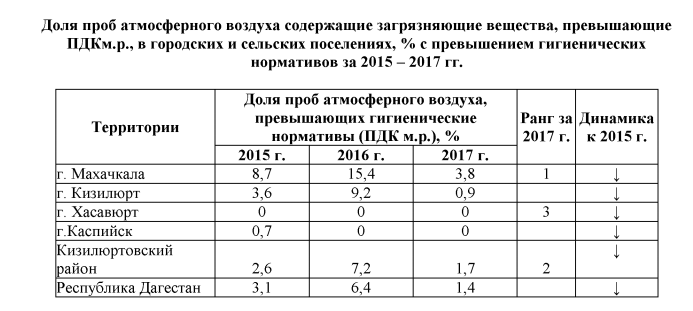 В 3-х летней динамике при ранжировании территорий, где расположены мониторинговые точки, выявлена одна «территория риска» по высоким уровням загрязнения атмосферного воздуха, превышающим среднереспубликанский показатель в 2,7 раза - г. Махачкала.По результатам лабораторных исследований, в 2017 г. доля проб атмосферного воздуха с содержанием загрязняющих веществ, превышающие ПДКм.р. снизилась по сравнению с 2015 г. с 3,1 % до 1,4% 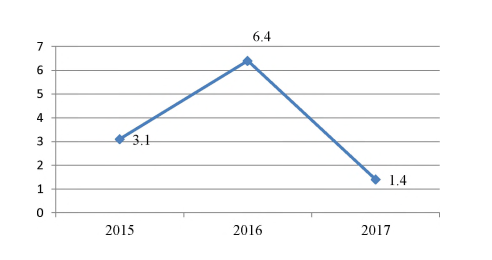 Рис. Удельный вес проб атмосферного воздуха, не соответствующих гигиеническим нормативам, за 2015 - 2017гг.,%Доля проб атмосферного воздуха городских поселений с превышением гигиенических нормативов в сравнении с 2016 г. уменьшилась на 6,3% (в 2015 г. - 2,9%, в 2016 г. - 7,5%, в 2017 г. - 1,2%), а в сельских поселениях - уменьшилась в 2 раза (в 2015 г. - 1,3 %, в 2016 г. - 4,2 %, в 2017 г. - 2 %):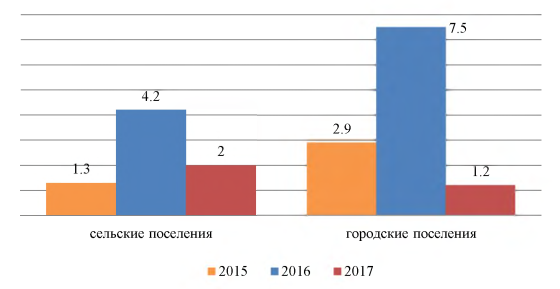 Рис. Структура общего количества исследований проб Удельный вес проб атмосферного воздуха, не соответствующих гигиеническим нормативам за 2015 - 2017гг., %Частота регистрации проб с превышением ПДК м.р. наиболее высока для общераспространенных загрязняющих веществ в городских поселениях - оксид углерода (29,1%), диоксид азота (8,8%), взвешенные вещества (52%), формальдегид (1,5%), окись азота (0,5%), свинец (7,2%):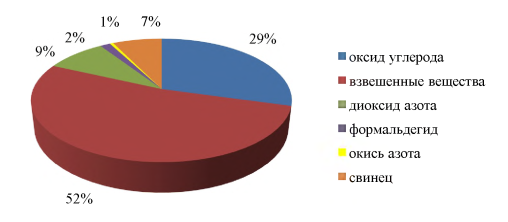 Рис. Структура общего количества исследованных проб и удельный вес проб атмосферного воздуха с превышением ПДК по веществам за 2015 - 2017гг., %Отмечается тенденция понижения допустимых значений загрязняющих веществ в зоне влияния промышленных предприятий - в 2017 г. удельный вес проб атмосферного воздуха, не соответствующих гигиеническим требованиям, составил 1,1%, что на 2,1% ниже, чем в 2015 г. 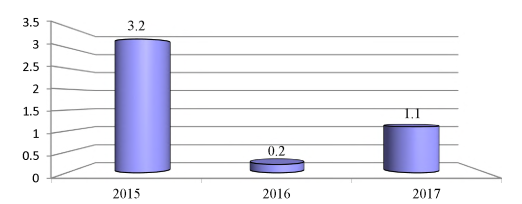 Рис. Уровни загрязнения атмосферного воздуха в городских поселениях по данным маршрутных и подфакельных исследований за 2015 - 2017 гг., %За последние три года в республике наблюдаются позитивные тенденции, обусловленные снижением загрязнения, формируемого выбросами автотранспорта в зоне жилой застройки, что подтверждается данными исследований атмосферного воздуха в зоне влияния автомагистралей. Число проб, превышающих гигиенические нормативы, снизилось до 0% в 2016 г. и в 2017 г.По данным РИФ СГМ среднесуточные концентрации загрязняющих веществ (ПДКсс) в атмосферном воздухе не соответствуют гигиеническим нормативам-11,5%.Состояние почв населенных мест и его влияние на здоровье населенияВ 2017 г. контроль за состоянием почвы в Республике Дагестан осуществлялся в 132 мониторинговых точках, расположенных на территории школ, ДДУ, ЛПУ, селитебной территории населенных мест, в зоне рекреаций. По данным РИФСГМ в 2015-2017 гг. на территории Республики Дагестан осуществлялся контроль за химическими загрязнениями почвы по следующим веществам и химическим соединениям: нитраты (по NO3), кадмий, мышьяк, никель, ртуть, свинец, хром, санитарное число, нефтепродукты (суммарно), бенз(а)пирен и т.д.В сравнительной трехлетней динамике отмечается тенденция улучшения качественных показателей загрязнения почв на территории республики.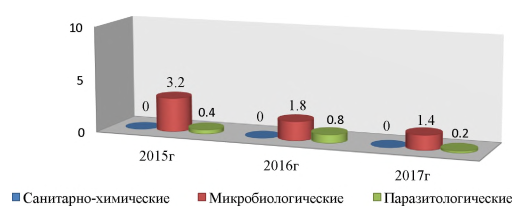 Рис. Доля проб почвы, с превышением гигиенических норматив по РД за 2015-2017 гг., %В 2017 г. на территории Республики Дагестан отмечено снижение доли проб почвы, не соответствующих гигиеническим нормативам по микробиологическим показателям на 1,8% (с 3,2% в 2015 г. до 1,4% в 2017 г.).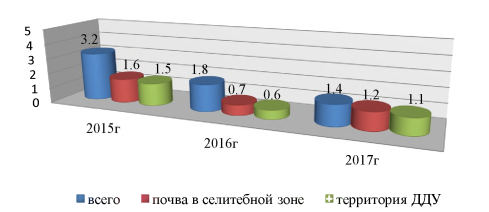 Рис. Доля проб почвы, не соответствующих гигиеническим нормативам по микробиологическим показателям по РДза 2015 - 2017 гг., %В 2017 г. на 3-х административных территориях доля проб почвы, не соответствующих гигиеническим нормативам по микробиологическим показателям, превысила среднереспубликанский показатель (1,4%) от 1,8 до 8 раз в: Гунибском районе (7,7%), Казбековском районе (11,5%), С-Стальском районе (7,9%), Цумадинском районе (7,5%), г. Махачкала (4,5%).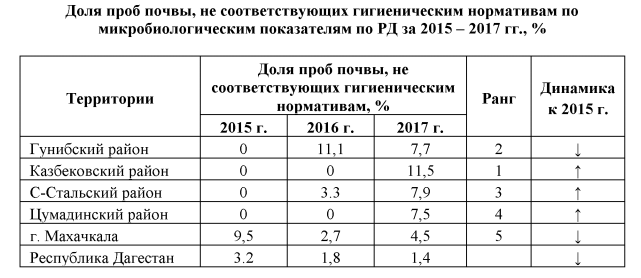 В целом в 2017 г. отмечается положительная динамика в снижении уровня микробного загрязнения почвы в целом по РД и в городе Махачкале и Гунибском район в сравнении с 2015 г.В сравнении с 2015 г. значительно увеличился и объем исследованных проб почвы на микробиологические показатели в 1,3 раза (с 879 до 1215).За последние три года доля исследованных проб почвы, не соответствующих гигиеническим нормативам по микробиологическим показателям в селитебной территории Республики Дагестан, по сравнению с 2015 г. снизилась на 0,4%; по сравнению с 2016 г. повысился на 0,5%.В 2017 г. на 3-х административных территориях «Доля проб почвы в селитебной зоне, не соответствующих гигиеническим нормативам по микробиологическим показателям», превысила среднереспубликанский показатель (1,2%) от 1,1 до 9,5 раз: г. Махачкале (4,5%), Казбековском районе (11,5%), С-Стальском районе (7,9%)Доля проб почвы в селитебной зоне, не соответствующих гигиеническим нормативам по микробиологическим показателям за 2015 - 2017 гг., %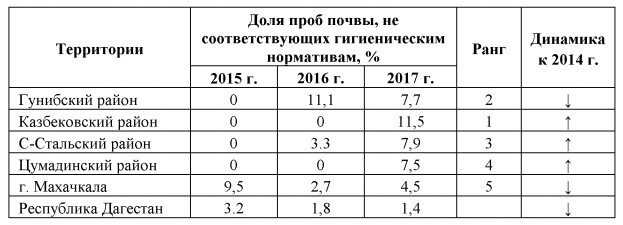 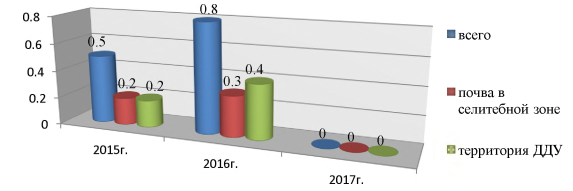 Рис. Доля проб почвы, не соответствующих гигиеническим нормативам по паразитологическим показателям за 2015 - 2017гг., %За последние три года наблюдается стабильное отсутствие доли несоответствующих проб почвы паразитологическим показателям.Основными причинами, оказывающими влияние на микробное загрязнение почвы населенных мест Республики Дагестан, является: отсутствие централизованной системы канализации в ряде населенных пунктов; несовершенство системы очистки; возникновение несанкционированных свалок ТБО.Глава 2. Водные ресурсыКачество поверхностных вод	Краткое гидрографическое описаниеТерритория Республики Дагестан включает в себя бассейны крупных рек Кума, Терек (вне зоны формирования стока), Сулак, Самур и мелких рек между Сулаком и Самуром, впадающих в Каспийское море. Выделяется пять основных бассейновых районов Дагестана: Кумский, Теречный, Сулакский, Шура-озень, Рубасский и Самурский.В Республике протекает всего 4374 рек общей протяженностью 25973, в том числе рек длинной меньше 10км, составляет 4095 протяженностью 18493 км. Из всего количества рек только 278 рек имеют длину более 10 км. Все реки Республики относятся  к бассейну Каспийского моря, однако из более  4 тыс. рек самостоятельный сток в море имеют только 14 .Многолетний годовой сток приведенных рек Дагестана (табл.) достигает величины 16,2 км3/год. При средней многолетней водности 16,2 км3/год на одного жителя Дагестана приходится 7795 м3 в год, т.е. самая высокая обеспеченность пресной водой в России, но главным недостатком обеспеченности является то, что она приходится  на горные и высокогорные районы.Наиболее крупные водохранилища Дагестана  расположены в предгорной части и являются результатом гидроэнергетического строительства: Чиркейское, Ирганайское, Миатлинское, Чирюртовское и Гергебильское. Крупнейший на всем Северном Кавказе водный резервуар в горах – Чиркейское водохранилище с полным объемом 2,8 млрд.м3 и полезным – 1,3 млрд.м3. Площадь его зеркала 42 км2. Основные реки на территории Республики ДагестанСток этих рек используется на орошение, рыборазведение. Река Сулак используются для водоснабжения городов, а также является главным гидроэнергетическим ресурсом Дагестана. Характеристика сети наблюдений за количественными и качественными показателями состояния водных объектовОсновным нормативным документом при организации наблюдений за качеством воды водных объектов является ГОСТ 17.1.3.07-82. «Межгосударственный стандарт. Охрана природы. Гидросфера. Правила контроля качества воды водоемов и водотоков».Требования к качеству воды водных объектов питьевого, хозяйственно-бытового и рекреационного водопользования установлены СанПиН 2.1.5 980-00 «Гигиенические требования к охране поверхностных вод».Пункты наблюдений для проведения мониторинга водных объектов, с целью оценки влияния промышленных предприятий и предприятий жилищно-коммунального хозяйства, определяются структурой гидрографической сети, схемой размещения предприятий-загрязнителей. Обязательным условием для каждого пункта мониторинга качества вод является организация и проведение гидрометрических работ. Кроме того, при проведении мониторинга определяются приоритетные точки наблюдения, в которых предполагается наибольшее влияние.На основании анализа факторов негативного воздействия на водные объекты основными водными объектами, на которых необходимо вести мониторинг, являются реки федерального значения (Терек, Самур, Сулак, Шура-озень, Манас-озень), Пролетарское и Чограйское водохранилища.  Количественные и качественные показатели состояния водных ресурсовИзмерением водности водных объектов ФГУ «Дагводресурсы» не занимается, поэтому данных нет. Состояние качества поверхностных водных объектов по гидрохимическим показателям следующее:Створ – 82030 р. Терек, а/д Бабаюрт – КизлярКислородный режим удовлетворительный. Процент насыщения 80%.Содержание органических веществ по БПК5, в среднем, превышает ПДК в 1,63 раза. В отчетном году биогенные вещества ПДК не превышают. Среднее содержание нефтепродуктов находится ниже нормы.В 2017 году из металлов концентрация только меди превышает норму, и составила, в среднем, 2,9 ПДК. Содержание сульфатов повысилось относительно прошлого года и составило 1,12 ПДК.Минерализация и жесткость незначительно повысились относительно прошлого года и составили, в среднем, 381 мг/л и 5,6 мг-экв/л.Содержание СПАВ не превышает ПДК.Остальные параметры, характеризующие качество вод, находятся ниже уровня ПДК.Величина УКИЗВ составляет 2,06. Число КПЗ равно 0. Класс качества воды – третий, разряд «а» – загрязненная.Створ – 82028 р. Ярык-су, граница ЧР и РДКислородный режим удовлетворительный. Процент насыщения 87%.Среднее содержание органических веществ по БПК5 выше уровня ПДК и составило 2,17 ПДК. Содержание биогенных веществ не превышает ПДК. Нефтепродукты не превышают норму. В отчетном периоде концентрация только марганца превышают норму в 2,68 раза. Содержание сульфатов превышает норму 1,96 раза.Минерализация и жесткость по сравнению с прошлым годом повысились и составляют 426 мг/л и 5,6 мг-экв/л.Содержание СПАВ превышает норму в 4,28 раза.Остальные параметры находятся ниже уровня ПДК.Величина УКИЗВ составляет 2,88. Число КПЗ равно 0. Класс качества воды – третий, разряд «а» – загрязненная. Створ – 82029 р. Яман-су, граница ЧР и РДКислородный режим удовлетворительный. Процент насыщения 79%.Среднее содержание органических веществ по БПК5 выше уровня ПДК в 1,99 раза. Содержание аммоний-иона не превышает ПДК. Нефтепродукты не превышают норму. В отчетном периоде концентрация марганца и цинка превышают норму в 1,38 и 1,05 раза, соответственно, а содержание всех остальных тяжелых металлов ниже нормы. Содержание сульфатов превышает норму 3,04 раза.Минерализация и жесткость составляют 579 мг/л и 8,0 мг-экв/л.Содержание СПАВ находится выше уровня ПДК в 2,43 раза. Остальные параметры находятся ниже уровня ПДК.Величина УКИЗВ составляет 3,07. Число КПЗ равно 0. Класс качества воды – третий, разряд «б» – очень загрязненная. Створ – 82034 р. Шура-озень устье, автодорога «Сулак», у мостаКислородный режим удовлетворительный. Процент насыщения 75%.Среднее содержание органических веществ по БПК5 выше уровня прошлого года и превышает ПДК в 1,32 раза. Из биогенных веществ ПДК превышает аммоний-иона и фосфатов в 2,30 и 1,54 раза, соответственно. Концентрация нефтепродуктов не превышает ПДК.Содержание магния составляет 1,55 ПДК, марганца (2+) – 3,80 ПДК, меди – 2,8 ПДК, по остальным металлам – ниже уровня ПДК. Концентрация сульфатов понизилось и составляет 4,57 ПДК.В отчетном году минерализация и жесткость составила 1081 мг/л и 11,4 мг-экв/л.Содержание СПАВ превышает норму в 2,48 раза.Остальные параметры практически ниже нормы.Величина УКИЗВ составляет 3,17. Число КПЗ равно 2. Класс качества воды – третий, разряд «б» – очень загрязненная.Створ – 82035 р. Манас-озень, устье, на автодороге «Кавказ»Река Манас-озень образована слиянием р.р. Параул-озень и Губден-озень.Кислородный режим удовлетворительный. Процент насыщения 67%.Содержание органических веществ по БПК5 превышает ПДК в 1,25 раза. Содержание нитритов превышает норму в 2,13 раза.  Среднее содержание нефтепродуктов не превышает ПДК.Концентрация магния, марганца (2+), меди, никеля и цинка превышает ПДК в 1,45; 2,28; 6,5; 1,30 и 1,48 раза, соответственно. Сульфаты так же превышают 4,87 раза.Минерализация и жесткость находятся выше уровня истекшего года и составляют 1143 мг/л и 11,5 мг-экв/л.Содержание СПАВ превышает ПДК в 1,73 раза.Остальные параметры по своим значениям не превосходят значения ПДК.Величина УКИЗВ составляет 4,18. Число КПЗ равно 1. Класс качества воды – четвертый, разряд «а» – грязная.Створ – 82036 р. Черкесс-озень, устьеКислородный режим удовлетворительный. Процент насыщения 86%.Содержание органических веществ по БПК5 превышает ПДК в 2,16 раза. Содержание аммоний-иона и нитритов превышает норму в 1,84 и 37,48 раза, соответственно. Среднее содержание нефтепродуктов не превышает ПДК.Концентрация кальция, магния, меди и цинка превышает ПДК в 1,30; 6,23; 1,1 и 1,09 раза, соответственно. Сульфаты и хлориды так же превышают ПДК в 13,11 и 7,47 раза.Минерализация и жесткость ниже уровня истекшего года и составляют 5803 мг/л и 32,0 мг-экв/л.Содержание СПАВ превышает ПДК в 2,8 раза.Остальные параметры по своим значениям не превосходят значения ПДК.Величина УКИЗВ составляет 4,95. Число КПЗ равно 3. Класс качества воды – четвертый, разряд «б» – грязная.Створ – 82037 р. Рубас, на а/д «Кавказ»Кислородный режим удовлетворительный. Процент насыщения 79%.Содержание органических веществ по БПК5 находиться ниже уровня прошлого года и  не превышает норму. Среднее содержание нефтепродуктов не превышает ПДК.В среднем только концентрация марганца (2+) превышает значения ПДК в 1,6 раза. Сульфаты превышают ПДК в 1,81 раза.Минерализация и жесткость находятся выше уровня прошлого года и составляют 437 мг/л и 6,6 мг-экв/л, соответственно.Содержание СПАВ не превышает ПДК.По остальным параметрам вода отвечает требованиям, предъявляемым к их качеству.Величина УКИЗВ составляет 1,49. Число КПЗ равно 0. Класс качества воды – второй, слабо загрязненная.Створ – 32038 р. Уллу-чай, устье, на автодороге «Кавказ»Кислородный режим удовлетворительный. Процент насыщения 86%.Содержание органических веществ по БПК5 находиться на уровне ПДК. Среднее содержание нефтепродуктов не превышает ПДК.В среднем только концентрация магния, марганца (2+) и меди превышает значения ПДК в 1,34; 1,27 и 1,90 раза. Сульфаты превышают ПДК в 2,96 раза.Минерализация и жесткость находятся выше уровня прошлого года и составляют 509 мг/л и 9,7 мг-экв/л, соответственно.Содержание СПАВ не превышает ПДК.По остальным параметрам вода отвечает требованиям, предъявляемым к их качеству.Величина УКИЗВ составляет 1,56. Число КПЗ равно 0. Класс качества воды – второй, слабо загрязненная.Створ – 82039 р. Дарваг-чай, устье, на автодороге «Кавказ»Кислородный режим удовлетворительный. Процент насыщения 83%.Содержание органических веществ по БПК5 находиться ниже уровня прошлого года и не превышает норму. Содержание аммоний-иона превышает ПДК в 1,04 раза. Среднее содержание нефтепродуктов не превышает ПДК.В среднем только концентрация магния и марганца (2+) превышает значения ПДК в 2,1 и 1,05 раза, соответственно. Сульфаты превышают ПДК в 4,39 раза.Минерализация и жесткость находятся выше уровня прошлого года и составляют 729 мг/л и 11,7 мг-экв/л, соответственно.Содержание СПАВ находится ниже уровня ПДК.По остальным параметрам вода отвечает требованиям, предъявляемым к их качеству.Величина УКИЗВ составляет 2,17. Число КПЗ равно 1. Класс качества воды – третий, разряд «а» – загрязненная.Створ – 82040 р. Гамри-озень, устье, на автодороге «Кавказ», левый берег.Кислородный режим удовлетворительный. Процент насыщения 97%.Содержание органических веществ по БПК5 находится ниже уровня ПДК. Из биогенных веществ содержание нитритов превышает ПДК в 1,38 раз. Среднее содержание нефтепродуктов превышает ПДК в 2,14 раза.Концентрация только меди превышает ПДК и составило 1,30 ПДК. Сульфаты превышают ПДК в 1,52.Минерализация и жесткость составляют 491 мг/л и 6,2 мг-экв/л.Содержание СПАВ не превышает ПДК.Остальные параметры по своим значениям не превосходят значения ПДК.Величина УКИЗВ составляет 2,94. Число КПЗ равно 0. Класс качества воды – третий, разряд «а» – загрязненная.Створ – 82041 р. Кривая балка, автодорога СулакКислородный режим удовлетворительный. Процент насыщения 93%.Содержание органических веществ по БПК5 находится выше уровня ПДК в 1,44 раза. Концентрация биогенных веществ не превышает ПДК. Среднее содержание нефтепродуктов не превышает ПДК.Концентрация железа, магния, марганца (2+), меди, никеля и цинка превышает 1,13; 1,57; 2,58; 1,30; 1,40 и 1,23 раза, соответственно. Сульфаты превышают норму в 3,57 раза.Минерализация и жесткость находятся выше уровня истекшего года и составляют 828 мг/л и 10,9 мг-экв/л.Содержание СПАВ превышает норму в 1,33 раза.Остальные параметры по своим значениям не превосходят значения ПДК.Величина УКИЗВ составляет 3,11. Число КПЗ равно 0. Класс качества воды – третий, разряд «б» – очень загрязненная.Створ – 82016 р. Самур, выше с. Куйсун, левый берегКислородный режим удовлетворительный. Процент насыщения 80%.Содержание органических веществ по БПК5 находиться ниже уровня прошлого года и не превышает ПДК. Среднее содержание нефтепродуктов не превышает ПДК.В среднем только концентрация марганца (2+) и цинка превышает значения ПДК в 1,10 и 1,28 раза. Сульфаты не превышают ПДК.Минерализация и жесткость находятся выше уровня прошлого года и составляют 213 мг/л и 4,1 мг-экв/л, соответственно.Содержание СПАВ не превышает ПДК.По остальным параметрам вода отвечает требованиям, предъявляемым к их качеству.Величина УКИЗВ составляет 1,77. Число КПЗ равно 0. Класс качества воды – второй, слабо загрязненная.Створ – 82017 р. Самур, с. Филя, левый берегКислородный режим удовлетворительный. Процент насыщения 78%.Содержание органических веществ по БПК5 не превышает ПДК. Среднее содержание нефтепродуктов не превышает ПДК.В среднем только концентрация марганца (2+) и меди превышает значения ПДК в 1,30 и 2,60 раза, соответственно. Сульфаты не превышают ПДК.Минерализация и жесткость находятся выше уровня прошлого года и составляют 209 мг/л и 4,1 мг-экв/л, соответственно.Содержание СПАВ ниже уровня ПДК.По остальным параметрам вода отвечает требованиям, предъявляемым к их качеству.Величина УКИЗВ составляет 1,66. Число КПЗ равно 0. Класс качества воды – второй, слабо загрязненная.Створ – 82020 р. Самур, граница Азербайджаном и РФ, правый берегКислородный режим удовлетворительный. Процент насыщения 76%.Содержание органических веществ по БПК5 не превышает норму. Среднее содержание нефтепродуктов не превышает ПДК.В среднем только концентрация марганца (2+) превышает значения ПДК в 2,3 раза. Сульфаты не превышают ПДК.Минерализация и жесткость находятся выше уровня прошлого года и составляют 197 мг/л и 3,6 мг-экв/л, соответственно.Содержание СПАВ не превышает ПДК.По остальным параметрам вода отвечает требованиям, предъявляемым к их качеству.Величина УКИЗВ составляет 1,51. Число КПЗ равно 0. Класс качества воды – второй, слабо загрязненная.Створ – 82021 р. Самур, до впадения р. Ахтычай, левый берегКислородный режим удовлетворительный. Процент насыщения 67%.Содержание органических веществ по БПК5 находиться на уровне прошлого года и не превышает норму. Среднее содержание нефтепродуктов не превышает ПДК.В среднем только концентрация марганца (2+) и меди превышает значения ПДК в 1,17 и 1,40 раза, соответственно. Сульфаты также находятся ниже уровня ПДК.Минерализация и жесткость находятся выше уровня прошлого года и составляют 165 мг/л и 2,3 мг-экв/л, соответственно.Содержание СПАВ не превышает ПДК.По остальным параметрам вода отвечает требованиям, предъявляемым к их качеству. Величина УКИЗВ составляет 1,3. Число КПЗ равно 0. Класс качества воды – второй, слабо загрязненная.Створ – 82023 р. Гюльгерычай, на а/д «Кавказ», левый берег Кислородный режим удовлетворительный. Процент насыщения 49%.Содержание органических веществ по БПК5 находиться ниже уровня прошлого года и не превышает норму. Среднее содержание нитритов превышает норму в 1,66 раза. Среднее содержание нефтепродуктов не превышает ПДК.В среднем концентрация ни по одному металлу не превышает значения ПДК. Сульфаты превышают ПДК в 1,81 раза.Минерализация и жесткость находятся выше уровня прошлого года и составляют 350 мг/л и 5,8 мг-экв/л, соответственно.Содержание СПАВ не превышает ПДК.По остальным параметрам вода отвечает требованиям, предъявляемым к их качеству.Величина УКИЗВ составляет 3,65. Число КПЗ равно 1. Класс качества воды – третий, разряд «а» – загрязненная.Створ – 82024, р. Ахтычай, Устье, с. АхтыКислородный режим удовлетворительный. Процент насыщения 81%.Содержание органических веществ по БПК5 находиться ниже уровня прошлого года и не превышает норму. Среднее содержание нефтепродуктов не превышает ПДК.В среднем только концентрация меди превышает значения ПДК в 2,9. Сульфаты не превышают ПДК.Минерализация и жесткость находятся выше уровня прошлого года и составляют 281 мг/л и 4,6 мг-экв/л, соответственно.Содержание СПАВ не превышает ПДК.По остальным параметрам вода отвечает требованиям, предъявляемым к их качеству.Величина УКИЗВ составляет 1,23. Число КПЗ равно 0. Класс качества воды – второй, слабо загрязненная.Створ – 82025 р. Усухчай, устьеКислородный режим удовлетворительный. Процент насыщения 81%.Содержание органических веществ по БПК5 находиться на уровне прошлого года и не превышает норму. Среднее содержание нефтепродуктов не превышает ПДК.В среднем только концентрация железа превышает значения ПДК в 2,75 раза. Сульфаты превышают ПДК в 1,70 раза.Минерализация и жесткость находятся выше уровня прошлого года и составляют 391 мг/л и 5,8 мг-экв/л, соответственно.Содержание СПАВ превышает ПДК в 1,80 раза.По остальным параметрам вода отвечает требованиям, предъявляемым к их качеству.Величина УКИЗВ составляет 1,65. Число КПЗ равно 0. Класс качества воды – второй, слабо загрязненная. Глава 3. Использование полезных ископаемых. Охрана недрСостояние запасов и ресурсов. Использование полезных ископаемыхВ настоящее время из недр Дагестана добываются такие виды минерального сырья как нефть, газ, подземные воды (пресные, минеральные, термальные), морская ракушка (для подкормки животных и птиц), строительные материалы (пильные и облицовочные известняки, кирпичные глины, пески, бутовый камень, песчано-гравийная смесь). В республике промышленное освоение рудного минерального сырья пока не начинали. Минерально-сырьевую базу твердых полезных ископаемых Республики Дагестан составляют месторождения меди, цинка, серы, серебра, золота, свинца, кобальта, формовочных песков, стекольного сырья, морской ракушки для минеральной подкормки животных и птиц, охры, гипса, глин и известняка для цементной промышленности и др. Промышленная освоенность минерально-сырьевой базы Республики Дагестан очень незначительна за исключением нефти, газа и строительного минерального сырья. Длительное время не осваиваются месторождения: Кизил-Дере (еще в . завершена детальная разведка медно-колчеданного месторождения Кизил-Дере); Синие камни (стронций); Экибулакское (формовочные пески); перспективные месторождения цементного сырья (известняки, глины, Буйнакский, Карабудахкентский районы); месторождения теплоэнергетических и промышленных вод. Месторождение Серное - стекольных песков находится в распределенном фонде недр. Работы по разработке, добыче и обогащению  кварцевых песков на месторождении Серное не проводились из-за изношенности и отсутствия современного оборудования на горно-обогатительном комбинате, отсутствия объектов инженерной и транспортной инфраструктуры, которые могли бы обслуживать комбинат. В связи, с чем был разработан проект, реализация которого предполагалась в два этапа:I. Создание и реконструкция объектов инженерной и транспортной инфраструктуры ;II. Строительство нового, с применением современных технологий, горно-обогатительного комбината производительностью 500 тыс.тонн в год.На 01.01.2017г. первый этап реализован на 100%. По объективным причинам недропользователь пока не приступил к освоению месторождения в 2017г., и ввод месторождения в разработку планируется в 2019г.В целом потенциал полезных ископаемых недр Дагестана используется недостаточно эффективно. Необходимо значительно повысить роль минеральных ресурсов в социально-экономическом развитии Республики Дагестан, особенно горной и предгорной частей, где имеются определенные перспективы промышленного освоения месторождений цветных, редких и благородных металлов, цементного сырья, гипса, цеолитсодержащих пород, доломитов.Запасы цементного сырья позволяет организовать собственное цементное производство с технологией, отвечающей современным экологическим требованиям. Горные породы, служащие минеральным сырьем для производства цемента достаточно развиты в Дагестане. По геологическим и географо-экономическим условиям на территории республики выделяются шесть перспективных зон компактного размещения карбонатного и глинистого компонентов: Буйнакская, Карабудахкентская, Махачкалинская, Сергокалинская, Касумкентская и Горно-Сулакская.Для выделения участков недр с более качественным сырьем в пределах Махачкалинской и Карабудахкентской зон за счет средств федерального бюджета в 2008-2010 гг. проведены поисковые работы на высококачественное цементное сырье в известняковом ДагестанеЦелесообразно разрабатывать мероприятия по эффективному освоению местных минеральных ресурсов и максимальному использованию промышленностью и сельским хозяйством различных минеральных ресурсов. ЛицензированиеНа территории республики широко распространены общераспространенные полезные ископаемые, используемые как местное строительное сырье. Создана устойчивая минерально-сырьевая база для долгосрочного использования строительной индустрией. Десятилетиями добываются пильные и облицовочные известняки, кирпичные глины, пески, бутовый и облицовочный камень, песчано-гравийная смесь. Некоторые строительные материалы вывозятся и в другие субъекты России. Их ежегодная добыча составляет 3,5-4,5 млн. м3.В целях упорядочения деятельности в сфере добычи полезных ископаемых введена система лицензирования деятельности недропользователей. Министерство природных ресурсов и экологии Республики Дагестан в соответствии со своими полномочиями, в сфере недропользования, в 2017 году выдало 58 лицензий, из них на разведку и добычу - 36, на геологическое изучение – 22, аннулировано более 40 лицензий. Одним из направлений работы министерства является проведение государственной экспертизы запасов полезных ископаемых и обеспечение прироста запасов общераспространенных полезных ископаемых за счет привлечения внебюджетных средств. Это особенно актуально на фоне того, что в республике с 80-х годов прошлого столетия не проводились геологоразведочные работы и не выделялись средства для этого. Так в 2017 гг. на государственный баланс поставлены запасы общераспространенных полезных ископаемых в объеме 17 млн. м3. Эти объемы разведаны в результате геологоразведочных работ, проведенных за счет средств недропользователей, без привлечения бюджетных средств. Кроме того, министерство готовит материалы по востребованным для экономики видам сырья для предоставления права пользования недрами на аукционной основе. За 2017 год проведены 10 аукционов на разведку и добычу общераспространенных полезных ископаемых на участках недр в равнинных и предгорных районах республики.    Со стороны министерства усилен контроль за проведением рекультивации отработанных земель. Недропользователями, осуществляющими добычу общераспространенных полезных ископаемых были внесены соответствующие изменения в проекты рекультивации в части проведения поэтапной рекультивации отработанных участков при наличии технологической возможности. Вопросы рекультивации отработанных земель являются настолько актуальными, что проведение рекультивационных работ по восстановлению земель, нарушенных при осуществлении добычи полезных ископаемых были включены в План мероприятий  по проведению в Республике Дагестан в 2017 году Года Экологии. Также, с привлечением телевидения были подготовлены несколько видеоматериалов по проводимой недропользователями  рекультивации, которые были показаны в эфире РГВК в передаче «Экологический вестник».Кроме того, полностью один выпуск передачи «Экологический вестник» был посвящен  ситуации с производством стройматериалов из местных полезных ископаемых. Министерством проводится работа по освоению месторождений полезных ископаемых, которые необходимы для производства ввозимых в республику стройматериалов, таких как цемент, сухие строительные смеси, газосиликатные блоки и др. Так министерством выдана лицензия на добычу известняков, пригодных для производства цемента Буйнакскому цементному заводу, на базе которого реализуется инвестиционный проект по строительству цементного завода. Выдана лицензия ООО «Матис» на добычу гипсосодержащего сырья в Ботлихском районе, готовятся материалы по выдаче лицензии в Гумбетовском районе, что создаст сырьевую базу для строящихся в республике, в рамках инвестпроектов, предприятий (ООО «Даггипс» и др.). Дальнейшее исследование минеральных ресурсов с целью расширения промышленного освоения минерально-сырьевой базы республики является приоритетным направлением деятельности министерства. Расширение объемов производства и номенклатуры современных строительных материалов может быть обеспечено за счет рационального использования местных сырьевых ресурсов и привлечения инвестиций в эту отрасль, с последующим формированием кластера по производству  строительных материалов.     В целях привлечения инвестиций недропользователей на геологическое изучение участков недр с последующей разработкой месторождений (участков недр) общераспространенных полезных ископаемых на сайте Минприроды РД размещен согласованный с Федеральным Агентством по недропользованию Перечень участков недр.  За 2017 год согласованы и утверждены более 80 новых участков недр местного значения. 3. Нефтегазодобывающая отрасль.Всего действующих лицензий на УВС на территории Республики Дагестан на 01.01.2018г -71.Недропользование осуществляют 31 компания.	Основными недропользователями являются ПАО «НК «Роснефть» - Дагнефть», АО «Дагнефтегаз», ООО «Энерго-Холдинг», которые добыли в 2017 году:Нефти: 156, 537тыс.т; конденсата: 1,575 тыс.т; газа свободного – 167,989 млн.м3; газа попутного – 28,95 млн.м3.Из них:ПАО «НК «Роснефть»-Дагнефть». 		По состоянию на 01.01.2018г.  владеет 23 лицензиями с целью добычи нефти и газа.  В 2017г добыто 136,180 тыс.т нефти; 22,502 млн.м3 газа попутного. Запасы нефти и газа по состоянию на 01.01.2018г:Нефть  – А+В1+С1-3948 тыс.т.; В2- 1006 тыс.т.; D0 – 1556 тыс.т.Конденсат - А+В1+С1-90 тыс.т.; В2- 1 тыс.т.Газ попутный - А+В1+С1-857 млн. м3.; В2- 116 млн. м3.; D0 – 15 млн. м3. Газ свободный - А+В1+С1-1084 млн. м3.; В2- 8 млн. м3.ПАО «НК «Роснефть»-Дагнефть» осуществляет деятельность по недропользованию на северной равнинной части республики, имея 23 лицензии на эксплуатацию.  Разрабатываемые компанией месторождения открыты в основном в 70-х годах прошлого столетия, характеризуются как выработанные в среднем на 86 %, обводненные – 95 %, а также  износом скважин. Фонд скважин по этим месторождениям составляет - 187, из которых действующих – 64 и ожидающих ликвидации – 68, остальные 55 скважин либо в консервации, в бездействии или в контрольном режиме. АО «Дагнефтегаз».На 01.01.2018 г.  АО «Дагнефтегаз» владеет 12 лицензиями  в том числе типа НЭ-6;  типа НР – 6.ОАО «Дагнефтегаз» осуществляет деятельность по недропользованию на предгорной южной части республики. Компании предоставлены 12 лицензий, из которых 6 – эксплуатация месторождений. Весь фонд скважин – 425, включает 119 газовых и 306 нефтяных. Эксплуатационный фонд составляет 15 газовых и 26 нефтяных скважин, состояние которых требует капитального ремонта.Запасы нефти и газа по состоянию на 01.01.2018 г:Нефть  А+В1 - 2335 тыс.т (в т.ч. 900 тыс.т. по шельфу); В2 – 1827 тыс.т.Конденсат А+В1 - 1303 тыс.т; В2 – 4021 тыс.т.Газ свободный А+В1 – 46473 млн.м3; В2 – 55820 млн.м3.Газ попутный А+В1 – 550 млн.м3 (в т.ч. 129 млн.м3 по шельфу); В2 – 633 млн.м3.Состояние ресурсов D0: нефть (извл.) – 91 тыс.т; свободный  газ – 83685 млн.м3. Добыча составила: нефти – 16,993 тыс.т., конденсата – 1,575 тыс.т., газа свободного – 167,989 млн.м3, газа попутного – 5,768 млн.м3. ООО «Энерго-Холдинг». ООО «Энерго Холдинг» является владельцем четырёх лицензий на право пользования недрами, 3 лицензии типа НР и одна лицензия типа НЭ.Добыча составила:  3,364 тыс.т. нефти;  0,673 млн.м3 газа попутного.	ООО «Энерго-Холдинг» имеет 4 лицензии на разведку и добычу. В результате разведочных работ на площади Западно-Сухокумская открыта промышленная залежь, подсчитаны запасы нефти категории С1 – 1309 тыс. т, С2 – 199 тыс. т, а так же газа С1- 253 млн м3 и С2 – 49 млн м3. Остальные организации, имея единичные лицензии, делают попытки ввести в повторную эксплуатацию ранее (30-50 лет назад) выработанные месторождения, на которых перспективы доизвлечения углеводородов связаны как с естественными процессами накопления флюидов за долгий срок, так и с применением разработанных с тех пор технологий интенсификации добычи. Кроме того, интерес недропользователей к некоторым из этих месторождений связан с возможностью прирастить запасы за счет доразведки.На всех этих участках, особенно включающих выработанные месторождения, в прошлые времена выполнены большой объем сейсморазведочных, поисково-оценочных работ, промыслового бурения и т.д.Как предполагается, повторное вовлечение этих участков в разработку позволит в первую очередь, дать оценку запасов (их качестве и количестве), а также провести новое оконтуривание участков. Проведение сейсморазведки методом 3Д позволит повысить результативность  проводимых работ.Подземные водыПресныеЭксплуатационные запасы - 1181,4 тыс. м3/сут., в том числе прошедшие государственную экспертизу – 1015,8 тыс. м3/сут., апробированные на НТС – 165,6 тыс. м3/сут. Прогнозные ресурсы - 2334,4 тыс. м3/сут. Месторождений и автономных эксплуатационных участков – 59.МинеральныеПо 10 месторождениям минерально-лечебных вод эксплуатационные запасы - 14,2 тыс. м3/сут., из них утвержденные – 2,8 тыс. м3/сут., принятые на НТС – 11,3 тыс. м3/сут.Ресурсы составляют 22,1 тыс. м3/сут., из которых 1,6 тыс. м3/сут. – подготовлены к промышленному освоению, а 4,6 тыс. м3/сут. – забалансовые запасы.ТеплоэнергетическиеУтвержденные запасы 12 месторождений – 86,2 тыс. м3/сут. Прогнозные эксплуатационные запасы составляют 3,5-4,0 млн м3/сут., а ресурсы - до 40 млрд м3.ПромышленныеНа 2-х выработанных нефтегазовых месторождениях (Берикей, Хошмензиль) оценены запасы промышленных вод: балансовые - 1,9 тыс. м3/сут.; забалансовые – 15,0 тыс. м3/сут.Твердые полезные ископаемыеОценены ресурсы металлов: цветных (медь, свинец, цинк, кобальт); редких (стронций, ртуть); благородных (золото, серебро) и неметаллов.МеталлыМедь, свинец, цинк Государственный баланс запасов полезных ископаемых включает медно-колчеданное месторождение Кизил-Дере в Дагестане, на котором запасы меди категорий В+С1 - 1038,5 тыс. т. и С2 – 128,9 тыс. т.; цинка - С1+С2 – 84,4 тыс. т., с содержаниями, соответственно - 2,26% и 2,72 %. Как попутные компоненты руды содержат золото, серебро, кобальт, селен, кадмий, индий.По оценке 2010 г. прогнозные ресурсы меди, свинца и цинка категорий Р1+Р2+Р3 составляют, соответственно - 3640, 1835, 3830 тыс. т.КобальтНа месторождении Цимирци оценены прогнозные ресурсы категории Р1 – 1350 т.Стронций Наиболее исследованы месторождения Синие камни и Вицхинское, соответственно, в Сергокалинском и Левашинском районах. На первом оценены запасы окиси стронция категорий С1+С2 – 1,7 млн т., а на втором – запасы категории С2 – 1,5 млн т и прогнозные ресурсы категории Р1 – 1,8 млн т. Оцененные по всем месторождениям и рудопроявлениям запасы окиси стронция составляют категорий С1+С2 – 3,2 млн т. и прогнозные ресурсы - категорий Р1+Р2 – 13,1 млн т.Ртуть Прогнозные ресурсы категории Р3 оцениваются до 5 т.Золото и серебро Прогнозные ресурсы категорий Р2+Р3: золото - 516,1 т, серебро - 2443,4 т.НеметаллыКарбонатные породы. Широко развиты в нижней и средней части бассейнов рек Андийское Койсу, Аварское Койсу и Кази-Кумухское Койсу, в основном представленные известняками, доломитами и мергелями.Известняки. Используются как строительный и пильный камень, для получения облицовочных плит, извести, производства бутового и облицовочного камня, щебня. Отходы камнепиления известняков используются для производства кирпича прессованного и крошки. Они пригодны для производства карбида кальция, кормового преципитата, а также цементной шихты.С начала 90-х годов ХХ века на цементное сырье исследуются известняки в Буйнакской и Карабудахкентской перспективных зонах, имеющих соответствующую инфраструктуру. Выявлены месторождения Каранайское с запасами категории С2 - 378,8 млн т., оценены прогнозные ресурсы категорий Р1+Р2 на участках: Кукурт-тау – 578,6 млн т, Эльдамский – 515,9 млн т., Карабудахкентский – 576 млн т.Доломиты. В карбонатных отложениях доломиты и доломитизированные известняки распространены достаточно широко. В Унцукульском, Гергебильском и Сулейман-Стальском районах республики выявлены и опробованы 12 проявлений доломитов, пригодных для применения в различных сферах промышленного производства. Проведены лишь общие поиски отдельных участков недр. Ресурсный потенциал доломитов предстоит оценить.Мергели. В связи с известняковыми отложениями широко распространены. Характеризуются как сырье для использования в производстве цемента. Ресурсная оценка не проводилась.Сульфатные породы. Представленные гипсом и ангидритом, характеризуются в сульфатно-карбонатной толще верхней юры и нижнего мела.Гипс. Попытки добычи и переработки гипса в республике пока не имеют заметного успеха. Создание производства гипсовых вяжущих и современных высокоэффективных строительных материалов на их основе (гипсокартон, сухие строительные смеси, газогипс, пеногипс и т.п.) для республики весьма актуально. По технико-экономические расчетам экономически эффективно освоения Архитского месторождения. Оно расположено в Хивском районе, представлено пластообразной залежью мощностью 2-18 м. Запасы категории А+В+С1 – 1,6 млн. Перспективные участки гипсового сырья известны в Гергебельском (Араканский), Гунибском (Карадахский -1) и Гумбетовском (Цундинский I и II, Инчичалинский) районах. Прогнозные ресурсы пригодные для производства гипсового вяжущего в чистом виде - около 10 млн т.Цеолитсодержащие породы. Новым комплексным сырьем многоцелевого назначения являются цеолитсодержащие породы. Они развиты на Левашинской и Рубасчайской площадях и приурочены к толще зеленых мергелей среднего эоцена, представленной чередованием карбонатно-кремнистых пород, мергелей и глин. Прогнозные ресурсы Левашинской площади категорий Р1 - 23,1 млн т и Р2 - 30,8 млн т. На Рубасчайской площади (участок Дюбек) они составляют Р1 -26,2 млн т и Р2 -38,7 млн т. Установлена пригодность карбонатно-кремнистых цеолитсодержащих пород для использования в агропромышленном комплексе (получение органоминеральных удобрений, минеральной подкормки, мелиорантов, пролонгаторов действия минеральных удобрений), для очистки питьевых и сточных вод, масел, осушки нефтяных газов и воздуха, сероочистки углеводородного сырья, для производства кирпича, термолитового гравия и в качестве добавки к портландцементу.Сера. Известны небольшие проявления серы, в соответствии с их местоположением, рассматриваемые как аварская и махачкалинская группы. Относительно более изучено Кхиутское месторождение, на некоторых участках которого содержание серы определяется до 70 % при мощности продуктивного слоя 2-3 м.Пески. Многолетними исследованиями различных песков определены основные направления их возможного использования в народном хозяйстве. Они характеризуются как строительные, силикатно-кирпичные, стекольные и формовочные. В соответствии с развитием песков выделяются прибрежная и предгорная зоны.Строительные. В основном добываются прибрежно-морские пески вдоль побережья Каспия, где они образуют линейно вытянутые залежи шириной 600-800 м. Здесь разрабатываются множество участков, включая месторождения с запасами и прогнозными ресурсами. Необходимо проведение геологоразведочных работ в целях поиска новых месторождений строительных песков в связи с истощением разрабатываемых месторождений.Силикатно-кирпичные. Известны Черкез-Озенское, Буйнакское и Султановское месторождения, изученные для производства силикатного кирпича.Стекольные. Для стекольного производства в Буйнакском районе разведано месторождение Серное. Запасы кварцевых песков составляют 80,1 млн т, в том числе по категориям А+В+С1-62,1 млн т, С2 -18,0 млн т. По качественной характеристике (в основном из-за повышенного содержания окислов железа) пески в естественном состоянии не пригодны для стекольного производства и для изготовления листового, оконного и технического стекла требуется их предварительное обогащение (флотооттирка).Формовочные. Для обеспечения формовочным сырьем металлургических заводов Северного Кавказа и Закавказья в 90-е гг. ХХ века в Буйнакском районе разведано месторождение Экибулакское. Запасы формовочных песков утверждены по категориям: В+С1 – 35,4 млн т, С2 – 21,8 млн т, прогнозные ресурсы - Р1 – 100 млн т.Из тощих и жирных природных песков месторождения получены высококачественные кварцевые концентраты с содержанием глины 0,1-0,3% по схеме, включающей дезинтеграцию и три стадии промывки в спиральных классификаторах с промежуточной оттиркой.Исследованы пески и как стекольное сырье. В природном виде они пригодны для производства стекла низких сортов (зеленого бутылочного), а в обогащенном - более высоких марок, в том числе оконного.Кварцевое сырье Проведенными в 1950-1953 гг. поисково-съемочными геологоразведочными работами в высокогорной части республики на территории площадью более 4000 км2 установлено развитие кварцевых жил. Их многочисленные проявления отмечены в верховьях бассейнов рек Андийское Койсу, Аварское Койсу и Самур. К тому же эти жилы распространяются на Азербайджанскую часть южного склона Главного Кавказского хребта, что позволяет говорить о кварценосной провинции в пределах юго-восточной части Большого Кавказа. При этом поисково-съемочные работы проводились исключительно на пьезооптическое кварцевое сырье. После 1953 г. какие-либо геологоразведочные или эксплуатационные работы на жильное кварцевое сырье в Дагестане не проводились.Постоянное расширение области применения и масштабов потребления кварцевого сырья целесообразным представляется проведение поисковых и добычных работ на кварцевых жилах в Горном Дагестане.Глины Широко развитые в геологических разрезах Дагестана глинистые образования изучены в связи с их использованием в различных отраслях промышленного производства. Характеризуются глины в юрских, меловых, майкопских, чокракских, караганских, сарматских, мэотических, акчагыльских и четвертичных отложениях.В отложениях юры глинистые образования составляют 30-60 % общей мощности разреза, приурочены в основном к аалену, бату, и байосу, встречаются в виде пачек, прослоев и линз в верхней части разреза. Они являются слабоизвестковистыми или неизвестковистыми и относятся к полукислым разностям с содержанием AI2O3 свыше 15 %. Пригодны для получения керамзитового гравия, клинкерного кирпича и керамических изделий.Глинистые породы в меловых отложениях наиболее развиты в нижнем мелу и слагают пласты и пачки значительной мощности (до 60 м и более). В верхнемеловой части разреза они залегают в виде тонких прослоев и линз небольшой мощности. По составу и физическим свойствам глины нижнего мела пригодны на керамзит относительно лучшего качества, производство кирпич и цемента.Майкопская свита представляется довольно широким распространением глинистых пород, развитым на площади между реками Ярыксу и Рубас-Чай. По качеству близки к тугоплавким и огнеупорным типам глин – содержание AI2O3 колеблется от 23 до 33 %.Предгорному Дагестану характерно развитие чокракских глин, где их отдельные толщи достигают мощности более 80 м. Установлена возможность использования их для изготовления строительного кирпича, керамических блоков и черепицы. Караганские глины сходны с чокракскими и развиты повсеместно.Сарматские глины развиты очень широко и сложены преимущественно глинисто-карбонатными породами. Пригодны для получения кирпича, черепицы, керамзита, портланд-цемента, керамических изделий. Глины мэотического возраста в сравнении с другими горизонтами миоцена распространены слабо. Обладая специфическими особенностями состава, позволяющие использовать их для приготовления глинистых растворов с удельным весом 1,20-1,32 г/см3.Акчагильские глинистые породы в ряде районов занимают более 90 % разреза отложений. Глины обычно плотные, карбонатные, слоистые и тонкослоистые, песчанистые, легкоразмокаемые в воде. По данным соответствующих исследований является сырьем производства кирпича и черепицы.Четвертичные глины слагают верхнюю часть древнекаспийских и пойменных террас бассейнов горных рек. Они пригодны для изготовления кирпича, черепицы, керамзита, аглопорита, гончарных изделий и др.Разрабатываются месторождения и множество перспективных участков кирпичных, керамзитовых, цементных, дренажно-трубных, бентонитовых, гончарных глин.Кирпичные. Основные месторождения глин и суглинков для производства кирпича расположены в равнинной части республики. Они представлены морскими террасовыми, аллювиальными речными, озерными и делювиальными генетическими типами. Месторождений - 26, разрабатываются – 20. Запасы - более 35 млн м3.Керамзитовые. Месторождений – 2. Запасы - более 4,5 млн м3.Цементные. В Махачкалинской и Карабудахкентской зонах развития минеральных ресурсов для цементного производства выделен ряд участков соответствующих глин. Наиболее изучены участки: Ирганайский с запасами категории С2 - 90,0 млн т. и прогнозными ресурсами категорий Р1 + Р2 - Перевальный – 104,6 млн т, Параульский – 118,5 млн т, Карабудахкентский – 131,1 млн т. Дренажно-трубные.Адильянгиюртовское месторождение с запасами 153 тыс. м3., известны 4 перспективные проявления.Песчано-валуно-гравийная смесь Разведано 11 месторождений в долинах рек Самур, Сулак и Гюльгерычай. Основные разработки ведутся на месторождениях, расположенных в Кизилюртовском районе (р. Сулак), а также в Южном Дагестане (р. Самур). Данное минеральное сырье характеризуется высоким качеством и пользуется большим спросом в строительной индустрии, как в республике, так и за ее пределами (значительная часть вывозится в соседние субъекты). В целом создана устойчивая минерально-сырьевая база для долгосрочной перспективной добычи строительного минерального сырья.Охрана недрПотенциал минеральных ресурсов используется недостаточно и в тоже время их рациональное и экологически безопасное освоения позволит значит Мероприятия по охране недр предусмотрены в Проектах разработки месторождений. В порядке, предусмотренном действующим законодательством Российской Федерации, недропользователи должны извещать соответствующие уполномоченные органы Республики Дагестан о всех аварийных выбросах (сбросах) загрязняющих веществ в окружающую среду. Недропользователи должны соблюдать установленный порядок консервации и ликвидации скважин, не подлежащих использованию, и рекультивации нарушенных земель.Недропользователи, ведущие деятельность на территории Республики Дагестан ведут документацию по добыче углеводородного сырья, геологическую, маркшейдерскую и другую требуемую документацию в процессе выполнения всех видов работ на участке недр обеспечивая ее сохранность.В проектных документах, прошедших необходимые согласования и экспертизы установлены требования по обеспечению рационального использования и охраны недр, охраны окружающей среды и безопасного ведения работ, связанных с геологическим изучением участка недр, разведкой месторождения и добычей полезных ископаемых. До завершения процесса ликвидации или консервации Владелец лицензии несет ответственность, возложенную на него законодательством Российской Федерации.        Глава 4.  Животный мир Республика Дагестан — самый южный субъект России — расположена в юго-восточной части Северного Кавказа. На востоке омывается Каспийским морем, с юга граничит с Азербайджаном, с запада — с Грузией и Чечней, с севера — со Ставропольским краем и Республикой Калмыкия. Здесь проживает 102 национальности, из них 36 коренных; население республики насчитывает 3 064 394 человек, 56 % территории республики занято горами, 46 % — низменностью. Наивысшая точка Дагестана — гора Базардюзю (4466 метров), наиболее низкое место (—26 м) ниже уровня океана находится в пределах Терско-Кумской низменности. К республике относятся Аграханский и Кизлярский заливы Каспия, Аграханский полуостров, острова Чечень, Тюлений, Базар и др. и реки: Кума, Самур, Сулак и дельта Терека. Дагестан отличается более сухим климатом, чем на Западном Кавказе. Охотничьи угодья представлены: лесами — 9 %, скалами и осыпями — 9 %, степями — 68 %, водоемами — 4 % и пустынями — 8 %.Дагестан в силу своего географического расположения характеризуется высоким биологическим разнообразием растительного мира. Всего на территории республики выявлено 3136 видов сосудистых растений или 25 % от общего количества в Российской Федерации. Из 851 видов хозяйственно-значимых высших растений в Республике Дагестан, в равнинной охотхозяйственной зоне отмечено 454 вида (53 %), в том числе деревьев – 76, кустарников – 83 и трав – 295; в предгорной зоне – 564 вида (66 %), из них деревьев – 65, кустарников – 100, трав – 399; во внутрегорной  – 486 (57 %): деревьев – 39, кустарников – 69, трав – 378; в высокогорной – 179 видов (21 %): деревьев – 15, кустарников – 22, трав – 242 вида.Животный мир Дагестана представлен позвоночными животными: 106 видов класса рыбы, в том числе 1 вид круглоротыми, 105 видов костных рыб; 8 видов класса земноводных; 41 вид класса пресмыкающиеся; 348 видов класса птицы; 98 видов класса млекопитающие и десятки тысяч беспозвоночных животных.В условиях Дагестана обеспечение конкуренции при проведении аукциона является сложной задачей, так как охотничье хозяйство субъекта не столь развито и имеет меньший интерес у инвесторов, чем другие сферы деятельности. Организация разъяснительных работ  и освещение данных мероприятий в СМИ позволяет повысить интерес к данной сфере у конкурентно способных лиц в регионе. В 2018 году планируется дальнейшее проведение аукционов по реализации права заключения охотхозяйственных соглашений по вновь созданным охотничьим угодьям, расположенным на территории Республики Дагестан.На период действия Схемы до 2025 года  всего планируется проведение аукционов еще по 40 охотничьим угодьям.Численность объектов животного мира в том числе занесенных в Красную Книгу РФ и РД за последние 3 года представлена в таблице 1.Таблица 1Из птиц наиболее массовые в Дагестане водоплавающие, есть местная и пролетная дичь. С потеплением климата сроки пролета водоплавающих сместились на более поздние. Массовый пролет происходит к концу декабря и последнее время в очень сжатые сроки. Численность птиц по учетным данным за три года представлена в таблице 2.Таблица 2В Дагестане наиболее востребована охота на пернатую дичь, так как вдоль всего побережья Каспия проходит трасса их сезонных перелетов, имеющая международное значение. Сроки охоты на пернатую дичь в республике установлены, с последней субботы августа по 31 декабря, норма отстрела суммарно различных видов за сутки 10 особей, в том числе 2 гуся, перепела – не более 3 особей, серой куропатки - не более 3 особей,  вальдшнепа – не более 2 особей, кеклика – не более 3 особей. Сезонная норма добычи фазана и улара  составляет 1 особь за сутки и всего 7 особей за сезон охоты на 1 разрешение. Открывается и строго ограничивается весенняя охота на селезней водоплавающих, для республики этот период установлен, с 1 по 10 марта, с нормой отстрела до 3 селезней за сутки.Вторая по популярности охота — на зайца-русака; сроки охоты на данный вид в субъекте установлены с 25 сентября по 31 января следующего года, норма отстрела 1 заяц за выход.Популярна охота на дикого кабана, сроки установлены с 1 октября по 15 января. Особый интерес у гостей республики и жителей высокогорий вызывает охота на дагестанского тура. Хотя это самый многочисленный вид копытных, ввиду высокой труднодоступности охота на тура не столь массова. Охота на тура в Дагестане открывается на взрослых самцов с 1 августа, на все остальные половозрастные группы с 1 сентября по 25 ноября. Ограниченно проводится охота на медведя, оленя, косулю. В целях выработки единой политики сфере охраны и рационального использования объектов животного мира и принятия коллегиального решения при Министерстве создан Охотхозяйственный совет с участием представителей охотничьего сообщества, научных и общественных учреждений. Минприроды РД разработана «Схема размещения, использования и охраны охотничьих угодий на территории Республики Дагестан» (далее – Схема), которая утверждена Указом Главы Республики Дагестан от 28.07.2015 года № 174.Согласно Схемы в республике образованы 145 охотничьих угодий общей площадью 4411,7 тыс. га, из которых:49 участков, площадью 1837,9 тыс. га, – общедоступные, без права заключения охотхозяйственных соглашений;96 участков, площадью 2575,7 тыс. га, – для закрепления за охотпользователями, из которых, по состоянию на 1 января 2018 года, 56 закреплены, в том числе 30 – по долгосрочным лицензиям за двумя юридическими лицами и 26 – по результатам пяти аукционов на право заключения охотхозяйственных соглашений проведенных Минприродой РД юридическими лицами и индивидуальными предпринимателями. Организация выдачи разрешений, суммы уплаченных сборов и госпошлин.                                                                                                                             Таблица № 1Выдано разрешений                                                                                  Таблица № 2По результатам проведенных учетных работ в марте 2017 года численность волка в Республике Дагестан составляет более 3000 гол., что превышает установленные нормативные показатели максимальной численности данного вида на единицу площади (не более 350 гол.), в связи с чем принято решение о проведении мероприятий по регулированию численности волка на территориях охотничьих угодий республики на период 2017-2018 годы. В установленном порядке силами ГКУ «Дирекция ООПТ» проведены мероприятия по регулированию численности волка, по результатам которых было добыто около 225 голов. Кроме того добыто более 300 голов в результате спортивно-любительской охоты.В целях упорядочения работы по предоставлению государственных услуг, выдаче охотничьих билетов, разрешений на добычу объектов животного мира и ведению административной практики Минприроды РД начата разработка программного продукта «АИС Охотуправление» по автоматизации указанных услуг.Минприроды РД проведена работа по восстановлению водных объектов вдоль берега Каспийского моря, а именно озера Аджи (Папас), Сулакская лагуна, Большое и Малое Турали, Южный Аграхан, в результате чего полностью восстановлены маршрут перелетных птиц, а также биологическое разнообразие на указанных объектах.Кроме того, при содействии Минприроды РД, после реабилитации в московском центре на озере Аджи (Папас) были выпущены четыре чудом выживших во время лесного пожара в Ямало-Ненецком птенцов соколов-сапсанов, занесенных в Красную Книгу Российской Федерации.По оценкам науки на сегодняшний день численность каспийского тюленя составляет 75-80 тыс. голов, тогда как 25-30 лет назад их численность насчитывала около 800 тыс. особей.Учитывая ежегодное снижение численности популяции каспийского тюленя, Минприроды РД инициировало предложение о включении его в Красную Книгу Российской Федерации и Рееспублики Дагестан.Кроме того, по предложению Минприроды РД каспийский тюлень исключен из промысловых видов (промысловая квота ранее составляла 5 тыс.голов в год).Глава 5.  Особо охраняемые природные территорииНа начало 2017 года на территории республики функционировали 46 ООПТ общей площадью 663 тыс. га, в том числе 41 регионального значения, общей площадью 509,2 тыс. га. (12 государственных природных заказников, 2 природных парка и 27 памятников природы) и 5 – федерального значения, общей площадью 152,8 тыс. гектаров. Для поддержания экологического баланса территорий, сохранения исторических и культурных памятников, ландшафтного и биологического разнообразия, воспроизводства редких, исчезающих и ценных в хозяйственном отношении видов Минприроды РД в 2015 году создан  памятник природы регионального значения - природный комплекс  "Гора Тарки-Тау".  В 2017 год проведена работа по расширению сети ООПТ, в результате которой решениями Правительства РД созданы:природный парк регионального значения «Джалган» площадью 2196 га, (Дербентский район);природный парк регионального значения «Хунзахский» площадью 2719 га (Хунзахский район);лиманно-плавневый комплекс «Сулакская лагуна» площадью 980 га (Кировский район г. Махачкалы);Необходимо отметить, что придание статуса ООПТ лимано-плавневому комплексу, каковыми является «Сулакская лагуна», на территории Российской Федерации проводится впервые.В 2017 году завершены землеустроительные работы по уточнению площади и определению местоположения границ объектов, в результате которых поставлены на кадастровый учет 3 ООПТ – природный парк «Верхний Гуниб», природный парк «Ицари» и памятник природы «Гора Тарки-Тау».Продолжаются землеустроительные работы и организация постановки на кадастровый учет государственных природных заказников регионального значения – Янгиюртовский, Хамаматюртовский, Андрейаульский, Каякентский.Особо охраняемые природные территории федерального значенияГлава 6. Леса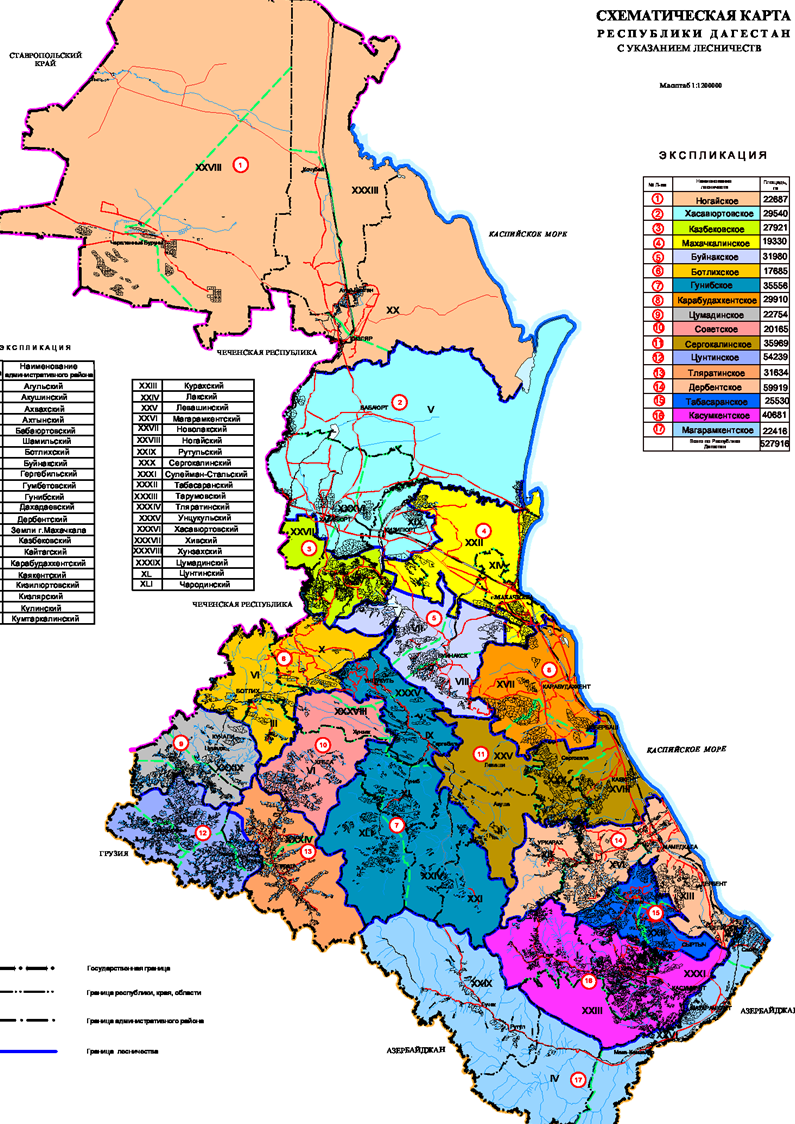 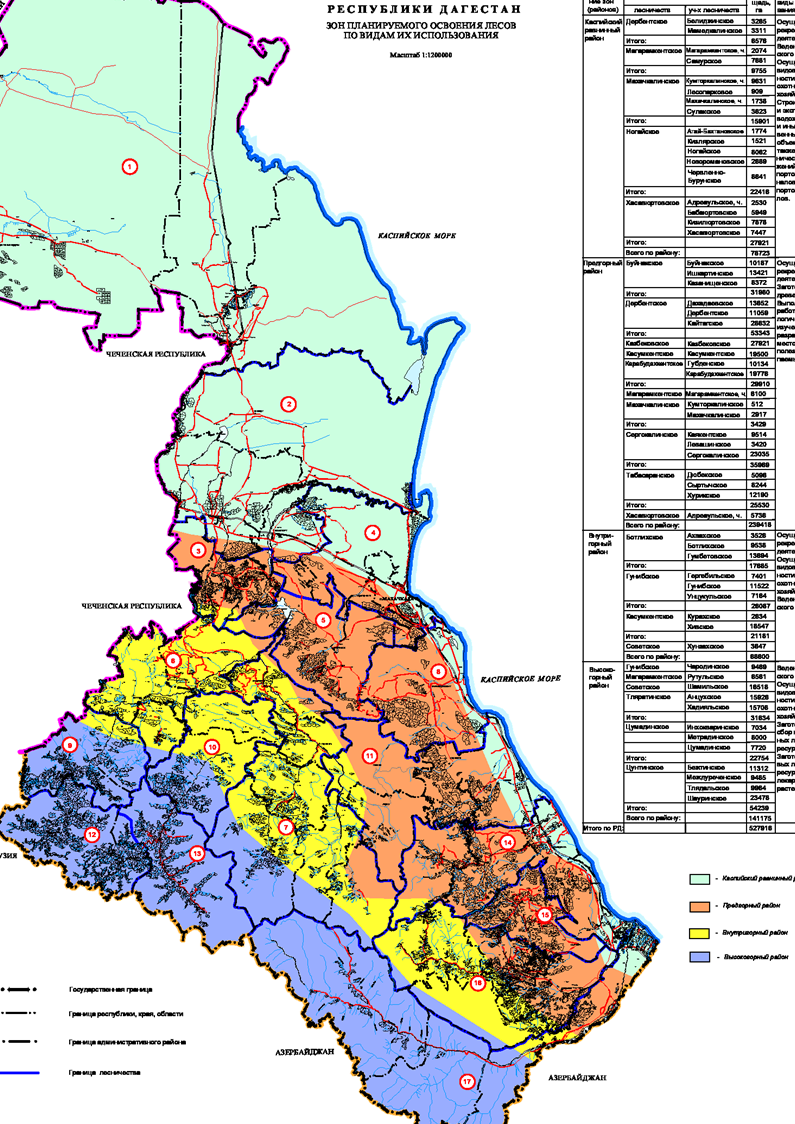 Показатели лесов,расположенных на землях лесного фонда и землях иных категорий,распределение их площади по лесным районамПродолжение приложения 2Продолжение приложения 2Продолжение приложения 2Глава 7.  ОТХОДЫДля создания и перехода на новую систему обращения с отходами Приказом Минприроды РД от 21.09.2016 года № 377 утверждена согласованная в установленном порядке с Управлением Росприроднадзора по Республике Дагестан «Территориальная схема обращения с отходами, в том числе с твердыми коммунальными отходами, на территории Республики Дагестан» (далее – Территориальная схема, терсхема).Территориальная схема предусматривает 2 сценария (варианта) развития системы организации и осуществления деятельности по сбору, транспортированию, обработке, утилизации, обезвреживанию и размещению отходов в Республики Дагестан. По результатам сравнительного анализа вариантов по экологическим, санитарно-эпидемиологическим, социальным, экономическим и инвестиционным показателям, оптимальным для создания региональной комплексной системы управления отходами и вторичными материальными ресурсами Республики Дагестан реализуется инновационный сценарий развития отрасли, основой которого является зонирование территории республики на 6 межмуниципальных экологических отходоперерабатывающих комплексов (далее - МЭОК).Данный вариант обеспечивает современный уровень обращения с отходами, характеризующийся понятием «управление отходами». Основу данного варианта развития системы управления отходами и вторичными материальными ресурсами (далее - ВМР) составляет зонирование территории республики по принципу отнесения нескольких административно-территориальных образований к одному МЭОК.В ближайшей перспективе МЭОК должны стать центрами сбора и переработки отходов. При новой системе часть отходов будет идти на вторичную переработку (стекло, пластик, металл), а «хвосты» будут захораниваться.В состав каждого из МЭОК должны входить следующие объекты:участок механической сортировки ТКО;участок термического обезвреживания биологических отходов и контрафактной продукции;участок компостирования органической части ТКО;участок брикетирования хвостов ТКО;участок захоронения хвостов ТКО;участок сбора опасных отходов (отработанные энергосберегающие и люминесцентные ртутьсодержащие лампы, старые аккумуляторы и химические источники тока, нефтесодержащие отходы, отработанная электронная бытовая техника, отходы бытовой химии, отходы ремонта и технического обслуживания автотранспорта) от населения, малых и средних предприятий и организаций;стационарные и мобильные пункты приема ВМР (экоресурспункты) от населения, малых и средних предприятий и организаций.Один из таких комплексов должен иметь статус «Технопарка» и обеспечивать логистику движения потоков и полную переработку ВМР, собираемых на всей территории Республики Дагестан.В состав «Технопарка», кроме перечисленных объектов, входящих в состав МЭОК, должны входить учебно-сертификационный центр, площадки для практической демонстрации современных технологий и оборудования по переработке отходов, информационно - аналитический центр, производственные участки по переработке ВМР, в том числе:участок рециклинга сложной бытовой и электронной техники;участок по первичной переработке макулатуры;участок по переработке отходов полимерных материалов;участок по первичной переработке текстильных материалов;участок по пакетированию лома черных и цветных металлов;участок по переработке КГО и строительных отходов;участок по первичной переработке отходов стекла.Инновационный вариант в наибольшей степени ориентирован на внебюджетное (инвестиционное) формирование региональной комплексной системы управления отходами и вторичными материальными ресурсами, так как обеспечивает достаточные объемы ТКО для привлечения инвесторов. Предусмотрено строительство 4 крупных полигонов на территории Дербентского района (г. Дербент), Кизлярского района (г. Кизляр), Хасавюртовского - Новолакского районов (г. Хасавюрт), Кумторкалинского района (г. Махачкала). Также предусмотрено строительство небольших объектов размещения отходов на территории Каякентского района (г. Избербаш), Карабудахкентского (г. Каспийск), Левашинского, Магарамкентского, Ботлихского, Буйнакского, Хунзахского районов. В последствии данные объекты предполагается ликвидировать с последующей рекультивацией участков).Для реализации полномочий в области обращения с отходами Минприроды РД разработаны все действующие нормативно-правовые акты, регламентирующие указанную сферу деятельности:во исполнение протокола Всероссийского селекторного совещания рамках межведомственной рабочей группы по вопросам совершенствования законодательства области обращения твердыми коммунальными отходами распоряжением Главы Республики Дагестан от 31.07.2017 года № 99-рг образована Рабочая группа по обеспечению перехода на новую систему обращения с ТКО, а также утвержден План мероприятий «дорожная карта» по переходу на новую систему обращения с ТКО (Для справки – в состав рабочей группы входят представители Республиканской службы по тарифам, Минэкономики РД, Росприроднадзора, Роспотребнадзора, Минстроя РД, администрация гг. Махачкала, Дербент, Хасавюрт.);внесены, согласованные в установленном законодательством порядке с Управлением Росприроднадзора по Республике Дагестан, корректировки в подпрограмму «Комплексная система управления отходами и вторичными материальными ресурсами в Республике Дагестан» государственной программы Республики Дагестан «Охрана окружающей среды в Республике Дагестан на 2015-2020 годы», утвержденную постановлением Правительства Республики Дагестан от 22.12.2014 года № 657;приказом Минприроды РД от 06.03.2017 года № 150 «О регулировании деятельности региональных операторов по обращению с твердыми коммунальными отходами на территории Республики Дагестан, за исключением установления порядка проведения их конкурсного отбора», определено, что региональный оператор по обращению с твердыми коммунальными отходами осуществляет свою деятельность в соответствии с Территориальной схемой обращения с отходами, в том числе с твердыми коммунальными отходами, на территории Республики Дагестан, Соглашением об организации деятельности по обращению с твердыми коммунальными отходами и требованиями действующего законодательства в сфере обращения с отходами;приказом Минприроды РД от 18.09.2017 года № 444 утверждены Методические указания по разработке проектов нормативов образования отходов и лимитов на их размещение применительно к хозяйственной и (или) иной деятельности индивидуальных предпринимателей и юридических лиц (за исключением субъектов малого и среднего предпринимательства), в процессе которой образуются отходы на объектах, подлежащих региональному государственному экологическому надзору (зарегистрирован Минюстом РД от 25.09.2017 года № 05021002578);Для реализации запланированных мероприятий по созданию новой системы обращения с отходами Минприроды РД на официальный сайт Российской Федерации для размещения информации о проведении торгов по адресу www.torgi.gov.ru (далее – сайт о проведении торгов) была размещена конкурсная информация по отбору региональных операторов по обращению с твердыми коммунальными отходами (далее – региональных операторов). В 2017 году проведено три конкурса по выбору региональных операторов, по результатам которых заключены соответствующие соглашения с региональными операторами в Южном, Горном и Северном I  МЭОКах.Все конкурсные процедуры проводились в соответствии с требованиями постановления Правительства Российской Федерации от 05.09.2016 года № 881 «О проведении уполномоченными органами исполнительной власти субъектов Российской Федерации конкурсного отбора региональных операторов по обращению с твердыми коммунальными отходами» устанавливающими порядок проведения уполномоченными органами исполнительной власти субъектов Российской Федерации конкурсного отбора региональных операторов по обращению с твердыми коммунальными отходами, требования к участникам конкурсного отбора, критерии конкурсного отбора, порядок оценки и сопоставления заявок на участие в конкурсном отборе.Одновременно министерством проводится работа по предварительному отбору и согласованию земельных участков для строительства полигонов по размещению твердых коммунальных отходов на территории Республики Дагестан, отвечающих всем требованиям природоохранного законодательства.В этих целях приказом Минприроды РД создана межведомственная комиссия по выбору участка для строительства полигона твердых коммунальных отходов.Тем временем, ввиду отсутствия действующих региональных операторов, сбор и транспортирование отходов в настоящее время осуществляется в рамках договорных отношений между юридическими и физическими лицами и организациями, осуществляющими сбор и транспортирование отходов на территориях муниципальных образований республики.Минприроды РД проводится активная работа по привлечению инвесторов в отрасль.Неоднократно проводились рабочие встречи с потенциальными инвесторами как из субъектов Российской Федерации (г. Москва, Санкт-Петербург и т.д.), так и из стран ближнего и дальнего зарубежья (Италия, Эстония, Азербайджан, Австрия и т.д.), которые высказывали свою заинтересованность в реализации проектов в сфере обращения с отходами на территории республики. С рядом из них были заключены различные меморандумы.Привлечение частных инвестиций в сферу обращения с отходами позволяет, в условиях отсутствия необходимых финансовых средств в бюджетах муниципальных образований республики, приводить имеющиеся санкционированные свалки в соответствие минимальным санитарно-экологическим требованиям, с созданием в последующем современных мусороперерабатывающих комплексов, позволяющих будущим поколениям жить в более благоприятной и комфортной окружающей среде.Строительство мусороперерабатывающих комплексов, мусоросортировочных комплексов и мусороперегрузочных станций планируется за счет внебюджетных источников (собственных средств инвесторов и (или) заемных средств). При этом для создания более комфортных условий работы и увеличения инвестиционной привлекательности, а также в целях привлечения средств из федерального бюджета на реализацию мероприятий республиканских проектов в области обращения с отходами в рамках приоритетного проекта «Чистая страна» в составе Государственной программы «Охрана окружающей среды» на 2012-2020 годы в Министерство природных ресурсов и экологии Российской Федерации направлена заявка на предоставление субсидий из федерального бюджета Республики Дагестан на софинансирование мероприятий в области обращения с отходами (в части расходования средств экологического сбора).В 2017 году, в рамках Года экологии в городах и районах республики активно и ежедневно проводилась работа по выявлению и ликвидации несанкционированных мусорных свалок на территориях муниципальных образований республики. Так, за истекший период выявлено и ликвидировано порядка 200 свалок по всей республике, возвращено в хозяйственный оборот свыше 50 га земель.Ликвидация несанкционированных свалок предполагает постепенное восстановление естественных экосистем до уровня, гарантирующего стабильность окружающей среды.Кроме того, в целях организации деятельности по накоплению (в том числе раздельному накоплению) и сбору твердых коммунальных отходов Минприроды РД разработан, а постановлением Правительства Республики Дагестан от 16.02.2017 года № 37 утвержден Порядок сбора твердых коммунальных отходов (в том числе их раздельного сбора) на территории республики в соответствии с которым граждане Республики Дагестан обязаны осуществлять раздельный сбор отходов.На сегодняшний день, в целях мотивации населения в участии в раздельном сборе твердых коммунальных отходов и потреблении биоразлагаемых тары и упаковки Минприроды РД приняло участие в реализации на территории республики Всероссийского природоохранного социального проекта «Экобокс». Проект направлен на развитие и популяризацию раздельного сбора опасных бытовых отходов - батареек, ртутных и энергосберегающих ламп, термометров. Задача проекта состоит в том, чтобы донести до населения информацию о том, как правильно обращаться с опасными бытовыми отходами и простимулировать развитие необходимой инфраструктуры. В рамках данного проекта организуются экологические мероприятия, экологические квесты для взрослых и детей школьного и дошкольного возраста, на которых разъясняется важность сохранения и защиты природы, необходимость правильной утилизации батареек, ламп и градусников, а также внедряются собственные образовательные программы.Также в рамках проекта «Экобокс» совместно с органами местного самоуправления, управляющими компаниями многоквартирными домами, товариществами собственников жилья и образовательными учреждениями устанавливаются запатентованные безопасные контейнеры для сбора опасных бытовых отходов. Минприроды РД уже организовало установку 7 контейнеров на территориях ряда школ и государственных ведомств городов Махачкала, Избербаш, Каспийск, Дербент боксов для приема отработанных люминесцентных ламп, термометров и батареек, в 2018 году планируется установить еще более 50 таких контейнеров во всех городских округах и районных центрах республики.В целях организации деятельности по сбору, переработке отработанных ртутьсодержащих ламп на уровне органов местного самоуправления (городских округов и муниципальных районов) Минприроды РД было рекомендовано, в соответствии с действующим законодательством, определить места первичного сбора и размещения опасных отходов, а также опубликовать Порядок осуществления сбора отработанных ртутьсодержащих ламп на территории. Согласно поступающих ответов от органов местного самоуправления начато проведение данной работы.Решение указанных задач позволит будущим поколениям жить в более благоприятной и комфортной окружающей среде.Глава 7.  Сведения о чрезвычайных ситуациях в 2017 годуСтатистические данные о чрезвычайных ситуациях в 2017 году       Общие показатели чрезвычайных ситуаций за 2017 год.  На территории Республики Дагестан в 2017 году произошло 13 чрезвычайных ситуаций (ЧС), в том числе межмуниципальных – 1, муниципальных – 9, локальных – 3. В результате ЧС погибло 30 человек, пострадало 113 человек.       Показатели по видам чрезвычайных ситуаций. В отчетном году произошло 12 ЧС техногенного характера, в результате которых погибло 30 человек, пострадало 113 человек; 1 ЧС биолого-социального характера, пострадавших нет.      Общие сведения о ЧС, произошедших на территории Республики Дагестан в 2017 г., представлены в таблицах 1.1.       Сравнительная характеристика ЧС, произошедших на территории Республики Дагестан в 2016 и 2017 гг., представлена в табл. 1.2.               По сравнению с 2016 г. количество ЧС в Республике Дагестан уменьшилось на 13,3% (учет ЧС осуществлялся в соответствии с постановлением Правительства Российской Федерации от 21 мая 2007 г. № 304 «О классификации чрезвычайных ситуаций природного и техногенного характера» и приказом МЧС России от 8 июля 2004 г. № 329 «Об утверждении критериев информационно чрезвычайных ситуаций» с изменениями, внесенными приказом МЧС России от 24 февраля 2009 г. № 92). Количество погибших при ЧС уменьшилось на 36,2% (в 2017 году – 30 человек, в 2016 году – 47 человек)              Динамика количества ЧС за период 2008 – 2017 гг. представлена на рис. 1.1.  Рис. 1.1. Динамика количества ЧС за период 2008–2017 гг.Сведения о чрезвычайных ситуациях, произошедших в 2017 годуСравнительная характеристика чрезвычайных ситуаций, произошедших в 2016 и 2017 годахКоличество ЧС и причиненный материальный ущербРаспределение ЧС по масштабности и причиненному материальному ущербу Чрезвычайные ситуации техногенного характера       Количество ЧС техногенного характера в 2017 г. по сравнению с 2016 не изменилось.       По характеру и виду источников возникновения в 2017 произошли следующие техногенные ЧС: ДТП с тяжкими последствиями (9) и взрывы в зданиях и сооружениях жилого, социально-бытового и культурного назначения (3).       Уменьшилось количество погибших в 2017 г. по сравнению с 2016 г. при чрезвычайных ситуациях, связанных с ДТП с тяжкими последствиями – 27 погибших против 45 (на 40%).        Наиболее масштабными чрезвычайными ситуациями в 2017 г. в техносфере являются ДТП с тяжкими последствиями: Потенциальные опасности в промышленности и энергетикеХимически опасные объекты.В Республике Дагестан на 01.12.2017 насчитывается 12 химически опасных объектов (далее – ХОО). В 2016 году ЧС, связанные с выбросом аварийно-химически опасных веществ (далее – АХОВ), не произошли. Проверки состояния противоаварийной защиты ХОО проводились согласно планам периодических и внезапных проверок и оценивались в соответствии с ПБ-09-220-98 «Правила устройства и безопасной эксплуатации холодильных аммиачных установок» и ПБ 09-322-99 «Правила безопасности при производстве, хранении, транспортировке и применении хлора», а также по наличию ведомственной охраны, исправной системы охранной сигнализации, локальных систем оповещения, телефонной связи,  труднопреодолимого ограждения и освещения территории объекта.Общее количество АХОВ составляет 82,85 тонн.Для предупреждения, предотвращения возникновения и локализации ЧС, связанных с выбросом АХОВ на ХОО 1 и 2 класса опасности, созданы нештатные аварийно-спасательные формирования (далее – НАСФ). Ежегодно с НАСФ проводятся учения, связанные с выбросом АХОВ.  Сеть наблюдения и лабораторного контроля Республики Дагестан (далее – СНЛК) руководствуется в своей работе постановлением Правительства РД от 15.05.2002  № 94 «О совершенствовании системы наблюдения и лабораторного контроля за сейсмической обстановкой, зараженностью внешней среды радиоактивными, химически опасными веществами, вспышками особо опасных инфекционных заболеваний людей, животных и растений на территории Республики Дагестан» (в редакции постановления Правительства Республики Дагестан от 25.12.2012 № 461).Перечень учреждений, входящих в сеть наблюдения и лабораторного контроляРеспублики ДагестанРадиационная опасность.Радиационно - опасные объекты на территории Республики Дагестан отсутствуют.Мониторинг радиационной обстановки, сбор и анализ информации о состоянии радиационной безопасности в Республике Дагестан проводится лабораториями различных министерств и ведомств, входящих в Республиканскую подсистему РСЧС. Средний естественный природный фон гамма-излучения для равнинной местности Республики Дагестан составляет 8-14 мкР/ч, для горных районов 9-17 мкР/ч. Регулярным выборочным радиационным контролем за загрязнением продуктов питания, питьевой воды, водоемов, почвы и стройматериалов занимается Управление Роспотребнадзора по Республике Дагестан. Превышения установленных норм радиационной безопасности в 2016 году на территории республики не выявлено.Контроль за наличием и сроками использования источников ионизирующего излучения (ИИИ) в организациях, а также за наличием лицензии на право деятельности в области использования ИИИ осуществляет Донское межрегиональное территориальное управление по надзору за ядерной и радиационной безопасностью.Опасности на транспорте.На территории Республики Дагестан проходит 12000 км газопроводов, в том числе 629,551 км магистральных газопроводов, диаметром до 1420 мм и рабочим давлением 7,5 МПа (МГ «Моздок-Казимагомед» – 297 км, «Макат-Северный - Кавказ» – 129,4 км, «Кумли –Аксай» – 115,291км, «Махачкала - Каспийск - Ачи-Су» – 38,3 км, «Закольцевание» – 30,56 км, «Ачи-Су-Избербаш» – 19 км) и газопроводов-отводов, диаметром до 530 мм, рабочим давлением до 5,5 МПа. Эксплуатируется 105 газораспределительных станций и 2 компрессорные станции.Через Республику Дагестан проходят магистральные нефтепроводы «Грозный – Баку», протяженностью 274 км и «Обводной вокруг ЧР», протяженностью Опасность эксплуатации магистральных трубопроводов обусловлена, прежде всего, большими массами находящегося под высоким давлением нефти и природного газа.Наиболее характерными ожидаемыми авариями на магистральных трубопроводах являются разрывы трубопроводов, которые могут привести к поражению жителей близлежащих к трубопроводам населенных пунктов и, прежде всего, в местах нарушений охранных зон и зон минимально допустимых расстояний (нормативных разрывов).Филиал СКЖД по Махачкалинскому региону ОАО «РЖД» имеет 1 категорию, общая протяженность ж/дорог 1226,9 км, из них электрифицированы 818,9 км. Имеется 485 ж/д мостов протяженностью 9188 метров. Тоннели и плотины с железнодорожными переходами отсутствуют. По железной дороге перевозится полный перечень химически, взрыво- и пожароопасных грузов. В состав железной дороги филиала СКЖД по Махачкалинскому региону ОАО «РЖД» входят 6 вокзалов, 49 железнодорожных станций и раздельных пунктов.Грузовые операции производятся на 17 станциях (Самур, Белиджи, Дербент, Дагестанские Огни, Мамедкала, Инчхе, Избербаш, Манас, Тарки, Махачкала-порт, Махачкала-Сортировочная, Шамхал, Буйнакск, Кизилюрт, Хасавюрт, Кизляр и Кочубей).Важную роль в развитии экономики республики играет автомобильный транспорт, на долю которого приходится около 90 % внутриреспубликанских грузовых и пассажирских перевозок. На 1000 кв. км территории приходится  автодорог общего пользования (по РФ – ).Протяженность автомобильных дорог общего пользования в республике составляет 8159,8 км, из которых  федерального,  республиканского,  местного значения. Мостов 1226 общей протяженностью 29449 метров, 11 тоннелей общей протяженностью около 5000 м. По территории Республики Дагестан проходит Федеральная автомобильная дорога М-29 «Кавказ» общей протяженностью 365 км, с мощностью грузопотока 10000 тысяч автомашин в сутки. Вместе с тем растущий транспортный потенциал республики требует реконструкции и расширения инфраструктуры с целью обеспечения безопасности населения и стабильного экономического развития Республики Дагестан.Акционерное общество «Международный аэропорт «Махачкала»» является единственным аэропортом, обслуживающим Республику Дагестан. Аэропорт расположен в 4,5 км от г. Каспийск и в 16,2 км от ближайшего микрорайона г. Махачкала. Пропускная способность 200 пассажиров в час. Принимает самолеты типа Ту-154, Ту-134, Ил-76, Ан-24 и другие типы 3 и 4 класса, а также все виды вертолетов.  Ежегодно воздушным транспортом перевозится в среднем более 300 тысяч пассажиров.                            Противопожарное обеспечение в аэропорту осуществляется ведомственной пожарной охраной из 3 пожарно-спасательных расчётов в смену  (3 пожарных автомобиля и 12 человек личного состава). Аэродром РОСТО в Махачкале-1 с ВПП грунтового покрытия для приема легких самолетов и всех типов вертолетов.Махачкалинский морской торговый порт (далее – ММТП) единственный незамерзающий порт России на Каспии. ММТП является важным стратегическим связующим звеном  транспортной системы Юга России с государствами Средней Азии, Закавказья и другими странами региона, является одним из основных крупных транспортных узлов на южных рубежах России.ММТП – это сухогрузная гавань, включающая в себя железнодорожные и автомобильные паромные терминалы, и складские помещения, осуществляет перевалку нефти, нефтепродуктов, генеральных и других видов грузов, располагая в настоящее время перегрузочными комплексами мощностью 7,9 млн. тонн наливных грузов и 1,5 млн. тонн сухих грузов в год, в том числе единственной на Каспии железнодорожной паромной переправой производительностью более 20 тысяч вагонов в год. На шести причалах общей протяженностью 913 метров одновременно можно обрабатывать шесть судов современным перегрузочным оборудованием.Главные железнодорожные пути, примыкающие к территории порта, имеют резерв пропускной способности до 10 млн. тонн грузов в год.Кроме того, в рамках первого этапа реконструкции ММТП введены в эксплуатацию два нефтепирса суммарной перегрузочной мощностью 7,9 млн. тонн нефти и нефтепродуктов в год, способных обрабатывать одновременно до 5 танкеров; Северный и Южный молы, волнолом в нефтегавани, причалы для генеральных грузов суммарной производительностью 3,5 млн. тонн в год, зерновой комплекс производительностью до 1 млн. тонн зерна в год и т. д. Нефтегавань ММТП примыкает к одной из крупнейших на юге России Махачкалинской нефтебазе, располагающей терминалом ёмкостью единовременного хранения 540 тысяч кубометров и железнодорожными наливными эстакадами, способными переработать более 260 цистерн в сутки. Нефтебаза соединена с магистральным нефтепроводом Баку – Новороссийск (пропускная способность 5 млн. тонн в год).Потенциально-опасные объекты.	Для организации мероприятий по предупреждению возможных чрезвычайных ситуаций протоколом заседания Комиссии Правительства Республики Дагестан по предупреждению и ликвидации ЧС и обеспечению пожарной безопасности (далее – КЧС и ОПБ Правительства Республики Дагестан) утвержден перечень потенциально опасных объектов, расположенных на территории Республики Дагестан.  Для определения показателей степени риска чрезвычайных ситуаций, а также оценки состояния работ республиканских органов по их предупреждению, разработке мероприятий по снижению риска и смягчению последствий чрезвычайных ситуаций проведена работа по разработке паспортов безопасности, что позволило выявить наиболее опасные объекты, сопоставить степень опасности с уровнем защищенности населения, определить достаточность сил и средств, которые смогут противодействовать угрозам чрезвычайных ситуаций и обеспечить осуществление мер по предупреждению их развития и ликвидации.Таблица 1.6Характеристика потенциально опасных объектовПримечание: Численность населения, попадающего в зону возможного химического заражения, уменьшилась согласно расчетам, проведенными в соответствии с методическими рекомендациями МЧС России от 09.03.2015 «Методические рекомендации по определению приоритетов поражения объектов тыла и оценки обстановки, которая может сложиться в результате применения потенциальным противником обычных современных средств поражения, для планирования мероприятий гражданской обороны  и защиты населения в РФ, в субъекте РФ и муниципальном образовании».Чрезвычайные ситуации природного характера.            В 2017 году на территории Республики Дагестан чрезвычайных ситуаций природного характера не произошло.На территории Республики Дагестан наблюдаются практически все опасные природные явления, последствия от которых могут привести к возникновению ЧС. Наиболее вероятными являются:землетрясения; опасные геологические явления и процессы (оползни, сели, обвалы, повышение уровня грунтовых вод, повышение уровня воды в реках);опасные гидрологические процессы и явления (паводки, заторы, зажоры);морские опасные гидрологические явления (нагонные явления);природные пожары (лесные, степные и камышовые); сход снежных лавин;опасные метеорологические процессы и явления (шквалистые и сильные ветра, сильный дождь, туман, засуха и т.д.).Паводковая опасность.Анализ чрезвычайных ситуаций за последние 5 лет, произошедших на территории республики, показывает, что наиболее катастрофическими (по количеству пострадавшего населения, причиненному материальному ущербу) являются паводки и подтопления населенных пунктов и территорий.Основную потенциальную опасность для населенных пунктов и объектов экономики в республике представляют реки, а их в республике около 4 тысяч, с общим годовым стоком более 20 куб. км воды. Режим стока большинства рек характеризуется весенне-летним половодьем и кратковременными дождевыми паводками. Имеющиеся водохозяйственные системы и сооружения, предназначенные для защиты от наводнений, разрушений берегов водохранилищ и русел рек, длительный период находятся в неудовлетворительном состоянии (срок эксплуатации 30-60 лет), и эксплуатация их крайне затруднена.Обострение проблемы наводнений непосредственно связано в первую очередь с ухудшением технического состояния гидротехнических сооружений (далее – ГТС), хозяйственным освоением паводкоопасных территорий. Несмотря на значительный объем вложенных средств, риск аварийных ситуаций, приводящих к наводнениям, не снизился. Анализ проведенных обследований ГТС показал, что руководителями ГТС недостаточно обеспечивается соблюдение норм и правил безопасности при их эксплуатации;контроль (мониторинг) за показателями ГТС; разработка и своевременное уточнение критериев безопасности ГТС; проведение анализа причин снижения безопасности ГТС и принятие мер по разработке и реализации мероприятий, обеспечивающих нормативное техническое состояние ГТС.Вызывает тревогу также экологическое состояние рек и их водоохранных зон. Бесконтрольный свал бытового мусора, хозяйственно-бытовые стоки и строительство в водоохранных зонах приводят  к загрязнению прибрежной полосы и морской акватории. Недостаточно проводятся работы по приведению в нормативное состояние подведомственных ГТС и мелиоративных систем на территории республики. Сведения о выполненных мероприятиях в паводковый период 2017 года(ледовые заторы на реках)В связи с климатическими особенностями распиловка, зачернение, взрывные работы не планируются и  не проводятся.Экзогенные геологические процессы.Селевые явления и оползневые процессы на территории Республики Дагестан характерны для горных и предгорных районов. Сход селевых потоков и активизация оползневых процессов в горах и предгорьях республики возможны с мая по октябрь. Десятки тысяч человек постоянно находятся в опасной зоне из-за возможного развития селей, оползней, схода снежных лавин, камнепадов.Согласно заключениям специалистов РЦ «Дагестангеомониторинг» воздействию опасных геологических процессов подвержен каждый третий населенный пункт Республики Дагестан; из них в зоне первой категории опасности, подлежащих полному или частичному переносу, 36 населенных пунктов. Анализ чрезвычайных ситуаций, связанных с экзогенными геологическими процессами (далее – ЭГП), показывает их тенденцию к росту. Особенно резкое их обострение происходит в результате выпадения аномально высоких атмосферных осадков. Необходимо отметить, что, помимо атмосферных осадков, причиной активизации является высокая сейсмичность территории (80 % территории республики расположено в 8-9 бальной зоне), сложный рельеф, специфические климатические условия и становящаяся в последнее время наиболее актуальной хозяйственная деятельность человека. Расширились зоны застройки, значительно усилив техногенное воздействие на геологическую среду. Зачастую администрациями муниципальных образований выделяются участки под частное и другое строительство на территориях, подверженных экзогенным процессам, без соответствующих заключений специализированных организаций.Лавинная опасностьЛавины – характерные явления для всей горной части республики и находятся в прямой зависимости от количества выпавших осадков и температуры воздуха.На территории Республики Дагестан 9 горных районов являются лавиноопасными (Ахтынский, Гумбетовский, Рутульский, Тляратинский, Цунтинский, Цумадинский, Чародинский, Агульский районы и Бежтинский участок).  Зона лавинной опасности составляет 3,7 тысяч кв. км, где находятся 253 населенных пункта с населением 41016 человек. За лавиноопасный период с 2016 г. по 2017 г. сошло 83 лавин.Природные пожарыПожароопасный период на территории Республики Дагестан наступает с установлением устойчивой сухой и жаркой погоды с конца  весны до начала осени. Наиболее сложная пожарная обстановка с природными (лесными, степными, камышовыми) пожарами периодически возникает в низменных районах (Кизлярский, Тарумовский, Бабаюртовский, Хасавюртовский), где произрастают травостой и камышовые, а также сельхознасаждения. Лесонасаждения и кустарниковые разных пород, расположенные в горных и предгорных районах тоже подвержены пожарной опасности. Источник – сухая, жаркая погода и человеческий фактор.На территории Республики Дагестан могут оказаться в зоне высокой пожарной опасности 10258 жилых домов частного сектора (с населением 37890 человек), а также два газопровода.Мероприятия по предупреждению природных пожаровСейсмическая обстановкаРеспублика  Дагестан остается  наиболее сейсмически активным регионом европейской части России. По новому  варианту сейсмического районирования Северного Кавказа в городах и районах Дагестана бальность по шкале МСК-64 возросла на 1-2 единицы.Около 80% территории республики занимают зоны чрезвычайной сейсмической опасности (8-9 баллов), где проживает более 2 млн. человек. В 9 бальную зону попадают г.г. Хасавюрт, Буйнакск, Избербаш, Дербент, 15 сельских районов и более 200 населенных пунктов.В 8 бальной зоне находятся г.г. Махачкала, Кизилюрт, Кизляр и более 300 сельских поселений.В 7 и 6 бальной зоне – Южно-Сухокумск, Терекли-Мектеб, Кочубей и другие  населенные пункты Северного Дагестана.За период с января 2013 года по 10 декабря 2017 года на территории Республики Дагестан произошло 29 землетрясений  силой от 3 до 6 балла по шкале МСК-64. В том числе 7 из них в 2017 году.КАРТАсейсмического районирования Республики Дагестан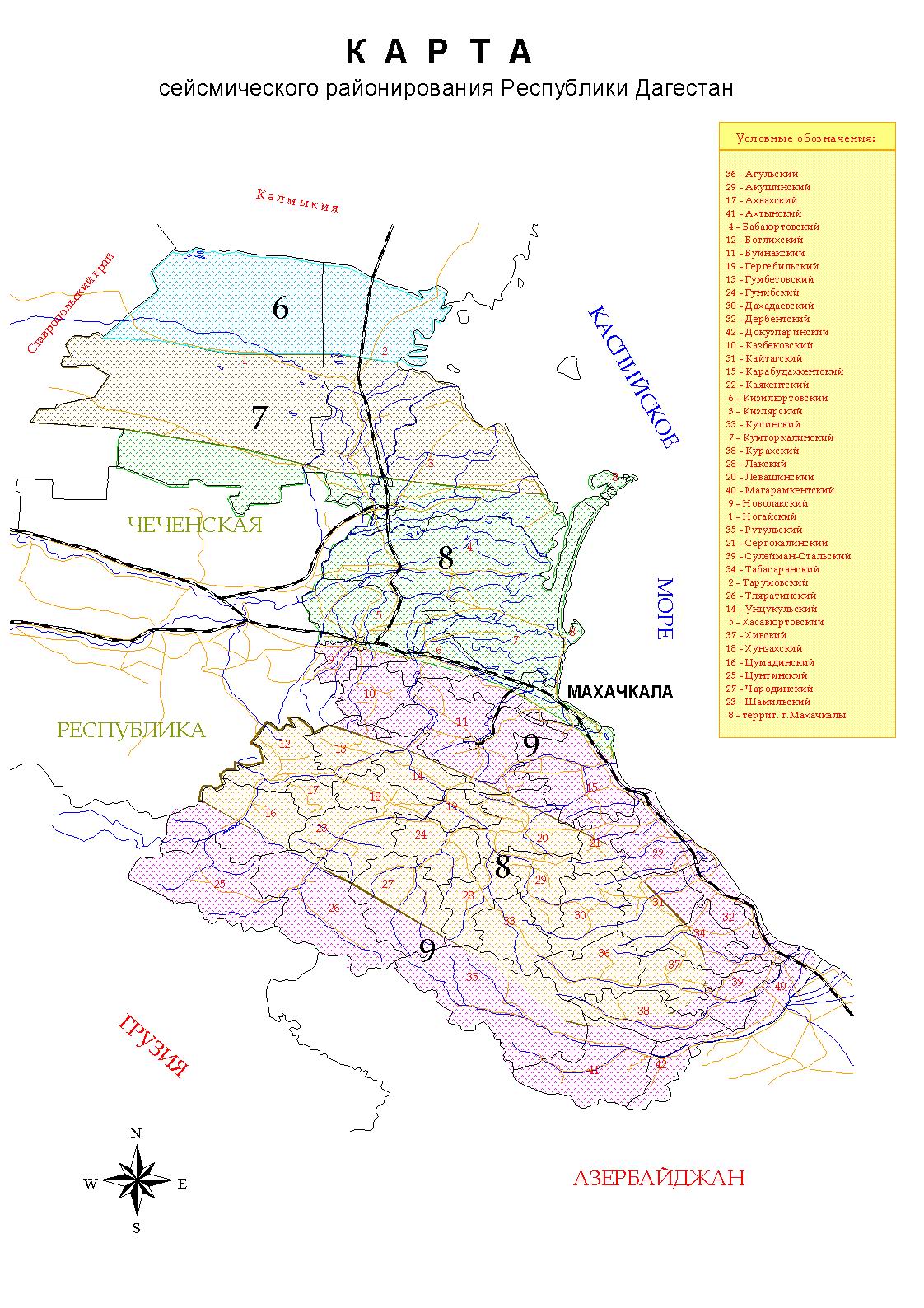          Эпидемии. Биолого-социальные чрезвычайные ситуацииОправдываемость прогноза биолого-социальных ЧС в 2017 г.:Анализ заболеваемости населения за 2017 год по сравнению с таким же периодом 2016 года показал снижение уровня заболеваемости в 1,8 раз. По прогнозам специалистов филиала ФГУ «Россельхозцентр» по РД ожидалось возникновение ЧС с заселением саранчовыми вредителями территории более 60 тыс. гектаров. Прогноз оправдался. Новых очагов наиболее опасных болезней и вредителей сельскохозяйственных растений и леса не выявлено. Прогнозировалось заболевание животных бруцеллезом, бешенством и сибирской язвой. В 2017 году сибирская язва не зарегистрирована. Отмечалось заболевание бешенством и бруцеллезом. ЧС по данным направлениям не зарегистрированы.Прогноз биолого-социальных ЧС на 2018 г.Эпидемиологическая обстановкаПрогноз инфекционных заболеваний людей на 2018 год относительно благоприятный, так как санитарно-эпидемиологическая обстановка в 2017 году на территории Республики Дагестан оставалась стабильной.Потенциально-опасными инфекциями для Республики являются: конго-крымская геморрагическая лихорадка, менингококковая инфекция, бешенство, сибирская язва, холера, брюшной тиф.Прогнозируется 1 ЧС не выше муниципального образования.Заболевания, общие для человека и животных. 26 районов республики неблагополучны по сибирской язве, бешенству, бруцеллезу и болезни Ньюкасла птиц. Мероприятия по предотвращению ЧС:1.  Контроль санитарно-эпидемиологической и эпизоотической обстановки.2. Проведение профилактических прививок населению и животным. 3. Отстрел популяции диких кабанов, волков и лис.Мероприятия по предотвращению чрезвычайных ситуации и улучшению обстановки с потенциально-опасными инфекциями в 2018 г:1.  Контроль санитарно-эпидемиологической обстановки.2. Проведение профилактических прививок населению.3. Проведение дезинфицирующих мероприятий.4. Пропаганда здорового образа жизни (информационное обеспечение).Сведения о массовых инфекционных заболеваниях и отравлениях людей на территории Республики ДагестанЭпизоотическая обстановка       На 01.12.2017 г. по данным Комитета ветеринарии Правительства Республики Дагестан в республике имеется: КРС – 1 млн.200 тыс. голов;  МРС – 5 млн. 500 тыс. голов; лошадей – 35 тыс. голов; свиней – 700 голов; птиц –3 млн. 600 тыс. голов. По оценке Ставропольского противочумного института выделено 15 районов Республики Дагестан, которые отнесены к группе с высоким эпизоотолого-эпидемиологическим потенциалом в отношении сибирской язвы: Акушинский, Ахвахский, Бабаюртовский, Ботлихский, Буйнакский, Дербентский, Кайтагский, Карабудахкентский, Каякентский, Кизилюртовский, Кизлярский, Сергокалинский, Сулейман-Стальский, Хасавюртовский. На эти районы приходится 31% всей территории республики, 52,5% выявленных СНП, 84 % заболевших людей в последние 40 лет и 88 % павших от сибирской язвы животных. Учитывая высокие показатели распространения и напряженности эпизоотолого-эпидемиологической ситуации, районы этой группы можно классифицировать как территорию приуроченности (стационарности) сибирской язвы, тогда как всю остальную территорию Дагестана можно отнести к зоне спорадического проявления инфекции.Одним из важнейших вопросов в профилактике природно-очаговых и зооантропонозных (общих для человека и животных) инфекций является специфическая профилактика (иммунизация) отдельных профессиональных контингентов, относящихся к «группам риска», в т.ч. против сибирской язвы.Организация лабораторной диагностики сибирской язвы от больных и из внешней среды обеспечена ФКУЗ «Дагестанская противочумная станция».На сибирскую язву в 2017г. году обследовано 3 человека с подозрением на заболевание. Результаты исследования отрицательные.Своевременное проведение вакцинации с/х животных, полная утилизация биологических отходов, своевременная иммунизация профессиональных «групп риска» против сибирской язвы, раннее проведение всех ветеринарных и медицинских мероприятий в случае подозрения на сибирскую язву у животных или человека – основные меры, которые могут предотвратить появление сибиреязвенной инфекции в республике.Благодаря проведенным профилактическим мероприятиям, в 2017 году произошла положительная динамика по оздоровлению крупного и мелкого рогатого скота. Весенне-осенний перегон (перевозка) скота проведен благополучно.По данным Комитета ветеринарии Правительства Республики Дагестан (далее-Комитет) эпизоотическая и эпидемическая ситуация на территории Республики удовлетворительная. По прогнозу Комитета в 2018 году ожидаются отдельные случаи бруцеллеза КРС.Мероприятия по предотвращению чрезвычайных ситуаций:1. Контроль эпизоотической обстановки.2. Проведение профилактических прививок животным. 3. Проведение акарицидных мероприятий.На территории Республики функционируют 10 скотомогильников и биотермических ям, которые соответствуют стандартам ветеринарии. В зоне возможного катастрофического затопления расположено 8 скотомогильников.Сведения об инфекционных, паразитарных и зоонозных заболеваниях животных и птицы Фитосанитарная обстановка.Эпифитотийную опасность в Республике Дагестан представляют саранчовые, мышевидные грызуны, луговой мотылек и клоп-черепашка. В 2017 году отмечалось повышение численности саранчовых вредителей (азиатская и марокканская); саранчовыми была заселена территория на площади 111,0 тыс. га (с учетом повторных заселений).Наземным и воздушным транспортом обработаны против вредителя 100,64 тыс. га. Эффективность обработок составляет 92% – 94%.  В 2018 году запланирована обработка территорий против саранчовых вредителей площадью 100,0 тыс. га; мышевидных грызунов – 40,0 тыс. га; клопов-черепашкек – 3.5 тыс. га.  Ежегодно опасность представляют саранчовые вредители, так как яйцекладка вредителя происходит на угодьях, где обработки запрещены по санитарно-гигиеническим нормам (Федеральный заказник «Аграханский»).По прогнозам специалистов филиала ФГБУ «Россельхозцентр» по РД ожидалось возникновение ЧС с заселением саранчовыми вредителями территории выше 40 тыс. га. Прогноз оправдался. Площадь заселения вредителями – 111,0 тыс. га (физическая площадь заражения – 85 тыс. га). Новых очагов особо опасных болезней и вредителей сельскохозяйственных растений не выявлено. В связи со вспышкой массового размножения в 2017 году при благоприятных погодных условиях ожидается широкое распространение вредителя. Необходимо проводить полномасштабные обследовательские мероприятия с привлечением самих сельхоз товаропроизводителей на выявление вредителей и болезней, чтобы правильно сигнализировать сроки и способы проведения защитных мероприятий.Сведения о распространении наиболее опасных болезней и вредителей сельскохозяйственных растений и лесаСведения о количестве сил и средств, привлекаемых к ликвидациибиолого-социальных чрезвычайных ситуаций, возникших в 2017 г. Обобщенный показатель состояния защиты населения от потенциальных опасностей.        Основными показателями результативности деятельности координационных органов и органов управления РСЧС в области защиты населения и территорий от чрезвычайных ситуаций природного, техногенного, биолого-социального характера и террористических актов являются уровни потенциальных опасностей для жизнедеятельности населения. Для их определения выполняют сравнительный анализ состояния защиты населения.      Обобщенным показателем защиты населения от потенциальных опасностей является средняя величина индивидуального риска (R). Численное значение этой величины для республики Дагестан определяется отношением числа погибших при реализации потенциальной опасности к численности населения республики. Средняя величина индивидуального риска для населения Республики Дагестан от потенциальных опасностей в 2016 году составляет – 1,58х10-5 (в 2015 году – 5,71х10-6).      Аналогичным показателем характеризуется состояние защиты населения территориальных округов Республики Дагестан: Центрального территориального округа, Северного территориального округа, Горного территориального округа и Южного территориального округа.      Определение количественных значений средних величин индивидуального риска для жизнедеятельности населения по республике, территориальным округам республики позволило сопоставить уровни возможных потенциальных опасностей в территориальных округах.      Сравнительная оценка уровней потенциальных опасностей осуществляется путем сопоставления средних величин индивидуального риска по республике и в округах, при этом уровень потенциальной опасности принимается относительно:оптимальным (зеленый цвет в таблице), если соответствующее значение средней величины индивидуального риска более чем на треть меньше значения средней величины индивидуального риска по республике;допустимым (желтый цвет в таблице), если соответствующее значение средней величины индивидуального риска отличается не более чем на треть от значения средней величины индивидуального риска по республике;неприемлемым (красный цвет в таблице), если соответствующее значение средней величины индивидуального риска более чем на треть превышает значение средней величины индивидуального риска по республике.      Равенство интервалов значений средних величин индивидуального риска, соответствующих оптимальному и допустимому уровням потенциальной опасности, устанавливает граничные значения интервалов.     Относительные уровни потенциальных опасностей по территориальным округам представлены в таблице.Сведения о количестве погибших в Республике Дагестан в 2017 г.Глава 8. Государственный экологический надзорВ сфере недропользования:Одним из основных направлений деятельности министерства в сфере недропользования является выявление и пресечение фактов незаконной добычи общераспространенных полезных ископаемых активно взаимодействуя при этом  с органами МВД, Прокуратуры, ФСБ и органами исполнительной власти РД. В  целях повышения эффективности проводимых надзорных мероприятий  создана Межведомственная рабочая группа по организации и проведению проверок исполнения законодательства об охране окружающей среды и природопользования при добыче общераспространенных полезных ископаемых на территории Республики Дагестан. В рамках деятельности указанной рабочей группы регулярно проводятся проверки по исполнению законодательства об охране окружающей среды и природопользования при добыче общераспространенных полезных ископаемых.Так за 2017 год проведено 10 проверок в части соблюдения законодательства в сфере пользования недрами, в том числе 2 проверки совместно с правоохранительными органами. В ходе проведенных проверок за нарушения законодательства в сфере пользования недрами наложено 5 штрафов на общую сумму 100 тыс.руб. За незаконное пользование недрами  привлечено к административной ответственности  193 лица и наложено штрафов на сумму 912 тыс. руб. Итоговая сумма наложенных штрафов составляет 1012 тыс. руб. В области охраны окружающей среды:В 2017 году, в рамках Года экологии в городах и районах республики активно и ежедневно проводилась работа по выявлению и ликвидации несанкционированных мусорных свалок на территориях муниципальных образований республики. Так, за истекший период выявлено и ликвидировано порядка 200 свалок по всей республике, возвращено в хозяйственный оборот свыше 50 га земель.Кол-во объектов, имеющих выбросы загрязняющих веществКол-во источников выбросов, загрязняющих веществВыбросы в атмосферу загрязняющих веществ, тыс. тоннУменьшение (-), увеличение (+) выбросов по сравнению с предыдущим годом, тыс. тоннВыброс в атмосферу загрязняющих веществ, % к предыдущему годуРеспублика Дагестан112266613,730-0,20498,5Агульский район330,078-0,00594,1Акушинский район1430,047-0,00590,5Ботлихский район1110,054-0,00985,8Буйнакский район230,014Гергебильский район330,0270100Гунибский район3340,203+0,016109Дахадаевский район2150,024-0,02748,3Дербентский район3180,080+0,037183,7Казбековский район 2270,017Карабудахкентский район 3190,032+0,01143,4Кизилюртовский район 4240,189+0,146444,1Кизлярский район 2170,025+0,008142,8Кулинский район 230,033-0,04543Кумторкалинский район 1140,2440,05125,8Левашинский район770,3540,13158,4Магарамкентский район район 1100,007-0,00460,4Ногайский район 140,0060104,6Рутульский район 220,124-0,03179,8С.Стальский район270,012Табасаранский район21100,031-0,00488,6Хунзахский район 140,005-0,00273,1Чародинский район 220,034Махачкала город2615729,710-0,26897,3Буйнакск город 2200,02462,7Дагестанские Огни 1180,12483,8Дербент город3310,130-0,00993,6Избербаш город 1120,035-0,00880,3Каспийск город 92880,3200,034111,7Кизилюрт город 11500,403-0,0392,9Кизляр город 61960,2660,184325,8Хасавюрт город 230,058Южно-Сухокумск1961,020-0,15387,0Наименование субъекта, городаSO2NO2ЛОСНМCOСNH3СН4ВсегоРеспублика Дагестан1,628,224,7191,60,50,61248,1Махачкала0,12,32,721,20,040,10,126,6Буйнакск0,020,40,43,50,0090,0080,024,5Дербент0,030,50,64,40,0100,0110,025,5Дагестанские Огни0,0090,10,161,30,0030,0030,0071,6Избербаш0,020,30,32,60,0060,0060,013,2Каспийск0,020,40,53,90,0080,0100,024,9Кизилюрт0,020,30,32,60,0070,0060,013,2Кизляр0,020,30,42,80,0070,0070,013,6Хасавюрт0,040,60,75,50,0130,0130,036,9Ю.Сухокумск0,0040,0570,0590,50,0010,0010,0020,6Наименование субъектаSO2NO2ЛОСНМCOСNH3СН4ВсегоРеспублика Дагестан0,010,10,010,020,00960,000010,00040,1№Наименование рекиКод рекиПлощадь водосбора, тыс.км.3Средне-годовой расход, м3/сСреднегодовой  объем стока км31234561ТерекКас Терек374002477,792СулакКас Сулак152001785,613СамурКас Самур362072,42,284Шура-озеньКас Шура-оз.1400(1,4)0,0445Манас-озеньКас Манас-о.14803,700,1176Гамри-озеньКас Гамри-о.3050,880,0287УллучайКас Улуча11904,600,458Кака-озеньКас Кака-оз3510,870,0279Инчхне-озеньКас Инчхе-о.14200,560,01810АртузенКас Артузе292(0,44)0,01411ЯнгичайКас Янгича1290,310,00912ДарвагчайКас Дарваг5200,420,01313РубасКас Рубас501(1,01)0,032№ п/пОбъекты животного мираЧисленность объектов животного мира, особейЧисленность объектов животного мира, особейЧисленность объектов животного мира, особей12345          Год          Год2015 г.2016 г.2017г.1Дагестанский тур1247610262102022Благородный олень2673096623Серна8538636424Косуля европейская3660464648165Безоаровый козел1113119516896Дикий кабан1913327746237Бурый медведь2944214438Волк2496223730099Шакал26252681306510Лисица89148402764311Корсак70872072612Енотовидная собака66681093013Енот- полоскун30933662614Куница (каменная и лесная)26472985376015Барсук10551519165616Рысь25444541317Заяц - русак18164179681627718Белка обыкновенная74907373669319Кавказский лесной кот38333248720Кот  камышовый33015234821Хорь светлый539856668№ п/пВиды птицЧисленность птиц, особейЧисленность птиц, особейЧисленность птиц, особей12345           Год           Год2015 г.2016 г.2017 г.1Серая ворона1963619343185362Серая куропатка2132519343211553Кеклик99721019095084Фазан7049515752725Улар5916610759646Тетерев Кавказский1471179919247Речные утки3265732332344238Нырковые утки2134727365283479Огарь8711649214710Болотный лунь09811811Большой Баклан1069712108212Гуси42642217229413Лебеди27457222694314Лысуха10479842010265Информация об охотпользователях, по состоянию на 01.01.2018Информация об охотпользователях, по состоянию на 01.01.2018Информация об охотпользователях, по состоянию на 01.01.2018Информация об охотпользователях, по состоянию на 01.01.2018Информация об охотпользователях, по состоянию на 01.01.2018Информация об охотпользователях, по состоянию на 01.01.2018Информация об охотпользователях, по состоянию на 01.01.2018 п/пНаименование юридического лица и индивидуального предпринимателяКоличество охотничьих угодий                (у указанного охотпользователя)Количество долгосрочных лицензий  (у указанного охотпользователя)Площадь закрепленных охотничьих угодий по долгосрочным лицензиям, тыс. га (у указанного охотпользователя)Количество охотхозяйственных соглашений (у указанного охотпользователя)Площадь закрепленных охотничьих угодий по охотхозяйственным соглашениям, тыс.га (у указанного охотпользователя)1РОО Дагохотрыболовобщество291716,5--2ООРХ «Дагестанское»1169,4--3ООО «Антика»100133,54ООО «Каспий-Телеком» 100118,35ИП Ахмедилов Магомед Муслимович100126,36ООО «Крокус»1001357ООО «Мицар»100124,78ИП Магомедов Шамиль Русланович 100117,69ЗАО «Дороги Дагестана» 10012910ИП Убайдатов Марат Магомедович10012611ИП Садыки100121,812ИП Магомедов А.Г.100115,313ООО «Дагстоун-М»100117,114ИП Рамазанов Р.М.100120,615ООО «Кавказэкопроект»100134,116ИП Омарова З.А.100130,417ИП Гамидов Т.М.100119,718ИП Гасаев М.Д.100131,419ИП Ибичаев Г.А.100132,520ООО «Вымпел»10012721ООО «Расвет-1»100117,522ИП Алиев А.М.100121,123ООО «Азимут»10013524ИП Сухарев Станислав Юрьевич  100118,525ИП Цмиханов Мухаммад Саламудинович100132,826ООО «Глобус»10013527ООО «Асад»100121,928ООО «Архар»100135№п/пГодОДОУ( общедоступные)ОДОУ( общедоступные)ЗОУ(закрепленные)ЗОУ(закрепленные)Уплачено сборов,тыс. руб.Уплачено пошлин,тыс. руб.Итого,тыс. руб.№п/пГодплощ.,тыс. гавыдано разреш., штплощ.,тыс. гавыдано разреш.,штУплачено сборов,тыс. руб.Уплачено пошлин,тыс. руб.Итого,тыс. руб.120163378,326021033,45750233,51716,41949,9220172948,42864(+ 10 %)1463,06300(+ 10 %)332,11868,02200,1 (+13%)Сезон 2016-2017Сезон 2016-2017Сезон 2016-2017Сезон 2016-2017Сезон 2017-2018Сезон 2017-2018№ВидыНа ОДОУ, шт.На закрепленных угодьях, шт.На ОДОУ, шт.На закрепленных угодьях, шт.Тур  1562318559Кабан 98160108147Медведь 6242Косуля 13351442Фазан 214460194450Пернатая дичь 103241009714400Пушной зверь 108397013881200Итого 260257502864 (+10% к ПП)6300 (+9,6% к ПП)№п/пНаименование муниципальногообразованияНаименование ООПТКоличество ООПТПлощадь ООПТ на территории субъекта (га)1Тарумовский,КумторкалинскийГПЗ «Дагестанский»(Кизлярский залив – 18500 га и участок «Сарыкумский бархан» - 576 га)1190762Кировский район МО «Город Махачкала»ГПЗ «Аграханский»1390003ТляратинскийГПЗ «Тляратинский»1835004Магарамкентский,ДербентскийГПЗ «Самурский»1112005МО «Город Махачкала»Ботанический сад ГОУ ВПО ДГУ1256Гунибский, ЛевашинскийГорно-ботанический сад ДНЦ РАН140Итого по Республике Дагестан6133765Особо охраняемые территории(ПП – Памятники природы.Особо охраняемые территории(ПП – Памятники природы.регионального и местногоГПЗ – государственныезначенияприродные заказники)№п\пНаименование муниципальногообразованияНаименование ООПТНаименование ООПТКоличество ООПТПлощадь ООПТ на территории субъекта (га)1ХасавюртовскийГПЗ «Андрейаульский» ГПЗ «Хамаматюртовский»ГПЗ «Андрейаульский» ГПЗ «Хамаматюртовский»22193030000	2КизилюртовскийГПЗ «Андрейаульский» ГПЗ «Янгиюртовский»Озеро «Шайтан-Казак»ГПЗ «Андрейаульский» ГПЗ «Янгиюртовский»Озеро «Шайтан-Казак»321930226701003ЦунтинскийГПЗ «Бежтинский»ГПЗ «Бежтинский»1413004СергокалинскийГПЗ «Дешлагарский»ГПЗ «Каякентский»ГПЗ «Дешлагарский»ГПЗ «Каякентский»230500145005КаякентскийГПЗ «Каякентский»Скала мемориал «Профиль Пушкина»ГПЗ «Каякентский»Скала мемориал «Профиль Пушкина»214500-6Сулейман-СтальскийГПЗ «Касумкентский»ПП «Платаны Нютюга»ГПЗ «Касумкентский»ПП «Платаны Нютюга»226000-7КурахскийГПЗ «Касумкентский»ГПЗ «Касумкентский»1260008ХивскийПП «Кугский эоловый город»ГПЗ «Касумкентский»ПП «Кугский эоловый город»ГПЗ «Касумкентский»2-260009ШамильскийГПЗ «Кособско-Келебский»ГПЗ «Кособско-Келебский»110760010ТляратинскийГПЗ «Кособско-Келебский»ГПЗ «Кособско-Келебский»110760011БуйнакскийПП озеро «Ах-Коль»ПП «Казанищенское лесничество»ПП скала «Кавалер Батарея»ГПЗ «Мелештинский»ПП озеро «Ах-Коль»ПП «Казанищенское лесничество»ПП скала «Кавалер Батарея»ГПЗ «Мелештинский»4506000-2250012КазбековскийГПЗ «Мелештинский»ПП «Алмакский каньон»ГПЗ «Мелештинский»ПП «Алмакский каньон»222500-13НогайскийГПЗ «Ногайский»ПП урочище «Сосновка»ГПЗ «Ногайский»ПП урочище «Сосновка»21000097514ТарумовскийГПЗ «Тарумовский»ГПЗ «Тарумовский»15550015БабаюртовскийГПЗ «Янгиюртовский»ГПЗ «Хамаматюртовский»22226703000016ЧародинскийГПЗ «Чародинский»ПП водопад «Чвахило»2285000-17КумторкалинскийГПЗ «Янгиюртовский»112267018ХунзахскийПП озеро «Мочох»ПП пещера «Асатинская»ПП «Хунзахские водопады»Природный парк «Хунзахский»4450--271919ДахадаевскийПриродный парк «Ицари»11541320ГунибскийПриродный парк «Верхний Гуниб»ПП теснина «Салтинская»ПП «Карадахская теснина»ПП ущелье «Салтинское»ПП хутор «Болъикъ»551422----21ЛевашинскийПП «Ташкапурская теснина»11-22УнцукульскийПП теснина «Эхо»11-23ТабасаранскийПП пещера «Дюрк»ПП водопад «Ханагский»ПП «Турагинский мост»33---24ЦумадинскийПП «Гвадаринский водопад»11-25БотлихскийПП озеро «Эйзенам»1110,25226ДербентскийПриродный парк «Джалган»ПП Платановые деревья у Джума мечети (г. Дербент)2222196-27МО «Город Махачкала»ПП гора «Тарки-Тау»Лиманно-плавневый комплекс «Сулакская лагуна» (Кировский район МО «Город Махачкала»)22222430,98028МО «Город Каспийск»Лесопарковый пояс «Спортивно-оздоровительного комплекса «Хазар»111-Итого в Республике Дагестан434343ориентировочно 530 000 га№ п/пНаименованиелесничества, лесопарка (административные районы)Общая площадь, тыс.гаПлощадь лесов, тыс. гаРаспределение площади лесов по целевому назначению лесовОбщий запас древесины, тыс.м3Общий запас древесины, тыс.м3Общий средний прирост запаса древесины, тыс.м3Общий средний прирост запаса древесины, тыс.м3Общий средний прирост запаса древесины, тыс.м3Общий средний прирост запаса древесины, тыс.м3№ п/пНаименованиелесничества, лесопарка (административные районы)Общая площадь, тыс.гаПлощадь лесов, тыс. газащитныеОбщий запас древесины, тыс.м3Общий запас древесины, тыс.м3Общий средний прирост запаса древесины, тыс.м3Общий средний прирост запаса древесины, тыс.м3Общий средний прирост запаса древесины, тыс.м3Общий средний прирост запаса древесины, тыс.м312345667777Лесной район – Район полупустынь и пустынь европейской части РФЛеса, расположенные на землях лесного фондаЛесной район – Район полупустынь и пустынь европейской части РФЛеса, расположенные на землях лесного фондаЛесной район – Район полупустынь и пустынь европейской части РФЛеса, расположенные на землях лесного фондаЛесной район – Район полупустынь и пустынь европейской части РФЛеса, расположенные на землях лесного фондаЛесной район – Район полупустынь и пустынь европейской части РФЛеса, расположенные на землях лесного фондаЛесной район – Район полупустынь и пустынь европейской части РФЛеса, расположенные на землях лесного фондаЛесной район – Район полупустынь и пустынь европейской части РФЛеса, расположенные на землях лесного фондаЛесной район – Район полупустынь и пустынь европейской части РФЛеса, расположенные на землях лесного фондаЛесной район – Район полупустынь и пустынь европейской части РФЛеса, расположенные на землях лесного фондаЛесной район – Район полупустынь и пустынь европейской части РФЛеса, расположенные на землях лесного фондаЛесной район – Район полупустынь и пустынь европейской части РФЛеса, расположенные на землях лесного фонда1Ногайское18,218,218,2378,6378,6378,611,611,611,6Леса, ранее находившиеся во владении сельскохозяйственных организацийЛеса, ранее находившиеся во владении сельскохозяйственных организацийЛеса, ранее находившиеся во владении сельскохозяйственных организацийЛеса, ранее находившиеся во владении сельскохозяйственных организацийЛеса, ранее находившиеся во владении сельскохозяйственных организацийЛеса, ранее находившиеся во владении сельскохозяйственных организацийЛеса, ранее находившиеся во владении сельскохозяйственных организацийЛеса, ранее находившиеся во владении сельскохозяйственных организацийЛеса, ранее находившиеся во владении сельскохозяйственных организацийЛеса, ранее находившиеся во владении сельскохозяйственных организаций1Ногайское:(Кизлярский)1,11,11,1Данные отсутствуютДанные отсутствуютДанные отсутствуютДанные отсутствуютДанные отсутствуютДанные отсутствуют(Ногайский)2,52,52,5Данные отсутствуютДанные отсутствуютДанные отсутствуютДанные отсутствуютДанные отсутствуютДанные отсутствуют(Тарумовский)0,90,90,9Данные отсутствуютДанные отсутствуютДанные отсутствуютДанные отсутствуютДанные отсутствуютДанные отсутствуютИтого4,54,54,5Данные отсутствуютДанные отсутствуютДанные отсутствуютДанные отсутствуютДанные отсутствуютДанные отсутствуютЛеса, расположенные на землях иных категорий Леса, расположенные на землях иных категорий Леса, расположенные на землях иных категорий Леса, расположенные на землях иных категорий Леса, расположенные на землях иных категорий Леса, расположенные на землях иных категорий Леса, расположенные на землях иных категорий Леса, расположенные на землях иных категорий Леса, расположенные на землях иных категорий Леса, расположенные на землях иных категорий Административные районы1Кизлярский5,25,25,22Ногайский25,325,325,3Итого30,530,530,5Итого по району полупустынь и пустынь европейской части РФ53,253,253,2378,6378,6378,611,611,611,6Лесной район – Район степей европейской части РФ Леса, расположенные на землях лесного фондаЛесной район – Район степей европейской части РФ Леса, расположенные на землях лесного фондаЛесной район – Район степей европейской части РФ Леса, расположенные на землях лесного фондаЛесной район – Район степей европейской части РФ Леса, расположенные на землях лесного фондаЛесной район – Район степей европейской части РФ Леса, расположенные на землях лесного фондаЛесной район – Район степей европейской части РФ Леса, расположенные на землях лесного фондаЛесной район – Район степей европейской части РФ Леса, расположенные на землях лесного фондаЛесной район – Район степей европейской части РФ Леса, расположенные на землях лесного фондаЛесной район – Район степей европейской части РФ Леса, расположенные на землях лесного фондаЛесной район – Район степей европейской части РФ Леса, расположенные на землях лесного фондаЛесной район – Район степей европейской части РФ Леса, расположенные на землях лесного фонда1Ботлихское0,30,30,30,3-----2Дербентское6,26,26,26,2448,3448,3448,36,96,93Магарамкентское9,89,89,89,81548,11548,11548,129,329,34Махачкалинское14,514,514,514,5494,5494,5494,512,012,05Советское0,10,10,10,1-----6Хасавюртовское22,722,722,722,71615,51615,51615,539,739,7Итого:53,653,653,653,64106,44106,44106,487,987,9№ п/пНаименованиелесничества, лесопарка (административные районы)Наименованиелесничества, лесопарка (административные районы)Общая площадь, тыс.гаПлощадь лесов, тыс. гаРаспределение площади лесов по целевому назначению лесовОбщий запас древесины, тыс.м3Общий средний прирост запаса древесины, тыс.м3№ п/пНаименованиелесничества, лесопарка (административные районы)Наименованиелесничества, лесопарка (административные районы)Общая площадь, тыс.гаПлощадь лесов, тыс. газащитныеОбщий запас древесины, тыс.м3Общий средний прирост запаса древесины, тыс.м312234567Леса, ранее находившиеся во владении сельскохозяйственных организацийЛеса, ранее находившиеся во владении сельскохозяйственных организацийЛеса, ранее находившиеся во владении сельскохозяйственных организацийЛеса, ранее находившиеся во владении сельскохозяйственных организацийЛеса, ранее находившиеся во владении сельскохозяйственных организацийЛеса, ранее находившиеся во владении сельскохозяйственных организацийЛеса, ранее находившиеся во владении сельскохозяйственных организацийЛеса, ранее находившиеся во владении сельскохозяйственных организаций1Дербентское (Дербентский)0,90,90,90,92Махачкалинское:(Кумторкалинский)1,31,31,31,33Магарамкентское:(Магарамкентский)0,90,90,90,94Хасавюртовское:(Кизилюртовский)0,60,60,60,6(Хасавюртовский)0,60,60,60,6Итого4,34,34,34,3Леса, расположенные на землях иных категорий Леса, расположенные на землях иных категорий Леса, расположенные на землях иных категорий Леса, расположенные на землях иных категорий Леса, расположенные на землях иных категорий Леса, расположенные на землях иных категорий Леса, расположенные на землях иных категорий Леса, расположенные на землях иных категорий Административные районы1Бабаюртовский1,21,21,21,2Данные отсутствуютДанные отсутствуют2Кизилюртовский3,53,53,53,5Данные отсутствуютДанные отсутствуют3Кумторкалинский1,41,41,41,4Данные отсутствуютДанные отсутствуют4Хасавюртовский1,31,31,31,3Данные отсутствуютДанные отсутствуютИтого:7,47,47,47,4Леса административных муниципальных образованийЛеса административных муниципальных образованийЛеса административных муниципальных образованийЛеса административных муниципальных образованийЛеса административных муниципальных образованийЛеса административных муниципальных образованийЛеса административных муниципальных образованийЛеса административных муниципальных образованийг. Хасавюрт0,20,20,20,2Данные отсутствуютДанные отсутствуютИтого по району степей европейской части  РФ65,565,565,565,54106,487,9Лесной район – Северо –Кавказский горный районЛеса, расположенные на землях лесного фондаЛесной район – Северо –Кавказский горный районЛеса, расположенные на землях лесного фондаЛесной район – Северо –Кавказский горный районЛеса, расположенные на землях лесного фондаЛесной район – Северо –Кавказский горный районЛеса, расположенные на землях лесного фондаЛесной район – Северо –Кавказский горный районЛеса, расположенные на землях лесного фондаЛесной район – Северо –Кавказский горный районЛеса, расположенные на землях лесного фондаЛесной район – Северо –Кавказский горный районЛеса, расположенные на землях лесного фондаЛесной район – Северо –Кавказский горный районЛеса, расположенные на землях лесного фонда1Буйнакское26,926,926,926,93317,054,92Ботлихское13,413,413,413,41493,218,84Гунибское24,824,824,824,81865,725,66Дербентское39,739,739,739,75747,688,07Казбековское20,920,920,920,93753,955,68Карабудахкентское27,127,127,127,12122,731,611Касумкентское33,333,333,333,32792,452,1№ п/пНаименованиелесничества, лесопарка (административные районы)Общая площадь, тыс.гаПлощадь лесов, тыс. гаРаспределение площади лесов по целевому назначению лесовОбщий запас древесины, тыс.м3Общий средний прирост запаса древесины, тыс.м3№ п/пНаименованиелесничества, лесопарка (административные районы)Общая площадь, тыс.гаПлощадь лесов, тыс. газащитныеОбщий запас древесины, тыс.м3Общий средний прирост запаса древесины, тыс.м3123456712Махачкалинское3,83,83,8173,62,413Магарамкентское11,611,611,6953,520,415Советское15,615,615,61164,016,316Сергокалинское29,729,729,73087,049,017Хасавюртовское5,35,35,3582,18,118Тляратинское29,029,029,03018,239,019Табасаранское24,124,124,12125,738,220Цумадинское20,020,020,02520,031,721Цунтинское52,152,152,14315,558,0Итого:377,3377,3377,339014,1589,7Леса, ранее находившиеся во владении сельскохозяйственных организацийЛеса, ранее находившиеся во владении сельскохозяйственных организацийЛеса, ранее находившиеся во владении сельскохозяйственных организацийЛеса, ранее находившиеся во владении сельскохозяйственных организацийЛеса, ранее находившиеся во владении сельскохозяйственных организацийЛеса, ранее находившиеся во владении сельскохозяйственных организацийЛеса, ранее находившиеся во владении сельскохозяйственных организаций1Ботлихское:(Авахский)1,51,51,5Данныеотсутствуют Данныеотсутствуют( Ботлихский)1,71,71,7(Гумбетовский)0,80,80,82Буйнакское(Буйнакский)5,15,15,13Гунибское:(Гергебельский)2,62,62,6(Гунибский)3,23,23,2(Кулинский)0,10,10,1(Лакский)0,40,40,4(Унцукульский)2,22,22,2(Чародинский)2,32,32,34Дербентское:(Дахадаевский)5,65,65,6(Кайтагский)7,57,57,55Казбековское:(Казбековский)4,24,24,2(Новолакский)2,82,82,86Карабудахкентское:(Карабудахкентский)2,82,82,87Касумкентское:(Курахский)0,10,10,1№ п/пНаименованиелесничества, лесопарка (административные районы)Общая площадь, тыс.гаПлощадь лесов, тыс. гаРаспределение площади лесов по целевому назначению лесовОбщий запас древесины, тыс.м3Общий средний прирост запаса древесины, тыс.м3№ п/пНаименованиелесничества, лесопарка (административные районы)Общая площадь, тыс.гаПлощадь лесов, тыс. газащитныеОбщий запас древесины, тыс.м3Общий средний прирост запаса древесины, тыс.м31234567(Сулейман-Стальский)5,95,95,9(Хивский)1,41,41,48Магарамкентское:(Докузпаринский)0,10,10,19Советское(Шамильский)2,02,02,0(Хунзахский)2,52,52,510Сергокалинское:(Каякентский)0,60,60,6(Левашинский)1,11,11,1(Сергокалинский)4,64,64,611Тляратинское:(Тляратинский)2,62,62,612Табасаранское(Табасаранский)1,41,41,413Цумадинское(Цумадинский)2,82,82,814Цунтинское(Цунтинский)2,12,12,1В т. ч. Бежтинский участок0,90,90,9Итого:70,070,070,0Леса, расположенные на землях иных категорийЛеса, расположенные на землях иных категорийЛеса, расположенные на землях иных категорийЛеса, расположенные на землях иных категорийЛеса, расположенные на землях иных категорийЛеса, расположенные на землях иных категорийЛеса, расположенные на землях иных категорийАдминистративные районы1Авахский000Данные отсутствуютДанные отсутствуют 2Ботлихский 1,51,51,53Гумбетовский0004Буйнакский10,010,010,05Гергебельский5,25,25,26Гунибский0,10,10,17Кулинский0008Лакский0,10,10,1№ п/пНаименованиелесничества, лесопарка (административные районы)Общая площадь, тыс.гаПлощадь лесов, тыс. гаРаспределение площади лесов по целевому назначению лесовОбщий запас древесины, тыс.м3Общий средний прирост запаса древесины, тыс.м3№ п/пНаименованиелесничества, лесопарка (административные районы)Общая площадь, тыс.гаПлощадь лесов, тыс. газащитныеОбщий запас древесины, тыс.м3Общий средний прирост запаса древесины, тыс.м312345679Унцукульский0,90,90,910Хунзахский00011Чародинский3,33,33,312Дахадаевский00013Дербентский0,90,90,914Казбековский1,81,81,815Новолакский00016Карабудахкентский7,17,17,117Кайтагский00018Курахский00019Сулейман-Стальский20Хивский0,30,30,321Ахтынский6,16,16,122Магарамкентский0,20,20,223Рутульский 0,60,60,624Докузпаринский00025Шамильский9,19,19,126Акушинский00027Каякентский0,40,40,428Левашинский0,80,80,829Сергокалинский30Тляратинский17,017,017,031Табасаранский14,014,014,032Агульский00033Цумадинский0,10,10,134Цунтинский14,614,614,6Итого94,194,194,1Леса административных муниципальных образованийЛеса административных муниципальных образованийЛеса административных муниципальных образованийЛеса административных муниципальных образованийЛеса административных муниципальных образованийЛеса административных муниципальных образованийЛеса административных муниципальных образованийг. Махачкала0,60,60,6Итого по Северо- Кавказскому горному району542,0542,0542,039014,1589,7Всего по РД:660,7660,7660,7Леса, расположенные на землях лесного фонда449,1449,1449,143499,1689,2Леса, ранее находившиеся во владении сельскохозяйственных организаций78,878,878,8Данные отсутствуютДанные отсутствуютЛеса, расположенные на землях иных категорий132,0132,0132,0Данные отсутствуютДанные отсутствуютЛеса, расположенные на землях административных муниципальных  образований0,80,80,8Данные отсутствуютДанные отсутствуютФедеральный округ,субъект РФТехногенныеЧС, ед.Теракты,ЧСПриродныеЧС, ед.Биолого-социальныеЧС, ед.ЧС всех видов, ед.Количество, чел.Количество, чел.Количество, чел.Материальныйущерб, млн. руб.Федеральный округ,субъект РФТехногенныеЧС, ед.Теракты,ЧСПриродныеЧС, ед.Биолого-социальныеЧС, ед.ЧС всех видов, ед.погиблопострадалоспасеноМатериальныйущерб, млн. руб.РеспубликаДагестан1200113301138357,61Чрезвычайные ситуации по характеру и виду источников возникновенияКоличество ЧС, ед.Количество ЧС, ед.Сравнительная характеристика, %ПогиблоПогиблоСравнительная характеристика, %ПострадалоПострадалоСравнительная характеристика, %Мат. ущерб, млн. руб.Мат. ущерб, млн. руб.Сравнительная характеристика, %Чрезвычайные ситуации по характеру и виду источников возникновения2016г.2017г.Сравнительная характеристика, %2016г.2017г.Сравнительная характеристика, %2016г.2017г.Сравнительная характеристика, %2016г.2017г.Сравнительная характеристика, %Техногенные ЧСТехногенные ЧСТехногенные ЧСТехногенные ЧСТехногенные ЧСТехногенные ЧСТехногенные ЧСТехногенные ЧСТехногенные ЧСТехногенные ЧСТехногенные ЧСТехногенные ЧСТехногенные ЧСАварии грузовых и пассажирских поездовАварии грузовых и пассажирских судовАвиационные катастрофыДТП с тяжкими последствиями**119- 18,24527- 4015493- 39,622,556,3-72,1Аварии на магистральных и внутрипромысловых нефтепроводах и магистральных газопроводахВзрывы в зданиях, на коммуникациях, технологическом оборудовании промышленных объектов.1-- 100--17--10018--100Взрывы в зданиях и сооружениях жилого, социально-бытового и культурного назначения.-3100-3100-20100-6,13100Обнаружение (утрата) неразорвавшихся боеприпасов, взрывчатых веществАварии с выбросом (угрозой выброса) АХОВАварии с выбросом (угрозой выброса) РВАварии с выбросом (угрозой выброса) ОБВВнезапное обрушение производственных зданий и сооружений, породОбрушение зданий и сооружений жилого, социально-бытового и культурного назначенияЧрезвычайные ситуации по характеру и виду источников возникновенияКоличество ЧС, ед.Количество ЧС, ед.Сравнительная характеристика, %ПогиблоПогиблоСравнительная характеристика, %ПострадалоПострадалоСравнительная характеристика, %2016гМат. ущерб, млн. руб.Мат. ущерб, млн. руб.Сравнительная характеристика, %2016гЧрезвычайные ситуации по характеру и виду источников возникновения2016г.2017г.Сравнительная характеристика, %2016г.2017г.Сравнительная характеристика, %2016г.2017г.Сравнительная характеристика, %2016г2016г.2017г.Сравнительная характеристика, %2016гАварии на электроэнергетических системахАварии на коммунальных системах жизнеобеспеченияАварии на тепловых сетях в холодное время годаГидродинамические аварииИтого:121204530- 33,3171113- 33,940,5512,43- 69,3Крупные террористические акты1-- 1002-- 10021--1002,70-- 100Природные ЧСПриродные ЧСПриродные ЧСПриродные ЧСПриродные ЧСПриродные ЧСПриродные ЧСПриродные ЧСПриродные ЧСПриродные ЧСПриродные ЧСПриродные ЧСПриродные ЧСЗемлетрясения, извержения вулкановОпасные геологические явления (оползни, сели, обвалы, осыпи)1-- 100--- 100--- 10058,76-- 100Бури, ураганы, смерчи, шквалыСильный дождь, сильный снегопад, крупный градСнежные лавиныЗаморозки, засухаМорские опасные гидрологические явления (сильное волнение, напор льдов, обледенение судов)Отрыв прибрежных льдовОпасные гидрологические явленияКрупные природные пожарыИтого:1-- 100------58,76-- 100Биолого-социальные ЧСБиолого-социальные ЧСБиолого-социальные ЧСБиолого-социальные ЧСБиолого-социальные ЧСБиолого-социальные ЧСБиолого-социальные ЧСБиолого-социальные ЧСБиолого-социальные ЧСБиолого-социальные ЧСБиолого-социальные ЧСБиолого-социальные ЧСБиолого-социальные ЧСИнфекционная заболеваемость людейИнфекционная заболеваемость сельскохозяйственных животныхПоражения сельскохозяйственных растений болезнями и вредителями1106,9545,18550Итого:110------6,9545,18550Всего:1513- 13,334730- 33,33192113- 33,9108,9657,61- 47,12Вид ЧСКоличество, ед.Количество, ед.Прирост (↑)Снижение (↓)%Материальный ущерб (млн. руб.)Материальный ущерб (млн. руб.)Прирост (↑)Снижение (↓)%Вид ЧС2016г.2017г.Прирост (↑)Снижение (↓)%2016г.2017г.Прирост (↑)Снижение (↓)%Техногенные ЧС1212-40,5512,4369 (↓)Природные ЧС1-100 (↓)58,76-100 (↓)Биолого-социальные ЧС11-6,9545,18100 (↑)Теракт1-100 (↓)2,15-100 (↓)Итого:151313 (↓)108,4157,6147 (↓)Масштабность ЧССтруктура показателей,Структура показателей,Прирост (↑)Снижение (↓)%Материальный ущерб (млн. руб.)Материальный ущерб (млн. руб.)Прирост (↑)Снижение (↓)%Масштабность ЧС2016г.2017г.Прирост (↑)Снижение (↓)%2016г.2017г.Прирост (↑)Снижение (↓)%Локальные8362 (↓)30,92,0193 (↓)Муниципальные6950 (↑)70,5610,4285 (↓)Межмуниципальные11-6,9545,18100 (↑)РегиональныеМежрегиональныеФедеральныеИтого:151313 (↓)108,4157,6147 (↓)№Наименование учрежденийСоставСоставОснащенность оборудованиемВиды производственных анализовДислокацияТУ Роспотребнадзора РФ по РДТУ Роспотребнадзора РФ по РДТУ Роспотребнадзора РФ по РДТУ Роспотребнадзора РФ по РДТУ Роспотребнадзора РФ по РДТУ Роспотребнадзора РФ по РДТУ Роспотребнадзора РФ по РД1ФГУЗ  «Центр гигиены и эпидемиологии в Республике Дагестан»2020100химический анализ, биологический (бактериологический) анализ и анализ физических факторов, ионизирующих и неионизирующих источников излученияг.Махачкала, ул.А.Магомедтагирова 1742Филиал ФГУЗ «Центр гигиены и эпидемиологии в Республике Дагестан, в г. Дербент»1010100химический анализ, биологический (бактериологический) анализ и анализ физических факторов, ионизирующих и неионизирующих источников излученияг. Дербент, ул. Шеболдаева 433Филиал ФГУЗ «Центр гигиены и эпидемиологии в Республике Дагестан, в г. Каспийск»88100биологический (бактериологический) анализг. Каспийск ул. Советская 34Филиал ФГУЗ «Центр гигиены и эпидемиологии в Республике Дагестан, в г Избербаш»44100биологический (бактериологический) анализг. Избербаш, ул. Громова 35Филиал ФГУЗ «Центр гигиены и эпидемиологии в Республике Дагестан, в г. Кизляр»55100химический анализ и биологический (бактериологический) анализг.Кизляр, ул. Махачкалинское шоссе 106Филиал ФГУЗ «Центр гигиены и эпидемиологии в Республике Дагестан, в г. Хасавюрт"1010100биологический (бактериологический) анализ и анализ физических факторов, ионизирующих и неионизирующих источников излученияг. Хасавюрт, ул. Махачкалинское шоссе 127Филиал ФГУЗ " Центр гигиены и эпидемиологии в Республике Дагестан, в городе Кизилюрте"55100химический анализ и  биологический (бактериологический) анализг.Кизилюрт, ул. Алиева 298Филиал ФГУЗ " Центр гигиены и эпидемиологии в Республике Дагестан, в городе Буйнакске"55100химический анализ и  биологический (бактериологический) анализг.Буйнакск, Махачкалинское шоссе 29Филиал ФГУЗ " Центр гигиены и эпидемиологии в Республике Дагестан, в Ботлихском районе"55100биологический (бактериологический) анализБотлихский район, село Ботлих10Филиал ФГУЗ " Центр гигиены и эпидемиологии в Республике Дагестан, в Ахтынском районе"33100биологический (бактериологический) анализАхтынский район, село Ахты,ул.Ленина 3811Филиал ФГУЗ " Центр гигиены и эпидемиологии в Республике Дагестан, в Гунибском районе"33100биологический (бактериологический) анализГунибский район, село Гуниб12Филиал ФГУЗ " Центр гигиены и эпидемиологии в Республике Дагестан, в Левашинском районе"33100биологический (бактериологический) анализЛевашинский район, село Леваши13Филиал ФГУЗ " Центр гигиены и эпидемиологии в Республике Дагестан, в Кулинском районе"33100биологический (бактериологический) анализКулинский район, село Вачи14Филиал ФГУЗ " Центр гигиены и эпидемиологии в Республике Дагестан, в Кайтагском районе"33100биологический (бактериологический) анализКайтагский район, село Маджалис15Филиал ФГУЗ " Центр гигиены и эпидемиологии в Республике Дагестан, в Магарамкентском районе"33100биологический (бактериологический) анализМагарамкентский район, село Магарамкент, ул.Лезгинцева 416Филиал ФГУЗ " Центр гигиены и эпидемиологии в Республике Дагестан, в Хунзахском районе"33100биологический (бактериологический) анализХунзахский район, село АраниФКУЗ "Дагестанская противочумная станция"ФКУЗ "Дагестанская противочумная станция"ФКУЗ "Дагестанская противочумная станция"ФКУЗ "Дагестанская противочумная станция"ФКУЗ "Дагестанская противочумная станция"ФКУЗ "Дагестанская противочумная станция"ФКУЗ "Дагестанская противочумная станция"17ФКУЗ «Дагестанская противочумная станция»13100100биологический (бактериологический) анализг.Махачкала, ул.Гагарина 13Комитет по ветеринарии Республики ДагестанКомитет по ветеринарии Республики ДагестанКомитет по ветеринарии Республики ДагестанКомитет по ветеринарии Республики ДагестанКомитет по ветеринарии Республики ДагестанКомитет по ветеринарии Республики ДагестанКомитет по ветеринарии Республики Дагестан18ГБУ "Республиканская ветеринарная лаборатория"8100100биологический (бактериологический) анализг.Махачкала, ул.Дахадаева 8819ГБУ "Ботлихская зональная ВЛ"2100100-Ботлихский район, село Ботлих20ГБУ "Дахадаевская зональная ВЛ"2100100-Дахадаевский район село Уркарах21ГБУ "Касумкентская ВЛ"2100100-Сулейман-Стальский район, село Касумкент22ГУ "Избербашская зональная ВЛ"2100100-г.Избербаш,ул.Карьерная,823ГБУ "Кочубейская зональная ВЛ"4100100-Тарумовский район,п.Кочубей24ГБУ "Бабаюртовская зональная ВЛ"4100100-с. Бабаюрт, ул. И.Казака 8725ГБУ "Хасавюртовская зональная ВЛ"3100100-г.Хасавюртул.трасса Ростов-Баку 1226ГБУ "Хунзахская зональная ВЛ"1100100-Хунзахский район, село АраниГосцентры, лаборатории, станции агрохимслужбыГосцентры, лаборатории, станции агрохимслужбыГосцентры, лаборатории, станции агрохимслужбыГосцентры, лаборатории, станции агрохимслужбыГосцентры, лаборатории, станции агрохимслужбыГосцентры, лаборатории, станции агрохимслужбыГосцентры, лаборатории, станции агрохимслужбы27ФГУ Государственный центр агрохимслужбы«Дагестанский»72100100химический анализ, биологический (бактериологический) анализ и анализ физических факторов, ионизирующих и неионизирующих источников излученияг. Махачкала     пр. Акушинского,  Научный городок28ООО  «Сертификационный Центр «Консервплодовощ»2100100биологический (бактериологический) анализг. Махачкала, ул. Котрова 2429Испытательная лаборатория ООО "Объединение "Дагпищепром"3100100-г. Махачкала       ул. Даниялова 1630Экспедиция по борьбе с болезнями рыб3100100биологический (бактериологический) анализг.Махачкала, ул. Дахадаева 8831Бактериологическая  лаборатория1100100-ул. Портшоссе 5Инспекции, пункты по карантину растенийИнспекции, пункты по карантину растенийИнспекции, пункты по карантину растенийИнспекции, пункты по карантину растенийИнспекции, пункты по карантину растенийИнспекции, пункты по карантину растенийИнспекции, пункты по карантину растений32Государственная инспекция по карантину растений по РД100100-г. Махачкала    ул. Титова 3ФГБУ "Российский сельскохозяйственный центр"ФГБУ "Российский сельскохозяйственный центр"ФГБУ "Российский сельскохозяйственный центр"ФГБУ "Российский сельскохозяйственный центр"ФГБУ "Российский сельскохозяйственный центр"ФГБУ "Российский сельскохозяйственный центр"ФГБУ "Российский сельскохозяйственный центр"33Филиал ФГБУ «Российский сельскохозяйственный центр»1100100-г.Махачкала, учхоз ДСХА34Отдел защиты растений5100100-г.Махачкала, учхоз ДСХА35Технолого-аналитическая лаборатория5100100-г.Махачкала, учхоз ДСХА36Отдел семеноводства5100100-г.Махачкала, учхоз ДСХА37Акушинский районный отдел1100100-Акушинский район с.Акуша38Бабаюртовский районный отдел2100100-Бабаюртовский район, с.Бабаюрт39Буйнакский районный отдел3100100-г.Буйнакск, ул. Ленина 6140Ботлихский районный отдел1100100-Ботлихский район,с.Ботлих41Гергебильский районный отдел1100100-Гергебильский район, с.Гергебиль42Дербентский районный отдел4100100-г.Дербент, ул.Шахабазова 6343Гунибский районный отдел1100100-Дахадаевский район, с.Уркарах44Казбековский районный отдел2100100-Казбековский район, с.Дылым45Кайтагский районный отдел2100100-Кайтагский район, с.Маджалис46Карабудахкентский районный отдел2100100-Карабудахкентский район, с. Карабудахкент47Каякентский районный отдел3100100-Каякентский район, с.Н.Каякент48Кизилюртовский районный отдел2100100-г.Кизилюрт, ул.Эмирова 3а49Северный межрайонный отдел5100100-г.Кизляр, ул.12 декабря 16г50п. Кочубей1100100-   Тарумовский район,п.Кочубей51Лакский районный отдел1100100-Лакский район, с.Кумух52Левашинский районный отдел2100100-Левашинский район, с.Леваши53Магарамкентский районный отдел2100100-Магарамкентский район, с.Магарамкент54Новолакский районный отдел2100100-Новолакский район, с.Новолакское55Ногайский районный отдел1100100-Ногайский район, с.Терекли-Мектеб56Сулейман - Стальский районный отдел3100100-Сулеман - стальский район, с.Касумкент57Сергокалинский районный отдел2100100-Сергокалинский район, с. Сергокала58Тарумовский районный отдел2100100-Тарумовский район, с.Тарумовка59Шамильский районный отдел1100100-Шамильский район, с.Хебда60Хасавюртовский районный отдел3100100-г.Хасавюрт, пер. Карланюртовский 90а61Хунзахский районный отдел1100100-Хунзахский район, с.ХунзахДагестанский центр по гидрометеорологии и мониторингу окружающей среды – Филиал ФГБУ «Северо-Кавказское УГМС»Дагестанский центр по гидрометеорологии и мониторингу окружающей среды – Филиал ФГБУ «Северо-Кавказское УГМС»Дагестанский центр по гидрометеорологии и мониторингу окружающей среды – Филиал ФГБУ «Северо-Кавказское УГМС»Дагестанский центр по гидрометеорологии и мониторингу окружающей среды – Филиал ФГБУ «Северо-Кавказское УГМС»Дагестанский центр по гидрометеорологии и мониторингу окружающей среды – Филиал ФГБУ «Северо-Кавказское УГМС»Дагестанский центр по гидрометеорологии и мониторингу окружающей среды – Филиал ФГБУ «Северо-Кавказское УГМС»Дагестанский центр по гидрометеорологии и мониторингу окружающей среды – Филиал ФГБУ «Северо-Кавказское УГМС»62Дагестанский ЦГМС - Филиал ФГБУ «Северо-Кавказское УГМС»51100100химический анализ, биологический (бактериологический) анализ и анализ физических факторов, ионизирующих и неионизирующих источников излученияг.Махачкала, ул.Маячная  1863ГМС г. Махачкала5100100радиационный анализМахачкала, район черных камней64ГМС г. Буйнакск5100100радиационный анализг.Буйнакск, ул.Шихова 10365ГМС г. Дербент5100100радиационный анализг.Дербент, ул. Космодемьянской  2066ГМС г. Избербаш5100100радиационный анализг. Избербаш, гор. Пляж67ГМС г. Кизляр5100100радиационный анализг.Кизляр, ул.Суворова 8368ГМС г. Хасавюрт5100100радиационный анализг.Хасавюрт, ул. Набережная 269ГМС с. Гуниб4100100-Гунибский район, с.В.Гуниб70ГМС с. Касумкент5100100-с.Стальский район, с.Касумкет, ул.Ленина 3071ГМС с.Кочубей5100100-Тарумовский район, с.Кочубей72ГМС с.Кумух2100100-Лакский район, с.Кумух73ГМС с.Сергокала5100100-Сергокалинский район,с.Сергокала74ГМС с.Терекли - Мектеб5100100-Ногайский район, с.Терекли-Мектеб75ГМС с.Хунзах4100100-Хунзахский район, с.Хунзах76ГМС с.Куппа5100100-Левашинский район, с.КуппаФГБУ "Минмелиоводхоз РД"ФГБУ "Минмелиоводхоз РД"ФГБУ "Минмелиоводхоз РД"ФГБУ "Минмелиоводхоз РД"ФГБУ "Минмелиоводхоз РД"ФГБУ "Минмелиоводхоз РД"ФГБУ "Минмелиоводхоз РД"77ФГБУ "Минмелиоводхоз РД"5100100г.Махачкала,     ул. Буганова 17вМинистерство промышленности и энергетики РДМинистерство промышленности и энергетики РДМинистерство промышленности и энергетики РДМинистерство промышленности и энергетики РДМинистерство промышленности и энергетики РДМинистерство промышленности и энергетики РДМинистерство промышленности и энергетики РД78Дагестанский научно-исследовательский и проектный институт нефти и газа2100100химический анализг.Махачкала,ул.Танкаева 6779ФГУП НПО "Микроген" Минздрава России в г. Махачкала " НПО Питательные среды"58100100химический анализг.Махачкала,      ул. Леваневского 2480ОАО "Дагфос"3100100химический анализг. Кизилюрт,пр.Шамиля 3Научно-иследовательские центрыНаучно-иследовательские центрыНаучно-иследовательские центрыНаучно-иследовательские центрыНаучно-иследовательские центрыНаучно-иследовательские центрыНаучно-иследовательские центры81ГУП РЦ "Дагестангеомониторинг"1100100-г.Махачкала,       ул. Кошевого 46а82Прикаспийский зональный НИИ ветеринарии13100100биологический (бактериологический) анализг.Махачкала,      ул. Дахадаева 8883Прикаспийский институт биологических ресурсов ДНЦ РАН100100-г.Махачкала, ул. М. Гаджиева 4584Институт физики ДНЦ РАН100100анализ физических факторов, ионизирующих и неионизирующих источников излученияг.Махачкала,      ул. Ярагского 9485Институт геологии ДНЦ РАН4100100химический анализг.Махачкала,      ул. Ярагского 75Министерство природных ресурсов и экологии РДМинистерство природных ресурсов и экологии РДМинистерство природных ресурсов и экологии РДМинистерство природных ресурсов и экологии РДМинистерство природных ресурсов и экологии РДМинистерство природных ресурсов и экологии РДМинистерство природных ресурсов и экологии РД86ФГБУ по водному хозяйству РД "Дагводресурсы"5100100химический анализг.Махачкала, пр. Акушинского 19-я линия, 23Наименование ПООКоличество объектов / ед.Количество объектов / ед.Численность населения в зоне вероятной ЧС /тыс. человекЧисленность населения в зоне вероятной ЧС /тыс. человекСтепень износа / %Степень износа / %Степень износа / %Степень износа / %Наименование ПООКоличество объектов / ед.Количество объектов / ед.Численность населения в зоне вероятной ЧС /тыс. человекЧисленность населения в зоне вероятной ЧС /тыс. человекОсновных производственных фондовОсновных производственных фондовСистем защитыСистем защиты2016 г.2017 г.2016 г.2017 г.2016 г.2017 г.2016 г.2017 г.Радиационно-опасные (шт)--------Химически опасные  (шт)121254,05254,05266,466,435,835,8Взрывоопасные    (шт)11--13,813,888Пожароопасные--------Взрывопожароопасные  объекты     (шт)37361726174561,861,921,522,6Газопроводы  (тыс. км)1,606731,606731,2061,20647474545Нефтепроводы  (тыс. км)0,530,53--21,521,52323Гидротехнические сооружения   (шт)383870,169,547,847,922,923,2Критически важные объекты     (шт)4242215,34215,343939,24646,2Субъект Российской ФедерацииПропилено льда, кмПропилено льда, кмПропилено льда, кмЗачернено льда, км2Зачернено льда, км2Зачернено льда, км2Количество взрывных работКоличество взрывных работКоличество взрывных работСубъект Российской Федерацииспланированопроведено%спланированопроведено%спланированопроведено%Республика Дагестан---------№п/пСубъект РФУстройство минерализованных полос (км)Стр-во и реконструкция дорог противопожарного назначенияПроведение контролируемых профилактических выжиганийУстройство пожарных     водоёмов(шт.)Источники финансирования (млн. руб.)Источники финансирования (млн. руб.)Источники финансирования (млн. руб.)Источники финансирования (млн. руб.)№п/пСубъект РФУстройство минерализованных полос (км)Стр-во и реконструкция дорог противопожарного назначенияПроведение контролируемых профилактических выжиганийУстройство пожарных     водоёмов(шт.)Федеральный бюджетныйСубъективный бюджетМуниципальный бюджетиныеРеспублика Дагестан	150557200016,900Инфекционные заболеванияи отравления людейКоличество групповыхзаболеваний, ед.Количество групповыхзаболеваний, ед.Количество неблагополучныхрайонов, ед. Количество неблагополучныхрайонов, ед. Число потерь населения, чел. Число потерь населения, чел. Число потерь населения, чел. Число потерь населения, чел. Инфекционные заболеванияи отравления людейКоличество групповыхзаболеваний, ед.Количество групповыхзаболеваний, ед.Количество неблагополучныхрайонов, ед. Количество неблагополучныхрайонов, ед. ЗаболелоЗаболелоУмерлоУмерлоИнфекционные заболеванияи отравления людей2016 г.2017 г.2016  г.2017 г.2016 г.2017 г.2016 г.2017 г.Инфекционные10101410000Паразитарные00500000Пищевая токсикоинфекция100014010Прочие отравления00000000Федеральный округ,субъект РФНаименованиеинфекционных и наиболее опасных заболеванийживотных и птицыКоличество чрезвычайныхситуаций, ед.Количество чрезвычайныхситуаций, ед.Количество животных, птиц, тыс. головКоличество животных, птиц, тыс. головКоличество животных, птиц, тыс. головКоличество животных, птиц, тыс. головФедеральный округ,субъект РФНаименованиеинфекционных и наиболее опасных заболеванийживотных и птицыКоличество чрезвычайныхситуаций, ед.Количество чрезвычайныхситуаций, ед.ЗаболелоЗаболелоПалоПалоФедеральный округ,субъект РФНаименованиеинфекционных и наиболее опасных заболеванийживотных и птицы2016  г.2017г.2016 г.2017г.2016 г.2017  г.СКФО,Республика ДагестанСибирская язва000000СКФО,Республика ДагестанБешенство животных000505СКФО,Республика ДагестанБешенство собак и кошек000000СКФО,Республика ДагестанБруцеллез000139200СКФО,Республика ДагестанБолезнь Ньюкасла птиц000000СКФО,Республика ДагестанЯщур000000Федеральный округ,субъект РФБолезни и вредителисельскохозяйственных растений и лесаКоличество чрезвычайных ситуаций (очагов), ед.Количество чрезвычайных ситуаций (очагов), ед.Площадь       очагов, тыс. гаПлощадь       очагов, тыс. гаФедеральный округ,субъект РФБолезни и вредителисельскохозяйственных растений и леса2016 г.2017 г.2016 г.2017 г.СКФО,Республика ДагестанБолезни сельскохозяйственных растений0000СКФО,Республика ДагестанВредители сельскохозяйственных растений110(при ЧС)111,0 (при ЧС)СКФО,Республика ДагестанБолезни леса000(при ЧС)0(при ЧС)СКФО,Республика ДагестанВредители леса000(при ЧС)0(при ЧС)субъект РФСилы (чел.)СредстваРеспублика Дагестан7014Вид потенциальной опасностиСреднее значение индивидуального риска по республикеСреднее значение индивидуального риска по республикеУровни потенциальных опасностей, 2017 годУровни потенциальных опасностей, 2017 годУровни потенциальных опасностей, 2017 годВид потенциальной опасности2016 год2017 годОтносительно оптимальныйОтносительно допустимыйОтносительно неприемлемыйТехногенные  чрезвычайные ситуации1,51х10-5Центральный, Горный, Южный,Северный территориальные округа.--Террористические акты3,62х10-6Центральный, Горный, Южный,Северный территориальные округа.--Природные чрезвычайные ситуации--Центральный, Горный, Южный,Северный территориальные округа.--Биолого-социальныечрезвычайные ситуации--Центральный, Горный, Южный,Северный территориальные округа.--Федеральный округ, субъект РФЧисло погибших, чел.Число погибших, чел.Число погибших, чел.Федеральный округ, субъект РФпри пожарахв ЧСна водных объектахРеспублика Дагестан30